衡南县三塘镇污水处理厂入河排污口设置论证报告建设单位：衡南县三塘镇人民政府编制单位：衡阳祥祺咨询服务有限公司二〇二三年六月编制单位和编制人员情况表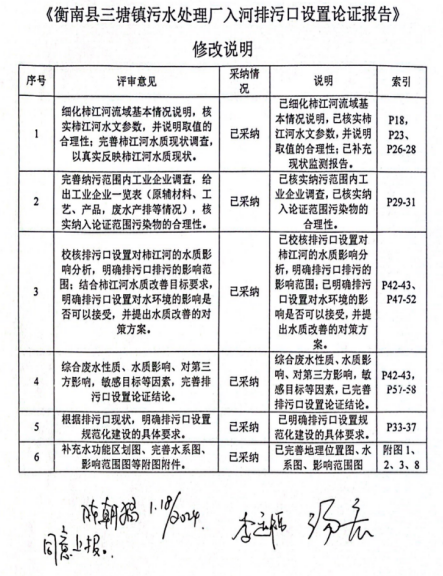 入河排污口设置论证报告综合说明表目   录第一章 总则	11.1项目来源及建设必要性	11.1.1项目来源	11.1.2项目建设必要性	21.2论证目的	21.3论证原则及依据	21.3.1论证原则	21.3.2论证依据	31.4论证范围	51.5论证工作程序	61.5.1现场查勘和资料收集	61.5.2资料整理	71.5.3建立数学模型	81.5.4污染影响预测分析	81.5.5排污口设置的合理性分析	81.6论证的主要内容	81.6.1论证水平年	81.6.2论证工作等级	81.6.3主要论证内容	9第二章 项目概况	102.1排污口基本情况	102.1.1污水处理厂概况	102.1.2主要原辅材料用量	112.1.3建设规模	122.1.4服务范围及人口	122.1.5进出水水质	122.1.6污水处理工艺流程	122.1.7污水处理厂污水收集管网布设情况	142.2污水处理厂运行情况	142.3项目所在区域概况	17第三章 论证范围内水功能区（水域）状况	213.1水功能区（水域）保护水质管理目标与要求	213.2水功能区（水域）纳污能力及限制排放总量	213.2.1水域纳污能力规程	213.2.2计算方式	213.2.3 各数据及计算参数的确定	223.2.4水域纳污能力核算	233.3水功能区（水域）现有取排水状况	233.3.1水功能区（水域）管理要求	233.3.2水功能区（水域）现有取水口现状	233.3.3水功能区（水域）现有排水口现状	23第四章 入河口所在水功能区现状及纳污状况	254.1 水功能区（水域）水质现状	254.1.1历史监测数据	254.1.2现状监测数据	254.2所在水功能区纳污状况	28第五章 设置排污口情况	295.1废水来源及构成	295.2废水所含主要污染物种类及其排放浓度、总量	295.3废水处理措施及效果	295.4入河排污口设置方案	305.4.1 入河排污口设置基本情况	305.4.2 入河排污口规范化建设及管理要求	325.4.3 入河排污口标识设置	335.4.4 入河排污口监测	34第六章 入河排污口设置对水功能区水质和水生态环境影响分析	376.1入河排污口设置影响范围	376.1.1预测因子、预测时段及预测范围	376.1.2 预测内容、污染源强及纳污水体水文参数	376.1.3 混合过程段长度	376.1.4 预测模型	386.1.5 预测评价结果	406.2.6 污染物排放量核算	416.2 对水功能区水质影响分析	426.3对水生态影响的分析	426.3.1对水生生物区系组成的影响分析	436.3.2对水生生物种群结构的影响分析	436.3.3对鱼类等的影响分析	436.3.4对其他水生生物的影响分析	436.4对地下水影响的分析	446.5对第三者影响的分析	446.5.1对下游农灌的影响	446.5.2对区域防洪排涝的影响分析	456.5.3减少影响的措施	45第七章 水环境保护措施	467.1污水处理厂维护管理	467.1.1污染源控制	467.1.2管网维护措施	467.1.3厂内运行管理	467.1.4入河排污口规范化管理	467.1.5建立信息报送制度	477.2 开展排污口设置竣工验收	477.3水生态保护措施	477.3.1加强水质监测设施的监督和管理	477.3.2加大尾水回用力度	487.3.3河流生态治理方案	487.4 地下水污染防治措施	497.5事故应急预案	497.5.1事故预防措施	507.5.2事故应急预案	507.5.3 应急监测	517.5.4 建立事故性排放的报告制度	517.5.5 加强应对事故性排放处理设施设备及物质的准备	517.5.6 建立责任追究机制	51第八章 入河口设置合理性分析	528.1水功能区对入河排污口设置基本要求	528.2入河排污口设置可行性分析论证	528.2.1与法律法规相符性	528.2.2与相关排放标准相符性分析	538.2.3与水功能区管理要求相符性分析	538.2.4与《入河排污口监督管理办法》的符合性分析	538.2.5与《湖南省入河排污口监督管理办法》符合性分析	538.2.6相关规划符合性分析	54第九章 论证结论与建议	559.1论证结论	559.1.1排污口基本情况	559.1.2污染物排放情况	559.1.3水质和生态影响分析	559.1.3 对第三者影响分析	569.1.4 排放位置、排放方式合理性	569.1.5  污水处理措施及其效果	569.1.6入河排污口设置最终结论	579.2建议	57附件	58附件1项目可研批复	58附件2《关于衡南县三塘镇污水处理工程项目环境影响报告表的批复》	62附件3衡南县三塘镇污水处理工程建设方案涉河管理事项的批复	63附件4地表水环境质量监测报告	65附件5专家评审意见及签名表	70附图	73附图1 项目地理位置图	73附图2 三塘镇污水处理厂排污口位置及论证范围、入河路径	74附图3 区域水系图	75附图4 污水处理厂平面布置图	76附图5 纳污范围管网布置图	77附图6 环境现状监测布点图（现状监测）	78附图7 现场照片	79附图8 水功能区划图	80第一章 总则1.1项目来源及建设必要性1.1.1项目来源衡南县三塘镇污水处理厂位于衡南县三塘镇东南角原柿江故道出口处，设计处理规模10000m³/d，采用改良型氧化沟+絮凝沉淀+滤布滤池深度处理工艺。2015年8月，编制了《衡南县三塘镇污水处理工程项目环境影响报告表》的编制工作，并于2015年8月5日取得了衡阳市生态环境局（原衡阳市环保局）《关于衡南县三塘镇污水处理工程项目环境影响报告表的批复》（衡环评[2015]017号）。2016年本项目开工建设，于2020年8月完成项目主体工程及配套管网建设。2019年08月30日，衡南县三塘镇污水处理厂的运营单位衡阳市泰达水务投资有限公司开展了排污许可证申请工作，取得衡阳市生态环境局发的排污许可证，2022年9月7日完成续证工作，排污许可证编号为91430400597588926J001R。2023年3月，衡南县三塘镇污水处理厂进出口在线监测设备进行更换，2023年4月，由湖南星源环保设备有限公司承建该厂废水进出水口污染源在线监测系统；已于2023年4月份委托湖南中雁环保科技有限公司开展三塘污水处理厂污染源在线监测系统安装建设验收报告编制及联网验收工作，2023年5月20日完成所有废水在线监测设备的安装、调试工作。2023年4月24日，衡南县三塘镇污水处理厂突发环境事件应急预案已完成评审备案工作，备案编号为430422-2023-023-L。2023年5月对项目进行了竣工验收。污水处理厂尾水排污口设置在柿江河，设计尾水外排废水的量为10000m³/d，尾水排放口位于污水处理厂南侧柿江河左岸，地理坐标：东经112°30′18.479″，北纬26°51′53.569″。目前衡南县衡南县三塘镇污水处理厂尾水排污专管及排污口已建设完成并投入使用。为严格执行水利部《入河排污口监督管理办法》（水利部令第47号），促进水资源的优化配置，保证水资源可持续利用，保障建设项目的合理排水要求，衡南县三塘镇人民政府委托衡阳祥祺咨询服务有限公司（以下简称：我单位）编制了《衡南县三塘镇污水处理工程项目-衡南县三塘镇污水处理厂入河排污口设置论证报告》（以下简称：入河排污口设置论证报告）。通过实地查勘，收集衡南县衡南县三塘镇污水处理厂前期相关技术资料及审查意见，分析入河排污口有关信息，在满足水功能区（或水域）保护要求的前提下，论证入河排污口设置对水功能区、水生态和第三者权益的影响，根据纳污能力、排污总量控制、水生态保护等要求，提出水资源保护措施，优化入河排污口设置方案，为行政主管部门审批入河排污口以及建设单位合理设置入河排污口提供科学依据，以保证生活、生产和生态用水安全。1.1.2项目建设必要性三塘镇镇区市政供水已普及，由自来水厂集中供水。居民户内基本有给水排水卫生设备和淋浴设备。三塘镇镇区现状排水体制总体为雨污分流制，但是不成系统，而且污水管道严重破损已近失功能，部分生活污水、雨水基本通过自然地形排放，或经沟渠、管道收集后，就近直接排入农田或附近柿江河。本项目为镇污水处理厂建设项目，其建设将有效杜绝三塘镇生活污水未经处理直接排放的现象，污水经处理达标排放后可改善区域水环境质量具有非常积极的作用。同时，项目的建设对改善下游河流以及当地的水环境质量都有十分积极的意义，进而产生明显的环境效益。1.2论证目的建设项目入河排污口设置专题论证直接为入河排污口设置申请许可制定服务，是深化入河排污口监督管理的要求，是入河排污口设置许可审批科学化、合理化的技术保障。开展本项目入河排污口设置论证的目的在于分析入河排污口有关信息，在满足水功能区（或水域）保护要求的前提下，论证入河排污口设置对水功能区、水生态和第三者权益的影响，并分析入河排污口设置的合理性，根据纳污能力、排污总量控制、水生态保护等要求，针对可能产生的不利影响提出水资源保护措施，优化入河排污口设置方案，为各级行政主管部门或流域管理机构审批入河排污口以及建设单位合理设置入河排污口提供科学依据，以保障生活、生态用水安全。1.3论证原则及依据1.3.1论证原则（1）符合国家法律、法规和相关政策的要求和规定。（2）符合国家和行业有关技术标准与规范、规程。（3）符合流域或区域的综合规划及水资源保护等专业规划。（4）符合水功能区管理要求。1.3.2论证依据1.3.2.1法律法规（1）《中华人民共和国水法》（2016年9月1日实施）；（2）《中华人民共和国防洪法》（2016年9月1日实施）；（3）《中华人民共和国水污染防治法》（2018年1月1日实施）；（4）《中华人民共和国水土保持法》（2011年3月1日实施）；（5）《中华人民共和国环境保护法》（2015年1月1日实施）；（6）《中华人民共和国河道管理条例》（2018年3月19日实施）；（7）《中华人民共和国野生动物保护法》（2018年10月26日实施）；（8）《中华人民共和国渔业法》(2014年3月1日实施)；（9）《中华人民共和国防洪法》（2016年7月2日修正）；（10）《建设项目环境保护管理条例》（国务院令第682号），（2017年10月1日实施）；（11）《中华人民共和国河道管理条例》（2017年10月7日修正）；（12）《关于做好入河排污口和水功能区划相关工作的通知》（环办水体〔2019〕36号，2019年4月24日）；（13）《国务院关于实行最严格水资源管理制度的意见》（国发〔2012〕3号）；（14）湖南省生态环境厅、湖南省农业农村厅、湖南省林业局《关于规范入河排污口设置审批工作的函》（湘环函[2021]71号），2021年4月28日；（15）《水行政许可实施办法》，（水利部令第23号）；（16）《水功能区管理办法》（水利部水资源[2003]233号）；（17）《入河排污口监督管理办法》（2015年12月16日修正）；（18）《关于加强入河排污口监督管理工作的通知》（水利部水资源[2005]79号）；（19）《湖南省入河排污口监督管理办法》（湘政发办〔2018〕44号，2018年7月12号实施）；（20）《湖南省人民政府关于公布湖南省县级以上地表水集中式饮用水水源保护区划定方案的通知》（湘政函（2016）176号）；（21）《湖南省湘江保护条例》（2012年9月27日湖南省第十一届人民代表大会常务委员会第三十一次会议通过，根据2018年11月30日湖南省第十三届人民代表大会常务委员会第八次会议《关于修改〈湖南省湘江保护条例〉的决定》修正）；（22）《国务院办公厅关于加强入河入海排污口监督管理工作的实施意见》（国办函[2022]17号）。1.3.2.2技术规程、规范（1）《入河排污口管理技术导则》（SL532-2011）；（2）《入河排污口设置论证基本要求》（试行）；（3）《镇（乡）村给水工程技术规程》（CJJ123-2008）；（4）《城镇污水再生利用工程设计规范》（GB50335-2016）；（5）《水域纳污能力计算规程》（GB/T25173-2010）；（6）《饮用水水源保护区划分技术规范》（HJ/T338-2018）；（7）《环境影响评价技术导则 地表水环境》（HJ2.3-2018）；（8）《水环境监测规范》（SL219-2018）；（9）《地表水水资源质量评价技术规程》（SL395-2007）；（10）《水资源评价导则》（SL/T238-1999）；（11）《水利工程水利计算规范》（SL104-2015）；（12）《水文调查规范》（SL196-2015）；（13）《水利水电工程水文计算规范》（DL/T5431-2009）；（14）《排污许可证申请与核发技术规范水处理（试行）》（HJ978-2018）；（15）《入河（海）排污口命名与编码规则》（HJ1235-2021）；（16）《入河排污口设置论证报告技术导则》（征求意见稿）；（17）《入河排污口监督管理技术指南 排污口分类（征求意见稿）》；（18）《入河排污口监督管理技术指南 规范化建设（征求意见稿）》。1.3.2.3标准与规划（1）《城镇污水处理厂污染物排放标准》（GB18918-2002）；（2）《湖南省城镇污水处理厂主要水污染物排放标准》（DB43/T1546-2018）；（3）《地表水环境质量标准》(GB3838-2002)；（4）《地下水质量标准》（GB/T14848-2017）；（5）《湖南省主要地表水系水环境功能区划》（DB43-2005）；（6）《衡阳市水功能区划》（2010~2020）；（7）《湖南省衡阳市水资源综合规划报告（2020-2035年）》。1.3.2.4技术资料及文件（1）《衡南县三塘镇污水处理工程项目环境影响报告表》（报批稿）；（2）《关于对衡南县三塘镇污水处理工程项目环境影响报告表的批复》（衡阳市生态环境局（原衡阳市环保局）；衡环评[2015]017号））；（3）关于衡南县三塘镇污水处理工程项目可行性研究报告的批复；（4）其他相关部门提供的资料。1.4论证范围根据现场勘查发现，本项目拟设置的尾水排放口位于柿江河，流经约4.5km后汇入北侧的蒸水，柿江河目前未纳入《衡阳市水功能区划》（2010~2020年）划分水功能区。其所汇入的蒸水（衡阳县英陂拦河坝~蒸水河口段）。参照《衡阳市水功能区划》（2010~2020年）中蒸水（衡阳县英陂拦河坝~蒸水河口段）一级功能为开发利用区，二级功能区划为工业用水，水质管理目标为Ⅲ类。柿江河实际水质功能为农灌用水；项目尾水排放口下游10k范围内无取水口和饮用水源保护区分布。根据《入河排污口设置论证报告技术导则》（征求意见稿）中要求，“论证工作的基础单元为水功能区，其中入河排污口所在水功能区和可能受到影响的周边水功能区，是论证的重点区域；涉及鱼类产卵场等生态敏感点的，论证范围可不限于上述水功能区。未划分水功能区的水域，入河排污口排污影响范围内的水域都应为论证范围”。根据本项目污水排放情况，结合纳污水域水环境特点，本项目污水处理厂尾水排放主要对排放口所在水域可能产生影响，本次论证范围从实际水质影响角度考虑，选取衡南县三塘镇污水处理厂排污口上游500m至下游4.5km（即柿江河入蒸水处）共计5.0km为论证范围。论证范围示意图见附图7。1.5论证工作程序1.5.1现场查勘和资料收集根据已确定的排污口设置的方案，我单位组织技术人员对现场进行查勘，调查和收集衡南县衡南县三塘镇污水处理厂所在区域的自然环境和社会环境资料，工程基本情况、排污量、废污水的处理工艺流程、处理达标情况，排污口设置区域的水文、水质和水生态资料等，充分考虑入河排污口设置的初步方案，采用数学模型模拟的方法，预测入河废污水在设计水文条件下对水功能区（水域）的影响及范围，论证入河排污口设置的合理性，提出设置入河排污口的建议。建设项目入河排污口设置论证程序见图1.5-1。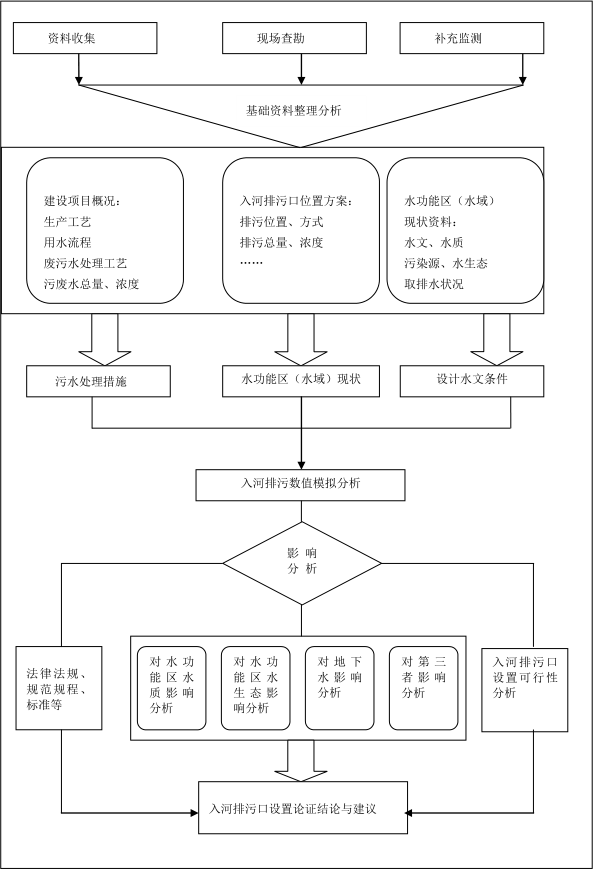 图1.5-1  建设项目入河排污口设置论证程序框图1.5.2资料整理根据所搜集的资料，进行整理分析，明确工程布局、工艺流程、排污口位置、主要污染物排放量及污染特征等基本情况；分析排污口所属河段水资源保护管理要求，水环境现状和水生态现状等情况，水功能区的划分情况以及其他取排水用户分布情况等。1.5.3建立数学模型根据污水处理厂所在河段的水文特性、排污状况确定计算边界，选择合适的数学模型进行分析计算。1.5.4污染影响预测分析根据现状及资料分析，得出的入河排污口污染物排放产生的影响范围，以及所处河段水生态现状，论证分析入河排污口对所在水域受纳水体柿江河和柿江河的影响的程度。论证分析排污口对上下游水功能区内第三方取用水安全的影响，提出入河排污口设置的制约因素。1.5.5排污口设置的合理性分析根据影响分析论证的结果，综合考虑水功能区（水域）水质和生态保护要求、第三方权益等因素，分析入河排污口位置、排放浓度和总量是否符合有关要求，论证排污口设置的合理性。1.6论证的主要内容1.6.1论证水平年根据《入河排污口设置论证报告技术导则》中关于论证水平年的选定，论证水平年的确定尽量与国民经济和社会发展规划、流域或区域水资源综合规划等有关规划水平年相协调。确定本方案现状水平年为2023年，规划水平年为2030年。1.6.2论证工作等级入河排污口设置论证工作等级由各分类指标等级的最高级别确定，分类等级由水功能区管理要求、水功能区水域纳污现状、水生态现状、污染物排放种类、废污水排放流量、年度废污水排放量、区域水资源状况等分类指标的最高级别确定，确定本次入河排污口设置论证等级为一级。论证分类分级详见表1.6-1。表1.6-1  入河排污口设置论证分类分级指标1.6.3主要论证内容（1）建设项目基本情况。（2）拟建入河排污口所在水功能区（水域）水质及纳污现状分析。（3）拟建项目入河排污口设置可行性分析论证及入河排污口设置方案。（4）入河排污口设置对水功能区（水域）水质影响分析。（5）入河排污口设置对水功能区（水域）水生态影响分析。（6）入河排污口设置对地下水影响分析。（7）入河排污口设置对有利害关系的第三者权益的影响分析。（8）入河排污口设置合理性分析。（9）结论与建议。第二章 项目概况2.1排污口基本情况项目名称：衡南县三塘镇污水处理厂入河排污口；建设地点：衡南县三塘镇东南角原柿江故道出口处，柿江河左岸，地理位置坐标东经112°30′18.479″，北纬26°51′53.569″。建设性质：新建（补办手续）；建设规模：10000m³/d。入河方式：管道。执行标准：出水水质执行《城镇污水处理厂染物排放标准》（GB18918-2002）一级A标准，尾水设专管排入柿江河。污水排放情况：排放浓度因子情况见下表：表2.1-1  污水处理厂进出水水质表   单位：mg/L，pH除外注：括号外数值为水温＞12℃时的控制指标。入河排污口位置方案：衡南县衡南县三塘镇污水处理厂排污口位置设置于污水处理厂南侧的柿江河左岸，排放口坐标为东经112°30′18.479″，北纬26°51′53.569″″。2.1.1污水处理厂概况衡南县三塘镇污水处理工程项目于2015年8月编制了《衡南县三塘镇污水处理工程项目环境影响报告表》，并于2015年8月5日取得了衡阳市生态环境局（原衡阳市环保局）《关于衡南县三塘镇污水处理工程项目环境影响报告表的批复》（衡环评[2015]017号），衡南县衡南县三塘镇污水处理厂于2016年10月启动建设，于2020年8月主体工程竣工。衡南县衡南县三塘镇污水处理厂占地面积12385.6m²，土建按2.0万m³/d设计，设备按1.0万m³/d配套，本次论证按10000m³/d计，污水处理厂年工作365天，每天工作24小时，年工作8760小时。本项目建设内容见下表2.1-2。表2.1-2  项目建设内容2.1.2主要原辅材料用量本企业生产过程中主要使用的原辅料情况见表2.1-3。表2.1-3  主要药剂消耗情况表2.1.3建设规模衡南县衡南县三塘镇污水处理厂处理规模为10000m3/d。2.1.4服务范围及人口服务范围为近期三塘镇镇区可达到市政排放标准的生活污水；服务面积为：1025公顷；服务人口：约9.41万人。2.1.5进出水水质根据《衡南县三塘镇污水处理工程项目-衡南县三塘镇污水处理厂环境影响评价》，衡南县衡南县三塘镇污水处理厂进水出水水质详见表2.1-1。2.1.6污水处理工艺流程衡南县衡南县三塘镇污水处理厂污水处理工艺流程图见下图。图例： W-废水、G-废气、S-固废、N-噪声图2.1-1  工艺流程图污水处理工艺流程说明格栅：污水经过管网收集后至污水处理厂进水井，送入粗格栅除渣，通过提升泵进入细格栅除渣，主要去除漂浮物。作业过程会产生噪声、格栅渣、恶臭等污染物。涡流沉淀池：污水经过格栅除去浮杂后，进入涡流沉淀池处理后，以对污水进行调质和初级沉淀，此过程会产生恶臭、污泥等污染物。改良型氧化沟：改良型卡罗塞尔氧化沟工艺已被公认为一种较成功的革新的活性污泥法工艺，卡罗塞尔氧化沟将厌氧、缺氧、好氧过程集中在一个池内完成，各部分用隔墙分开自成体系。它对氨氮和有机物的去除效果相当好，反硝化除磷提高了反硝化和除磷的效果，更适合微生物的生长，进一步提高出水水质，处理效果稳定，运行简单，安全性好，且有一定的抗冲击负荷。该工艺已在长沙市第二污水净化中心成熟应用。此过程会产生恶臭等污染物。二沉池：二沉池主要是使污泥分离，使混合液澄清、浓缩和回流活性污泥。其工作效果能够直接影响活性污泥系统的出水水质和回流污泥浓度。絮凝沉淀池：经二沉池处理后的污水，进入絮凝沉淀池，对污水进行絮凝沉淀处理，此过程需要加入PAC絮凝剂，通过絮凝沉淀进一步去除水中悬浮物和胶体。此过程会产生污泥、恶臭等污染。滤布滤池：污水进入滤布滤池，依靠重力作用通过滤布，过滤后的水进入滤盘、管道。随着过滤的进行，滤布上沉积的物质增多，过滤速度逐渐减小，滤池中的水位逐渐上升。当水位上升到设定的水位时，开始进行负压反抽吸，随着滤盘缓慢转动，滤布被清洗干净。进水中比较大的固体会自然沉降到斗形池底，然后利用排泥泵将这些污泥送到污泥处理设施进行处理。消毒池：滤池处理后污水，进入消毒池消毒处理，项目采用次氯酸钠进行消毒。消毒后的污水直排入柿江河，此过程会产生恶臭等污染物。脱水间：污泥池暂存的污泥，通过脱水设备进行脱水处理后，全部外运处理。脱水过程同样会产生恶臭等污染物。污泥处理工艺本工程采用“板框压滤机压滤”直接浓缩脱水，脱水后的泥饼最终送往垃圾焚烧发电厂焚烧。板框压滤机压滤污泥过程会产生恶臭污染。项目污泥处理工艺及产污位置图见图2.7-2。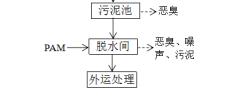 图2.7-2  污水处理工艺及产污节点图除臭工艺本项目对厂区格栅、污泥池、污泥脱水间等构筑物进行密封，购置一台处理能力为10000m³/h等离子除臭装置去除臭气。臭气经负压吸引，由管道送至除臭设备处理，处理后的废气经15m排气筒外排大气。消毒工艺根据《城镇污水处理厂污染物排放标准》（GB18918-2002）的规定，污水处理厂出水必须进行消毒处理。本项目采用次氯酸钠消毒。2.1.7污水处理厂污水收集管网布设情况衡南县三塘镇污水处理厂污水收集管网布设情况见下图。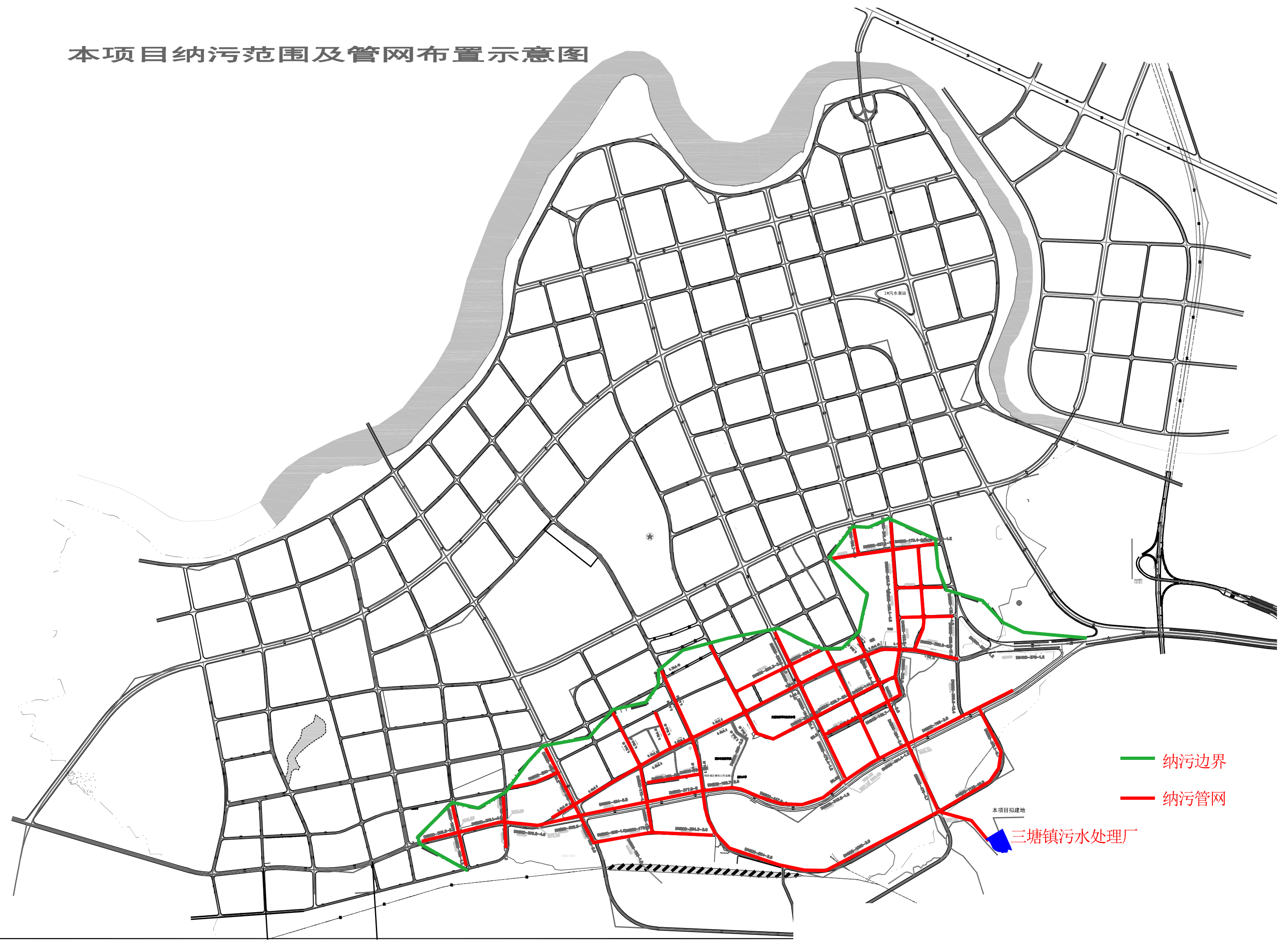 图2.1-2  衡南县三塘镇污水处理厂污水收集管网总平面布置图2.2污水处理厂运行情况衡南县三塘镇污水处理厂于2016年10月启动建设，于2020年8月主体工程竣工，目前已运行。水量统计本项目现有污水处理规模确定为日处理污水1.0万m³水质统计2023年4月建设单位特委托湖南昌旭环保科技有限公司对项目主要排污口的污水水质进行了竣工验收监测，其水质结果详见下表。表2.2-1（1）  污水处理厂进出水水质统计表表2.2-1（2）  污水处理厂进出水水质统计表由上表数据来看，出水水质可以达到《城镇污水处理厂染物排放标准》（GB18918-2002）一级A标准。2.3项目所在区域概况1、地理位置衡南县位于衡阳市东南部，居湘江中游，因地处南岳衡山之南而得名。地处东经  1126'-1138',北纬26°32'-113°8'。县域面积2620km²,占衡阳市土地面积的17.3%。衡 南地理位置得天独厚，南为北粤门户，北为三楚咽喉，东南西三面怀抱衡阳市区。本项目位于衡南县三塘镇东南角原柿江故道出口处，北面临国道G322，南面距柿江河仅40m，地理位置较好。排污口地理位置坐标东经112°30′18.479″，北纬26°51′53.569″″。具体位置见附图12、水文水系蒸水：蒸水属湘江一级支流，发源于桂东县北与江西省交界之处的万洋山，流经桂东县、汝城县、资兴市、苏仙区、永兴县之后，从耒阳市东南角黄市镇大河入境，自南向北，纵贯全市，将全市分成东西两片，至北端永济乡花园村出境，再经衡南县至衡阳市珠晖区耒河口注入湘江。全长453公里，耒阳境内长122.2公里。河面平均宽度300米。全流域面积11783平方公里，耒阳市占1975.3平方公里，为全流域的16.7%。蒸水在境内共接纳大小支流54条，其中东部35条，南部9条，中、北部10条，水系呈不对称的树枝状分布。其主要支流有淝江、浔江、马水、小水4条，以淝江为最。蒸水枯水期流量为323.66m³/s，水深2.6m，河宽220m，流速0.57m/s。柿江河为蒸水一级支流，发源于祁东县白鹤铺镇崩塘皂（五排村），沿途接纳洲市、牙公桥、鲤鱼塘等三级支流，于衡南县泉湖镇清水村入境，自西向东流经衡南县谭子山镇、洲市乡、三塘镇等地，于衡阳市蒸湘区雨母山乡二塘村注入蒸水。全长50km，流域面积245 km²。根据衡阳雁禹水文水资源技术服务有限公司提供的相关水文资料可知：柿江河50年一遇设计流量为542 m³/s，50年一遇设计水位为61.06 m，多年平均流量为3.29m³/s；平均坡降7.73‰。丰水期出现在4~6月，平水期出现在3月、7~8月，枯水期出现在10月~翌年2月；枯水期流量为2.40m³/s，水深为0.75m，水面宽为13.9m，平均流速为0.23 m³/s。流域内多为平原和丘陵，地势大致西部高、东部低，河道迂回曲折。河床多为粘土、砾石，水势平稳，河床内因上游及两岸冲刷的泥沙停滞河中，淤积成滩，沿河两岸有较宽阔的田地，其主要环境功能为农业灌溉用水。项目西侧无名小溪枯水期河宽度6m、平均水深0.75m、流速0.08m/s、流量约为0.36m³/s。本项目尾水通过管道排入污水处理厂南侧柿江河，流经柿江河4.5km后汇入蒸水。3、地形、地貌衡南县地处东经112°16′-113°08′，北纬26°32′-26°58′。位于衡阳市中南部，湘江中游。地控粤桂，域连楚荆，三面环雁城，为一凹字形丘陵盆地。与雁峰区、蒸湘区、珠晖区、石鼓区四个城区相连，衡阳、衡山县、衡东、安仁、耒阳、常宁、祁东等8个县为邻。位于南岳衡山之南，为一凹字形丘陵盆地。衡南县境内地貌类型分为构造地貌、侵蚀地貌和堆积地貌。而构造地貌为南岳山体的主要部分。主要地貌特征表现为：（一）地貌类型多样而以山地丘岗为主；(二)阶梯层状结构明显。境内地势中高周低，由海拔1000米以上、700～800米、400～500米、150～200米分别构成四级阶梯状；（三）断层地貌发育。山体两侧皆有断层，凡两级阶梯交界处都有悬谷存在，若有水流，则形成瀑布；（四）地表破碎，岩洞石蛋遍布。因境内降水丰富，各种形式的流水作用活跃，对地表冲刷能力强，使地表分割破碎，河谷发育，河网冲沟密度为2.5公里/平方公里。衡南县境内是以古内陆湖相沉积为中心的成盐盆地。地形地貌较复杂，有脉状延伸或块状隆起的山地地貌；有起伏程度不一的岩溶侵蚀丘陵和侵蚀剥蚀低山丘陵。虽然地貌类型复杂多样，但地域组合仍以丘陵为主，海拔一般为100-250m。本区构造上处于南华准地台，南为南岭纬向构造带北缘，西接祁阳山字型构造，东为浏阳至衡东新华夏系隆起南端，衡阳红盆镶嵌其中，地质构造复杂。出露岩组以软弱、易风化的红层为主。4、自然景观和人文景观区域内目前尚没有重点文物保护单位以及重要自然景观和人文景观。5、气候与气象衡阳市属亚热带湿润季节性气候，气候温和，雨量充沛，四季分明，盛夏初秋易干旱，冬春多低温阴雨，冬季多北风和东北风，春夏季多南风和东南风。衡南县位于衡阳市中南部，湘江中游，地处亚热带季风湿润气候区，具有热量充足、雨水集中、冬冷夏热、四季分明，春温多变，夏秋多早，严寒期短，暑热期长的特点。多年平均气温17.8摄氏度，多年降雨量1268.8毫米左右，主要集中在春、夏二季，多年平均雨日155天，相对湿度79%，年平均气压1004hp。日照日数1752小时，夏季日照多，春季次之，冬季最少，全年无霜期为287天。常年主导风向为北风，夏季主导风向为南风，年平均风速2.5m/s，最大风速13.0m/s。6、社会经济2020年全县地区地区生产总值（GDP）387.38亿元，增长8.3%（可比价），两年平均增长6.1%。其中，第一产业增加值71.65亿元，增长9.0%；第二产业增加值137.19亿元，增长7.3%；第三产业增加值178.55亿元，增长8.6%。第一、二、三产业对经济增长的贡献率分别为21.6%、30.1%和48.3%,分别拉动经济增长1.8、2.5和4个百分点。全县年末常住人口79.81万人，其中城镇常住人口37.45万人、农村常住人口42.36万人，城镇化率46.92%。全年全体居民人均可支配收入31544元，增长8.8%。其中，城镇居民人均可支配收入39847元，增长7.1%；农村居民人均可支配收入26480元，增长10.1%。出栏肉猪97.49万头，增长1%；出栏肉用牛2.94万头；出栏羊12.69万头；出栏家禽1968.59万只。全市完成18座水库除险加固工程，新增、改善灌溉面积5400余亩，保护人口7200余人。共建设集中供水工程26处、分散式供水工程275处、改造老工程16处。巩固提升农村饮水安全人口21788人。全年空气质量优良天数348天，优良率95.3%；Ⅲ类或优于Ⅲ类水质达标率100%；农村生活污水处理率75%；县城污水处理率95.6%；年末森林面积108.30千公顷，森林覆盖率43.3%。论证范围内水功能区（水域）状况3.1水功能区（水域）保护水质管理目标与要求本项目入河排污口位于衡南县三塘镇东南角原柿江故道出口处衡南县衡南县三塘镇污水处理厂南侧的柿江河左岸，纳污水体为柿江河，根据《湖南省水功能区划 (修编) 》  (2014年12 月) ，《衡阳市水功能区划》（2010—2020），柿江河河目前未划分水功能区，实际水质功能为农灌用水，执行《地表水环境质量标准》（GB3838-2002）中Ⅲ类标准。3.2水功能区（水域）纳污能力及限制排放总量3.2.1水域纳污能力规程根据《入河排污口管理技术导则》 (SL532-2011) 5.3.6 条“水域纳污能力应采纳各级水行政主管部门或流域管理机构核定的数据，未核定纳污能力的水域，应按《水域能纳污能力计算规范》(GB/T25173-2010) 的规定和水功能区管理要求核算纳污能力”。3.2.2计算方式本项目纳污水体为柿江河，根据《水域纳污能力计算规程》（GBT25173-2010）河流纳污能力数学模型计算法，按计算河段的多年平均流量Q将计算河段划分为以下三种类型：——Q≥150m³/s为大型河段；——15m³/s＜Q＜150m³/s为中型河段；——Q≤15m³/s为小型河段。柿江河多年平均流量约为3.29m³/s（取枯水期数值），≤15m³/s为小型河段，本排污口设置论证污染物纳污能力预测方法采用河流一维模型。具体计算公式如下：式中：Cx——流经x距离后的污染物浓度，mg/L；C0——初始断面的污染物浓度，mg/L；u——平均流速，m/sx——沿河段纵向距离，m；K——污染物综合衰减系数。式中：M——水域纳污能力，g/s；Cs——水质目标浓度值，mg/L；Cx——流经x距离后的污染物浓度，mg/L；Q——初设断面入流流量，m³/s；Qp——废污水排放流量，m³/s。3.2.3 各数据及计算参数的确定(1) 水文参数经咨询衡阳市水利部门、衡阳市水文站及查询相关审查报告、本次现状监测结果，本污水处理厂纳污水体水文参数如下表所示：表3.2-1 本污水处理厂纳污水体水文参数（2）污染物降解系数本次入河排污口设置论证的综合自净系数K值采用本次监测数据计算得COD水质降解系数为0.000062（1/s），氨氮的水质降解系数为0.000003（1/s）。（3） 河流背景浓度（即初始断面污染物浓度）根据现状监测，本次河流背景浓度值取排污口上游监测断面的平均监测值，CODcr的C0为41mg/L；氨氮的C0为0.653mg/L。本次纳污水体污染物背景浓度如下表所示：表 3.2-2  本污水处理厂纳污水体污染物背景浓度取值（4）地表水预测项目环境质量标准本次预测地表水环境质量标准为《地表水环境质量标准》（GB3838—2002）Ⅲ类水质标准（CODcr：20mg/L、氨氮：1mg/L）。（5）污水处理厂排放情况本污水处理厂尾水排放情况详见下表。表 3.2-3  三塘镇污水处理厂排放情况3.2.4水域纳污能力核算根据上述公式及参数计算纳污能力核算结果如下表所示：表 3.2-4  河东污水处理厂纳污水体资江枯水期纳污能力估算表由上表可知项目废水排入柿江河后，水域纳污能力仍有剩余，满足柿江河水质管理目标要求，且本项目CODcr、NH3-N、TN、TP排放量占柿江河环境容量的29.99%、60.21%，小于环境容量控制要求。3.3水功能区（水域）现有取排水状况3.3.1水功能区（水域）管理要求本项目入河排污口位于衡南县三塘镇东南角原柿江故道出口处衡南县衡南县三塘镇污水处理厂南侧的柿江河左岸，纳污水体为柿江河，柿江河河目前未划分水功能区，实际水质功能为农灌用水，执行《地表水环境质量标准》（GB3838-2002）中Ⅲ类标准。根据《中华人民共和国水法》、《中华人民共和国环境保护法》、《中华人民共和国水污染防治法》、《中华人民共和国河道管理条例》等法律法规，为了避免破坏河流的生态环境，项目建设单位在运行期间应采取严格措施，使该河段水质达到《地表水环境质量标准》（GB3838-2002）中Ⅲ类目标。3.3.2水功能区（水域）现有取水口现状论证范围内主要是农灌用水。根据调查，论证范围内无工业、农业、生活、饮用等集中式取水口。3.3.3水功能区（水域）现有排水口现状经过实地走访调查以及查阅提供资料，区域内居民生活污水依托衡南县衡南县三塘镇污水处理厂处理后排放，污水处理厂服务近期三塘镇镇区可达到市政排放标准的生活污水；服务面积为：1025公顷；服务人口：约9.41万人。污水收集管网主要沿镇区街道铺设，向污水处理厂汇集，专管采用重力式污水管。衡南县衡南县三塘镇污水处理厂排水口设置在污水处理厂南侧的柿江河左岸。根据调查，论证范围内无其他排污口。第四章 入河口所在水功能区现状及纳污状况4.1 水功能区（水域）水质现状4.1.1历史监测数据本项目纳污水体为柿江河，所在河段水质控制目标为Ⅲ类。本次论证收集了景倡源检测（湖南）有限公司于2022年10月8日至2022年10月10日对纳污水体的监测数据。具体监测内容如下：表4.1-1  地表水监测内容表4.1-2  W1断面水质监测数据统计结果结果表明，柿江河断面水质监测因子浓度均符合《地表水环境质量标准》（GB3838-2002）中的Ⅲ类标准，表明区域水环境质量现状水质较好。4.1.2现状监测数据1、监测方案衡南县衡南县三塘镇污水处理厂纳污水体为柿江河，所在河段水质控制目标为III类。本次论证委托湖南中额环保科技有限公司对柿江河进行了质量现状监测。具体监测内容如下表。表4.1-3  地表水监测内容2、评价方法参照《环境影响评价技术导则》HJ2.3-2018水环境质量评价方法的要求，采用单项水质指数评价法，水质参数的标准指数大于1，表明该水质参数超过了规定的水质标准，水质参数的标准指数小于1，表明该水质参数符合规定的水质标准。单项水质指数评价计算公式如下：（1）一般水质因子式中：Si,j——单项水质因子在j点的标准指数；Ci，j——（i，j）点的评价因子水质因子水质浓度或水质因子在i监测点（或预测点）j的水质浓度，mg/L；Csi——水质评价因子i的水质评价标准限值，mg/L。（2）特殊水质因子pH的标准指数    式中：Ci,j ――水质参数i在监测j点的浓度值（mg/L）；          Csi ――水质参数i地表水水质标准值（mg/L）；          SpH,j ――水质参数pH在j点的标准指数；          pHj ――j点的pH值；          pHsd――地表水水质标准中规定的pH值下限；          pHsu――地表水水质标准中规定的pH值上限。地表水质量现状评价方法采用水质指数法。采用标准指数进行分析，同时分析超标率。表4.1-4（1）  现状监测数据  (单位：mg/L，pH无量纲，粪大肠菌群：MPN/L)表4.1-4（2）  现状监测数据  (单位：mg/L，pH无量纲，粪大肠菌群：MPN/L)由上表可知，衡南县三塘镇污水处理厂污纳污水体柿江河和上游无名小溪水质一般，柿江河监测W1、W2点位COD、BOD5监测结果超过《地表水环境质量标准》（GB3838-2002）III类标准限值，但自净能力较好，到下游W3点COD、BOD5监测结果能满足《地表水环境质量标准》（GB3838-2002）III类标准限值。4.2所在水功能区纳污状况柿江河是项目区域的雨水和纳污水体，区域主要污染源为生活污水，无工业废水排放口，农村生活污水分散排放。第五章 设置排污口情况5.1废水来源及构成根据《衡南县三塘镇污水处理工程项目环境影响报告表》，污水处理厂纳污范围为范围为三塘镇镇区，服务面积为1025公顷；服务人口：约9.41万人。项目进水为生活污水，无工业废水。生活污水的成分比较稳定，且几乎不含有毒物质，其主要污染指标为CODCr、BOD5、SS、NH3-N、TN和TP等。出水水质执行《城镇污水处理厂污染排放标准》（GB18918-2002）一级A标准，污水处理厂污水设计进水水质见下表：表5.1-1  设计进出水水质（mg/L）注：括号外数值为水温＞12℃时的控制指标。5.2废水所含主要污染物种类及其排放浓度、总量项目污水处理厂设计进出水水质进行计算，污染物产生量及排放量见下表：表5.2-1  项目废水产生、排放情况（t/a）污水处理厂废水经过污水处理设施处理达标后，通过埋设水泥管（管径为DN300，埋管段长45m），自流排入柿江河。此污水处理厂排放污水水温与环境温度一致，无高于环境水温的废水排放。5.3废水处理措施及效果项目处理的污水主要为生活污水，污水中污染物均为易降解类污染物。污水处理采用“改良型氧化沟+絮凝沉淀+滤布滤池深度处理”的处理工艺在技术和经济上均可行，出水能够达到《城镇污水处理厂污染物排放标准》（GB18918-2002）一级A标准。根据2023年4月12~13日项目竣工验收监测手工水质监测数据可知，出水能够达到《城镇污水处理厂污染物排放标准》（GB18918-2002）一级A标准。5.4入河排污口设置方案5.4.1 入河排污口设置基本情况衡南县衡南县三塘镇污水处理厂污口通过铺设水泥管（管径为DN300，埋管段长45m）自流排入位于污水处理厂南侧的柿江河左岸。排水走向见下图。排污口为地理坐标为（东经112°30′18.479″，北纬26°51′53.569″）。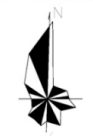 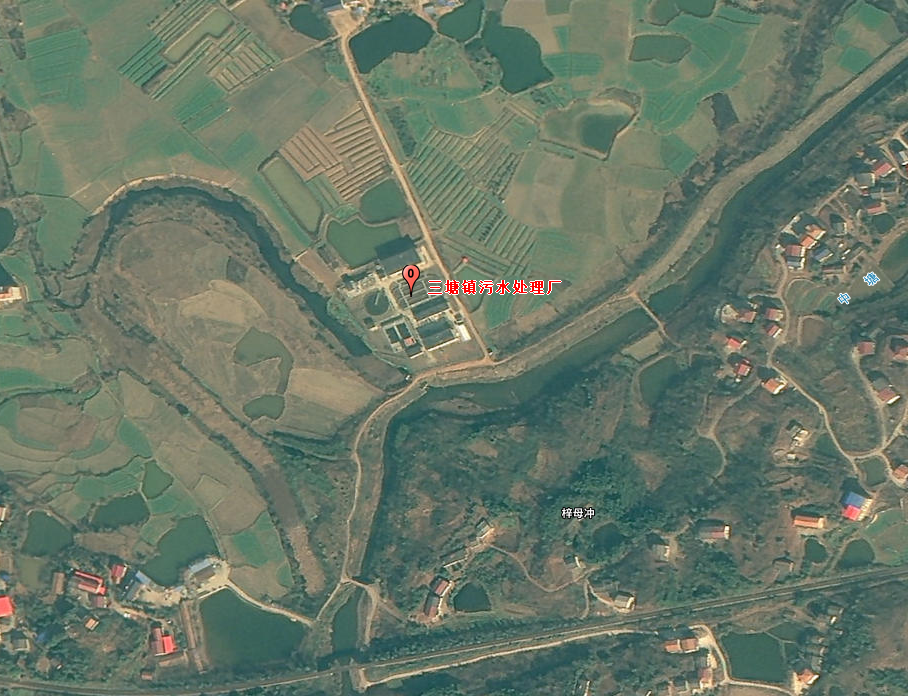 图5.4-1  排污口位置图图5.4-2  排污口现状图排污口设置的基本情况见下表。表5.4-1  排污口设置情况表直接受纳水体为柿江河，排污口所处河面宽约35m。5.4.2 入河排污口规范化建设及管理要求入河排污口规范化建设是一项基础性工作，做好入河排污口规范化建设和管 理，可以科学的掌握各类污染源实际排放情况。本工程建设单位应严格按照国家、 省、市生态环境部门的规定和要求，切实满足监测和监管的需求，排污单位必须 按照相关要求设置和制作入河排污口标志牌。未经管理部门允许，任何单位和个 人不得擅自设置、移动、扩大入河排污口。排污单位要根据省市相关要求，建立 入河排污口基础资料档案和监督检查档案。（1）应遵循便于采集样品、计量监控、日常现场监督检查、公众参与监督管理的原则，在接入废污水口和排污口处设置监测井或管道段取样点，监测因子主要包括流量、pH值、水温、化学需氧量、氨氮、总磷、总氮等。（2）在排污口处设置一块标识牌，标志文字分为正反两面，其中正面文字内容主要包括入河排污口名称、入河排污口编号（按行政主管部门确定的编号建设）、入河排污口地理位置及经纬度坐标、排入的水功能区名称及水质保护目标、入河排污口主要污染物浓度、入河排污口设置申请单位、入河排污口设置审批单位及监督电话等。标志可以正反两面印制相同的文字及内容，也可在标志反面选择印制如下内容：《中华人民共和国水法》等法律法规中有关入河排污口管理的条文节选，有关水资源保护工作的宣传口号。（3）标志牌应使用坚固耐腐蚀、不易变形、便于修复的材料，一般选择不锈钢或大理石材质，参考尺寸为长1.8m，宽1.0m，高度为2.5m，标志牌内容字体为方正标宋简体，其他字体为微软雅黑，面板为蓝色，字体为白色。（4）对监测点、标识牌开展日常维护，确保正常运行。（5）建立入河排污口台账记录制度，明确负责台账记录的责任部门、责任人和具体职责，记录入河排污口及排污单位与污染物排放相关的信息，并对入河排污口台账的真实性、完整性和规范性负责。台账的主要内容应至少包括入河排污口基本信息表、污染物手工监测信息采集表、水量监测信息采集表。（6）应定期维护入河排污口台账，入河排污口管理单位对入河排污口开展监督管理时，应主动提供入河排污口台账备查。提供的台账记录时限应不少于1年。入河排污口存在损毁、排水水质异常等特殊情形时，应在台账中予以记录，并报告给入河排污口管理单位。（7）建立入河排污口档案管理体系，入河排污口档案应包括：入河排污口设置申请文件、同意设置入河排污口的决定文件、入河排污口监督检查资料、入河排污口监测资料等。（8）衡阳市生态环境局负责管理辖区入河排污口标志牌，应安排专人监理档案，定期巡查维护。5.4.3 入河排污口标识设置根据《入河排污口管理技术导则》 (SL532-2011) 要求，入河排污口应设立 标志牌。因此，本入河排污口处需增设入河排污口明显标志牌。入河排污口标识内容如下：1、标志文字分为正反两面，其中正面应包括以下资料信息：（1）入河排污口名称：衡南县三塘镇污水处理厂入河排污口；（2）入河排污口编号：按行政主管部门确定的编号建设；（3）入河排污口地理位置及经纬度坐标：三塘镇龙头岭居委会江塘组柿江左岸（东经112°30′18.479″，北纬26°51′53.569″）；（4）排入的水功能区名称及水质保护目标：柿江河，水质目标为《地表水环境质量标准》III类；（5）入河排污口主要污染物浓度：PH值6-9；CODcr 50 mg/L；氨氮5（8）mg/L；BOD5 10 mg/L；SS 10 mg/L；TN 5 mg/L，TP 0.5mg/L；（6）基于水质目标的水污染物排放限值：PH值6-9；CODcr 50 mg/L；氨氮5（8）mg/L；BOD5 10 mg/L；SS 10 mg/L；TN 5 mg/L，TP 0.5mg/L；（7）入河排污口责任单位：衡南县三塘镇污水处理厂；（8）入河排污口设置审批单位及监督电话：衡阳市生态环境局：12369。2、标志可以正反两面印制相同的文字及内容，也可在标志反面选择印制如 下内容：（1）《水法》等法律法规中有关入河排污口管理的条文节选；（2）有关水资源保护工作的宣传口号。3、标志设计样式要美观大方，文字的字体、设计样式应保持统一。4、入河排污口标志牌位置及数量标志牌应设置在入河排污口口门周围醒目的位置，便于群众查看。数量原则 每个入河排污口设置不少于一块标志牌。5.4.4 入河排污口监测5.4.4.1 概述本入河排污口监测按照《排污单位自行监测技术指南 总则》 (HJ 819-2017) 及《排污许可证申请与核发技术规范 水处理（试行）》（HJ 978-2018）进行。入河排污口管理单位可根据工作需要对入河排污口进行监测，监测主要分为人工监测和自动监测，入河排污总量以及入河污染总量按日计算。5.4.4.2人工监测要求1、入河排污口人工监测应符合下列基本要求：（1）应对入河排污口废污水排放量和主要污染物质的排放浓度实施同步监 测；（2）在入河排污口进行样品测量、采样及运输时，应采取有效防护措施，,防止有毒有害物质、放射性物质和热污染危及人身安全。2、监测项目与采样方法应符合下列要求：（1）常规监测项目为流量、pH值、水温、化学需氧量、氨氮、总磷、总氮共7项。（2）监测方法应按照国家现行的检验、检测方法执行，所采用的分析方法应符合国家和行业有关标准的规定。（3）监测点位为厂区废水总排口。5.4.4.3 自动监测要求1、入河排污口自动监测设置应符合下列基本要求：（1）对排污量较大的入河排污口以及排入重要水域的水功能区的入河排污口应实施自动监测；（2）对入河排污口废污水的排放量和主要污染物质排放浓度应实施自动监测。 2、自动监测项目为国家或地方考核项目的，实施水质水量同步自动监测。 3、污染物总量监测与计算方法应符合下列要求：（1）对入河排污口流量、污染物浓度与时间排放曲线波动较小的，用瞬时流量、污染物浓度代表日平均流量和污染物平均浓度，计算每日入河排污总量； （2）对入河排污口流量、污染物浓度与时间排放曲线虽有明显波动，但其波动有固定的规律的，可用一天中几个等时间的瞬时流量、污染物浓度来计算平均 流量和污染物平均浓度，计算每日入河排污总量；（3）对排污口流量、污染物浓度与时间排放曲线，即有明显波动又无规律可循的，必须连续定流量、污染物浓度，通过加权平均每日入河排污总量。5.4.4.4本项目监测方案1、一般原则建设单位拟委托有资质的监测机构开展监测工作，并对监测数据进行记录、整理、统计和分析，同时记录手工监测期间的工况，包括运行负荷、污染治理设施运行情况等。2、自行监测要求本项目采用人工监测的方式对本污水处理厂入河排污废水进行监测，监测点位、指标及频率具体见下表：表5.4-2 本污水处理厂废水排放自行监测点位、指标及监测频次3、采样和测定方法（1）手工监测手工采样方法的选择参照《城镇污水处理厂污染物排放标准》（GB18918-2002）和HJ493、HJ494、HJ495和HJ/T91执行。（2）测定方法按照《城镇污水处理厂污染物排放标准》（GB18918-2002）中规定的测定方法标准执行。（3）数据记录要求监测期间手工监测的记录按照《排污单位自行监测技术指南 总则》（HJ819-2017）执行。应同步记录监测期间的运行工况。4）监测质量保证与质量控制按照HJ819要求，排污单位应根据自行监测方案及开展状况， 梳理全过程 监测质控要求，建立自行监测质量保证与质量控制体系。6）自行监测信息公开排污单位应安装HJ819要求进行自行监测信息公开。第六章 入河排污口设置对水功能区水质和水生态环境影响分析6.1入河排污口设置影响范围根据《入河排污口管理技术导则》（SL532-2011）以及《环境影响评价技术导则-地表水环境》（HJ2.3-2018）要求，排污口的影响范围应包括下游重要的取水点以及关注的敏感点，若下游无重要的取水点或敏感点，论证影响范围应包括对照断面、控制断面、以及消减断面。本企业入河排污口设置的影响范围为排污口上游500m～下游4500m。6.1.1预测因子、预测时段及预测范围(1) 预测因子：CODcr、氨氮；(2) 预测时段：枯水期；(3) 预测范围：三塘镇污水处理厂排污口上游500m～下游4500m的柿江河。6.1.2 预测内容、污染源强及纳污水体水文参数三塘镇污水处理厂纳污水体为柿江河，本次重点预测污水处理厂正常及非正常工况下尾水排入纳污水体后对纳污水体的影响。污水处理厂设计出水水质中CODcr、NH3-N达到《城镇污水处理厂污染物排放标准》（GB18918－2002）中一级A标准，污染物预测源强详见下表。表 6.1-1  本次三塘镇污水处理厂尾水中污染物预测源强根据前述河流水文特征，本污水处理厂纳污水体水文参数如下表所示。表 6.1-2  本污水处理厂纳污水体水文参数6.1.3 混合过程段长度本次混合过程段长度计算采用《环境影响评价技术导则 地表水环境》(HJ 2.3-2018) 中E. 1 混合过程段长度估算公式：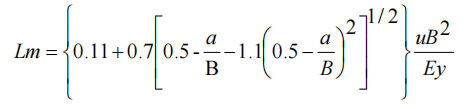 式中： Lm —混合段长度，m；B—水面宽度，m；a —排放口到岸边的距离，m ；（本次污水处理厂为岸边排放，取0）u —断面流速，m/s；Ey —污染物横向扩散系数，m²/s。横向扩散系数Ey采用《水域纳污能力计算规程》 (GB/T25173-2010) 经验公式估算法中泰勒公式 (适合于宽深比≤100的河流) 计算：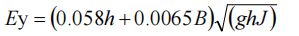 式中：h—平均水深，m；g—重力加速度，m/s²；（污水处理厂取9.8m/s²）)J —河流水力比降。将前述水文参数代入计算，本次三塘镇污水处理厂纳污水体混合过程段长度如下表所示：表 6.1-3   本次三塘镇污水处理厂纳污水体混合过程段长度6.1.4 预测模型预测模型本项目的纳污河流为柿江河，评价范围内柿江河属于小型河流，预测因子CODcr、NH3-N为非持久污染物，则本次各污水处理厂地表水预测采用《环境影响评价技术导则 地表水环境》（HJ2.3-2018）附录 E3.2.1 公式。 根据河流纵向一维模型方程的简化、分类判别条件（即：O’Connor数和贝克来数 Pe 的临界值），选择相应的解析解公式。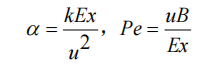 式中：a—O’Connor 数，量纲为 1，表征物质离散降解通量与移流通量比值，mg/L； Pe—贝克来数，量纲为 1，表征物质移流通量与离散通量比值； k —污染物综合衰减系数，1/s；本次入河排污口设置论证的综合自净系数K值采用本次监测数据计算得COD水质降解系数为0.000062（1/s），氨氮的水质降解系数为0.000003（1/s）； B—水面宽度，m； u —断面流速，m/s；Ex —污染物纵向扩散系数，m²/s。纵向扩散系数Ex采用《水域纳污能力计算规程》(GB/T25173-2010) 经验公式估算法中费休公式 (适用河流) 计算，计算公式如下所示：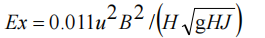 式中：H—平均水深，m；g—重力加速度，m/s²；  (各污水处理厂均取 9.8m/s² )J —河流水力比降。将前述水文参数代入计算，本次各污水处理厂 、Pe 值如下所示。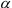 表 6.1-4 本次三塘镇污水处理厂预测α 、Pe 值（2）解析方法本入河排污口连续稳定排放，根据《环境影响评价技术导则 地表水环境》（HJ2.3-2018），采用不考虑岸边反射影响的宽浅型平直恒定均匀河流，岸边点源稳定排放，当α≤0.027、Pe≥1时，适用对流降解模型：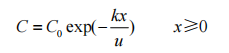 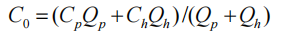 式中： C —距离 Xm 处污染物浓度，mg/L；C0 —河流排放口初始断面混合浓度，mg/L；k —污染物综合衰减系数，1/S；x —河流沿程坐标，m；u —断面流速，m/s；Cp —污染物排放浓度，mg/L；Qp —污水排放量，m³/s；Ch —河流上游污染物浓度，mg/L；Qh —河流流量，m³/s。根据现状监测，本次河流背景浓度值取排污口上游500m处断面（柿江河河段）的平均监测值，CODcr的Ch为41mg/L；氨氮的Ch为0.653mg/L。本次纳污水体污染物初始断面混合浓度如下表所示：表 6.1-4  本污水处理厂纳污水体初始断面混合浓度值6.1.5 预测评价结果本次预测结果如下所示依照前述水质计算模型和水文计算条件，在正常排放和非正常排放情况下，CODcr、NH3-N排放对评价河段水质预测结果见下表。表6.1-5  枯水期CODcr、NH3-N预测结果（单位：mg/L）综上，正常排放情况下，枯水期污水进入柿江河后CODcr预测结果流经3000m经河流自净后满足《地表水环境质量标准》（GB3838-2002）III类标准限值；NH3-N预测结果满足《地表水环境质量标准》（GB3838-2002）III类标准限值；CODcr、NH3-N满足《农田灌溉水质标准》（GB5084-2021）标准限值；因此，本排污口的设置不改变排污口所处水功能区及下游水功能的使用功能，也不会影响相邻水功能区的使用。非正常排放情况下，枯水期污水进入柿江河后CODcr预测结果流经4000m经河流自净后满足《地表水环境质量标准》（GB3838-2002）III类标准限值，NH3-N预测结超出《地表水环境质量标准》（GB3838-2002）III类标准限值，非正常排放对柿江河水质的影响较大，需杜绝非正常排放现象。项目为减排项目，污水处理厂运行后将三塘镇镇区的生活污水收集处理后再排入柿江河；将原来未处理、分散排放的污水变成处理后、有序排放；对柿江河的水质改善有着积极的作用。6.2.6 污染物排放量核算根据《环境影响评价技术导则 地表水环境》 (HJ2.3-2018) ：当受纳水体为河流时，建设项目污染源排放量核算断面位于排放口下游，与排放口的距离应小于2km。故在排污口下游1km处设置污染源排放量核算断面，据调查污水处理厂排污口至下游1km河段无其它排污口汇入，不会形成叠加区域，故满足导则要求。本项目污水处理厂排污口入河处均为Ⅲ类水域，故进行污染源排放量核算时，项目污染源排放量核算断面需预留10%的安全余量，当排放口污染物进入受纳水体在断面混合不均匀时，应以污染源排放量核算断面污染物最大浓度作为评价依据。核算结果详见下表：表 6.2-4 枯水期排污口下游1km 处安全余量核算表 (单位：mg/L)由上表可以看出，三塘镇污水处理厂工程实施后枯水期污染源排放量核算断面NH3-N的标准值与预测浓度最大值的差值大于核算断面安全余量。本项目预测期污染源排放量核算断面NH3-N满足安全余量要求。CODcr的标准值与预测浓度最大值的差值小于核算断面安全余量。本项目预测期污染源排放量核算断面CODcr不满足安全余量要求。出现这种情况的主要原因是本入河排污口上游500m至下游2000m处柿江河支流汇入，该支流接纳有大量城镇居民、农业面源污水，水质呈现黑臭状态，造成本入河排污口柿江河段得水质大幅下降，挤占了河流纳污能力。6.2 对水功能区水质影响分析根据上文预测可知，正常排放情况下，枯水期污水进入柿江河后CODcr预测结果流经3000m经河流自净后满足《地表水环境质量标准》（GB3838-2002）III类标准限值；NH3-N预测结果满足《地表水环境质量标准》（GB3838-2002）III类标准限值；CODcr、NH3-N满足《农田灌溉水质标准》（GB5084-2021）标准限值；非正常排放情况下，枯水期污水进入柿江河后CODcr预测结果流经4000m经河流自净后满足《地表水环境质量标准》（GB3838-2002）III类标准限值，NH3-N预测结超出《地表水环境质量标准》（GB3838-2002）III类标准限值，非正常排放对柿江河水质的影响较大，需杜绝非正常排放现象。一旦发生非正常排放时，应立即停止设备运行。废水暂存调节池内。为保证下游柿江河水质稳定达标，本报告建议污水处理厂设置应急措施，一旦发现超标排放，立即启动应急措施，防止超标废水对外排放，减少河流产生影响。 从以上预测结果可知，本项目建成实施后，排放尾水对下游柿江河水质产生一定影响，但不会对蒸水河水质产生不良影响。本工程实施前，三塘镇区生活污水未经处理直接排放，污水产生量为365万m³/a，年排放 CODCr1022t、氨氮109.5t。本工程实施后，通过污水管网将废水收集至污水处理厂处理，尾水满足《城镇污水处理厂污染物排放标准》(GB18918-2002)及其修改单中一级标准的A标准，年削减CODcr 839.5t、氨氮91.25t。分析可知，本次污水处理厂建设将显著地削减衡南县三塘镇规划收水范围内生活污水中污染物排放量，对于减轻水环境污染、改善水域环境质量、进而实现流域治理、保护区域内的生态环境、实现水功能区水质目标具有重要的意义。因此，论证排污口的废污水排放对论证范围内柿江河水质产生一定影响，但不会对蒸水河水质产生不良影响。6.3对水生态影响的分析从预测结果来看，本项目正常排污时，尾水对上、下游水质并没有太大影响，但是尾水中剩余的无毒有机污染物及N、P 等营养型污染物将促进该水域局部（排污口附近）水体中的藻类繁殖、生长，在一定的时间和区域内可以达到高峰，此时，种类最多，数量最大。尾水中可能存在某些污染物对水生生物生长起到一定的抑制作用，二者相互影响的结果使水生生物群落中的耐污性种类的数量逐渐增多；而一些不耐污、清水性的种类减少或逐渐消失，使影响区域的水生生物群落结构由清水性向污水性群落演变，生物的多样性减少，群落趋向不稳定，最终演化结果可能是排污口附近局部水域的富营养化，对下游局部河段生态环境有一定影响6.3.1对水生生物区系组成的影响分析运营期尾水排放进入柿江河，导致水体营养物质增加，耗氧量增加，引起水体富营养化，水体氧含量下降；排水口附近局部区域氨氮、总氮、总磷较高，将对鱼类等水生生物产生一定的影响，由于河水自身的稀释作用，污染物进入水体后被迅速稀释至地表水环境质量标准范围内。因此运营期正常排放时，尾水排放对柿江河鱼类区系组成的直接影响有限。6.3.2对水生生物种群结构的影响分析运营期尾水排放将导致氮磷增加，富营养化风险增加。排污口附近浮游生物、底栖动物耐污性种类比例升高，寡污性种类减少或消失，种群结构发生改变。尾水排放对鱼类的影响主要是通过饵料基础产生的间接影响，浮游生物的增加将导致滤食性种类比例升高，而杂食性、草食性鱼类的比例将下降。由于尾水排放量占柿江河径流量的比例很小，污染物进入水体后被迅速稀释至河流污染物本底值附近，影响范围主要是排水口附近水域。因此，运营期对鱼类等水生生物种群结构的影响在可控范围内。6.3.3对鱼类等的影响分析本项目为减排项目，项目建成后，柿江河水质将进一步提升，因此，本项目对鱼类的影响为正影响。本项目对柿江河鱼类的影响较小。6.3.4对其他水生生物的影响分析柿江河有一定的水生生物，除鱼类外，还有各种微生物、浮游植物与浮游动物。经过论证计算可知，正常的排放情况下水质类别没有发生显著变化，影响范围非常有限，不会对评价范围内河段饵料生物群落结构和生物量产生明显影响； 在非正常排放情况下，影响程度相对正常排放有所增大，但影响极其有限。本入河排污口未设置在自然保护区、风景名胜区、重要湿地以及鱼类“三场”和洄游通道，设置入河排污口不存在生态制约因素，符合水生态保护要求。此外本工程的建设能削减衡南县三塘镇镇区污水排入柿江河的污染量，对改善水功能区的水质，实现水功能区的水质目标有利，可保护流域的水生态环境。综上所述，本入河排污口设置对于减轻水环境污染，进而实现流域治理，保护区域内的生态环境具有重要的意义。6.4对地下水影响的分析本项目不开采地下水，同时也无注入地下水，不会引起地下水流场或地下水水位变化，因此也不会导致因水位的变化而产生的环境水文地质问题。同时，本项目废水经管道输送，管道和处理设施均做好防渗防腐措施，固废按照规范设置临时堆放点，实现无害化处理，因此本项目污染地下水的可能途径较少。根据区域水文地质资料可知，贮存在收集管网中污水发生渗漏时，大的单个污染物溶质质点通过孔隙在地下水中发生运移，上层滞水埋藏于粘性层中，粘性土层渗透性较差，因此流速较小，污染物以分子扩散的水动力弥散型式在地下水中缓慢行进。厂区孔隙承压水含水层为粉质粘土层，防渗性能较好，通过项目建设地场地地基采取防渗处理，厂区地面水泥硬化，污水管道按规范工防止渗漏，对地下水影响较小。6.5对第三者影响的分析根据调查，本污水处理厂论证范围无工业、农业、生活、饮用等集中式取水口，论证范围内的排污口主要为生活污水排放口，本污水处理厂建成后，将有效收集处理集镇规划区内的生活污水，届时将取代现有的生活污水排口。同时，本污水处理厂排污口不涉及堤坝以及其他特殊用水户，均不存在其他特殊用途。本污水处理厂为民生工程，工程实施将显著地消减纳污范围内生活污水中污染物排放的量，对纳污水体具有改善作用，排水区不涉及河道防洪，排污口为岸边排放，基本不会对河道防洪产生影响。因此，本污水处理厂的实施不会对特殊用水户及第三者权益造成影响。6.5.1对下游农灌的影响项目排污口正常排放情况下，区域水质能满足农业用水要求，对水功能区水质方面产生的影响极小，不会影响其农业灌溉用水。建设单位需要对入河污水进行妥善处理与监控，严格控制污水水质达标排放，将基本不会对柿江河水功能区水质、生态产生不良影响。6.5.2对区域防洪排涝的影响分析本入河排污口岸边排放埋管排放，基本不会对河流行洪及防洪产生影响，符合防洪要求。污水处理厂处理规模为10000m³/d（折合0.116m³/s），污水排放量与柿江河枯水期水量比较见下表。表6.5-1  污水排放量与柿江河枯水期水量比较从表可见，污水处理厂最大污水排放量仅占柿江河枯水期水量极小比例，对河流流量的影响很小。本企业污水经处理达标后排至柿江河，未占用排涝泵站，因此本工程的建设对排涝无不利影响。综上所述，只要建设单位对污水处理厂严加管控，严格控制污水水质达标排放，则不会对柿江河水功能区水质、生态以及第三者权益三方面产生不良影响。6.5.3减少影响的措施 本污水处理厂收集范围内的各单位或个人将废污水排放至下水道时，必须满足污水处理厂进水水质标准。水质超过进水水质的污水，应进行预处理，不得用稀释法降低浓度后排入市政污水管网。第七章 水环境保护措施7.1污水处理厂维护管理7.1.1污染源控制衡南县三塘镇污水处理厂处理的污水的水质水量有不确定性。为了保证污水处理工程的正常运行，一定要做好水污染源的源头控制和管理。接管区域内的餐饮污水必须经过隔油预处理，达到接管标准的规定后进入污水管网。7.1.2管网维护措施（1）为了保证污水处理工程的稳定运行，应加强管网的维护和管理，防止泥砂沉积堵塞影响管道过水能力。（2）截流管网衔接应防止泄漏，避免带来污染地下水和淘空地基等环境问题。7.1.3厂内运行管理（1）在保证出水水质的条件下，为使污水处理厂高效运转，减少运行费用，提高能源利用率，应加强对污水处理厂内部的运行管理。（2）专业培训运营公司在运行过程中由专人负责污水处理厂的运营，对操作人员必须进行专业化培训和考核，应作为污水处理厂运行准备工作的必要条件，特别是对主要操作人员进行理论和实际操作的培训。（3）加强常规化验分析常规化验分析是污水处理厂的重要组成部分之一。污水处理厂的操作人员，必须根据水质变化情况，及时改变运行状况，实现最佳运行条件，减少运转费用，做到达标排放。（4）建立较先进的自动控制系统先进的自动控制系统既是实现污水处理厂现代化管理的重要标志，也是提高操作水平，及时发现事故隐患的重要手段。同时应加强自动化仪器仪表的维护管理。（5）建立一个完整的管理机构和制订一套完善的管理措施污水处理厂应建立一套以厂长责任制为主要内容的责权清晰的管理体系。7.1.4入河排污口规范化管理入河排污口设置单位应设立标识牌，并在接入废污水口和排污口处设置监测井或明渠段取样点；安装监测入河排污口所排放的废污水量、主要污染物质量的自动监测设备，与水行政主管部门的水资源管理信息平台联网，并采取切实有效的措施，保证监测设备正常运行；将排污口基本情况和排放的主要污染物质量、入河排污口位置图以及定期报表资料进行归档，建立入河排污口档案。7.1.5建立信息报送制度入河排污口设置单位定期（每年2月1日前）向主管部门如实报送上一年度入河排污口有关情况的报表。行政主管部门每年按照规定的审批权限，对排污口开展监督性检查和年审工作，不定期组织排污口第三方监督性监测，并向上级行政主管部门报告排水水质、水量及污染物排放状况的统计报表。7.2 开展排污口设置竣工验收为加强入河排污口监督管理，切实保护水资源和水环境，入河排污口设置单 位在工程竣工验收后，应尽快向设置审批单位申请验收，经验收合格后的入河排 污口方可正式投入使用。入河排污口设置验收内容应包括：污水处理设施验收合格；入河排污口设置审批手续完备，技术资料齐全；入河排污口已按行政许可决定的要求建成，污水排放符合行政许可决定中提出的标准及总量控制要求；有削减要求或削减承诺的，有关措施和承诺已经落实；污水处理设施水质水量监测设备、监测频次、报送信息方式等符合有关规定的要求；入河排污口设置单位有完善的水污染事件应急预案；有关水资源保护措施全面落实等。7.3水生态保护措施按照排污口所在位置，所属的水功能区现状纳污能力考虑，现状水质COD不能够满足水功能区管理目标要求，排污口设置能切实为衡南县三塘镇节污减排，具有较好的环境保护效益，排污口设置合理。为了更好的加强水功能区管理，需要加大污水收集处理，减少入河污染物排放量。为此，报告提出以下几方面保护措施。7.3.1加强水质监测设施的监督和管理污水处理工程是治理改善水环境的重要措施之一，确保工程按照设计要求运行和管理，是工程发挥正常效益的基本保障，是对区域水生态的保护。根据项目排水方案特点，建议从以下方面加强监督和管理。（1）污水处理厂尾水排放口断面：利用污水处理厂监测数据，定期获取，分析评价。主要监督污水处理厂污水处理工艺效果是否达到要求，发现未能达到要求，应及时进行督查，并实施工艺改进。（2）地方政府、生态环境部门、水务部门应加强运行监督管理，并实施污水排放关键节点水质监测，并根据水质监测结果指导相关措施的落实和改进。7.3.2加大尾水回用力度增大污水处理厂尾水回用力度，是最为直接的一种节污减排手段，可以大大降低入生态湿地污染物量，同时为市政建设提供水源。污水处理厂设计出水水质达《城镇污水处理厂污染物排放标准》（GB18918-2002）表1中一级A标准，水质符合城市污水再生利用城市杂用水水质》(GB/T18920-2020) 中城市绿化、车辆冲洗、建筑施工、冲厕等用水标准要求。本次论证建议建设单位积极建设中水回用系统，污水处理厂的尾水通过泵站可用于镇区绿化、公厕冲洗水、附近河流水系的生态补水以及周边农田灌溉用水等回用水。一方面缓解下游水功能区的负荷，另一方面减少镇区对于新鲜水的消耗。7.3.3河流生态治理方案本次论证建议建设单位在柿江河上选取以下生态治理方案。①生态护岸工程对柿江河等有硬质护坡的河道段落进行改造，同时，在允许的情况下，可对 柿江河的护岸设为生态护岸。②植被缓冲带可在柿江河两岸修整植被，增加植被层次，丰富植被物种，丰富植被生态系统。分别沿河道种植植被隔离带，改善水陆生态环境，提升区域生物多样性，从而提升河流的生态功能。河岸植被不仅能起到保护河流，还可以提供生物栖息场所的生态作用；采取乔灌结合，进行合理的配置，通过种植陆生植物带、挺水植物带、沉水植物带，抛石和人工鱼巢等措施营造水生生物生境。为了削减入河污染物负荷，可在柿江河采取以下生态处理措施：①水生植物对水体营养物质具有吸收分解作用，对重金属等污染物质具有一定的吸附作用，同时水生植物的光合作用能够增加水体的溶解氧。可考虑在入河 排污口下游河段选择不影响防洪安全的水生植物进行种植，进一步提高对入河污 染物的净化处理能力。②还可以通过对柿江河进行底泥清淤恢复河床多孔质化；进行护岸改造采用生态护岸技术建设生态河堤，为水生生物重建生息地环境；修复河岸带植被和湿地群落保护和提高河道的生物多样性等河流生态措施提高河流的生态功能，提升河流自身的净化能力，有效降低入河污染物负荷。7.4 地下水污染防治措施（1）源头控制措施加强污水处理和设备运行管理，从污水管网收集、输送、厂区进水、处理、出水及配套污染处理设施等全过程控制，杜绝废水及污泥等泄漏，采取行之有效的防渗措施，定期巡检，及时消除污染隐患；发现泄漏事故，采取清理污染物和修补等补救措施。(2) 分区防控措施表 7.3-1  污水处理厂防渗分区表经落实以上措施，在生产过程中加强管理，制定严格的岗位责任制，定期巡检，确保各种处理设备、管道、阀门等完好。在正常工况，只要管理到位，可避免项目对地下水及土壤产生影响。7.5事故应急预案本工程建成运行期间废水事故性排放的原因主要有以下：（1）接管污水超出标准，导致活性污泥中毒后短期内无法恢复处理功能；（2）停电事故和机械故障造成废污水无法正常处理；（3）出于节省处理成本的违法直排；（4）管网破损或其他人为破坏造成的废污水泄漏事故；（5）自然灾害原因。若出现污水事故排放，将在入河排污口下游产生一段污染带，对入河排污口 下游水质产生较大影响。7.5.1事故预防措施7.5.1.1污水收集区域事故预防措施（1） 在污水干管和支管设计中，要选择适当的最小设计流速和充满度，同 时严禁固体废物排入管网，避免管道发生堵塞、破裂； （2）污水收集管网必须要采用符合国家标准和相关规定的合格材质，避免 传输污水途中发生渗漏和外流，造成地下水及土壤的二次污染； （3）未来计划接入污水处理厂进行处理的废水， 应一同进行接入管网设计， 且接入管网的污染物排放浓度不得超出污水处理厂进水水质的设计标准； （4）建立污水管网事故隐患排查和排水安全保障制度。 7.5.1.2污水处理厂设备运行事故预防措施在设备选型时，应采用性能可靠的优质产品。对易发生故障的器械部件、水泵等，在设计中应考虑备用替换品。对于大型机械的易损坏零件，应有足够的备用件和替换件。加强污水处理厂内各种设备的维护、保养，确保各设备运行工况保持 良好的运行状态，降低设备故障造成的风险影响。污水处理系统人为事故预防措施。加强工作人员职业操守、岗位技术、 安全生产等培训，实行严格的管理制度和安全考核制度。建设完整的在线水质监测系统， 对本工程运行状况、进水出水水质进 行监测。7.5.2事故应急预案工程运行管理单位须编制《衡南县三塘镇污水处理厂突发环境事件应急预案》，并上报相关主管部门备案。按预案要求成立应急救援领导小组，组建应急救援专业队伍，定期组织训练及演练，以便及时有效应对厂区各类突发环境事件，将对环境的风险降至最低。7.5.3 应急监测当发生突发性水污染事故或者污染防治设施运行不正常时，可能产生比正常生产情况下更加严重的水环境污染，污水处理厂环境监测站必须马上对事故状态可能造成的污染源及时分析、立即监测，可能产生的事故以及相应的监测情况见下表。表 7.5-1    事故应急监测7.5.4 建立事故性排放的报告制度一旦事故性排放事件发生，应及时发现和处理，并迅速向当地政府及有关职能部门报告，配合当地政府对事故性排放进行处理，开展污染事故监测工作。做好排污河段水质的应急监测工作，增加监测频次和参数。及时将事故信息通知下游取水单位，并告知高浓度污染团到达取水口的大概时间，减少事故性排放的社会影响。7.5.5 加强应对事故性排放处理设施设备及物质的准备当污水处理设施出现非正常运行，废水排放超标时，应立即对发生事故的工 艺构筑物停止进水，废水截流进入事故池，并安排专业技术人员对发生故障的废 水处理设施进行故障排查与抢修。工程污水处理设施恢复正常后，将事故废水排 入处理设施重新处理。故针对事故性排放，运营单位日常应设置预防性的处理设 施设备和储备相应的应急物质。7.5.6 建立责任追究机制为避免发生水环境风险事故，必须建立健全科学的责任追究制度。如果发生水环境风险事故，必须按照相关制度进行责任追究，直至述诸法律追责第八章 入河口设置合理性分析8.1水功能区对入河排污口设置基本要求根据《入河排污口设置论证报告技术导则》（征求意见稿），入河排污口设置要符合以下要求：1、符合国家法律、法规、规划和相关政策的要求和规定；2、符合流域或区域的综合规划、水资源保护等专业规划；3、符合国家和行业有关技术标准与规范、规程；4、符合水功能区管理要求；5、与第三方无纠纷或纠纷已有确定的解决方案；6、设置单位既往无违法排污记录或违法行为已改正。本项目衡南县衡南县三塘镇污水处理厂排污口设置于污水处理厂南侧的柿江河左岸，排污口设置满足相关法律法规。柿江河流经约4.5km后汇入北侧的蒸水，柿江河目前未纳入《衡阳市水功能区划》（2010~2020年）划分水功能区，其所汇入的蒸水（衡阳县英陂拦河坝~蒸水河口段）。参照《衡阳市水功能区划》（2010~2020年）中蒸水（衡阳县英陂拦河坝~蒸水河口段）一级功能为开发利用区，二级功能区划为工业用水，水质管理目标为Ⅲ类。本项目与第三方无纠纷，设置单位既往无违法排污记录。8.2入河排污口设置可行性分析论证8.2.1与法律法规相符性（1）满足《中华人民共和国水法》规定要求衡南县衡南县三塘镇污水处理厂位于衡南县三塘镇东南角原柿江故道出口处。入河排污口设置在柿江河，排水区不属于饮用水源保护区，不涉及河道防洪，入河排污口采用岸边管道排放的方式，排污口位于正常水位线以上，排污口设置不在《中华人民共和国水法》条文中禁止之列。因此，项目入河排污口设置满足《中华人民共和国水法》规定要求。（2）满足《中华人民共和国环境保护法》规定要求污水处理厂建设对柿江河、蒸水等水域水环境保护有着重要作用，是落实《中华人民共和国环境保护法》“第二十八条地方各级人民政府应当根据环境保护目标和治理任务，采取有效措施，改善环境质量”的具体体现，因此项目建设符合《中华人民共和国环境保护法》规定要求。8.2.2与相关排放标准相符性分析项目运营后，污水通过污水处理厂集中处理，达到《城镇污水处理厂污染物排放标准》（GB18918－2002）中一级A类标准后排放，符合排放标准要求。8.2.3与水功能区管理要求相符性分析本项目入河排污口位于柿江河。柿江河暂未划分水功能区，实际水质功能为农灌用水，属于“非保护区、饮用水源区、缓冲区、非禁止设置水域”，因此，本项目入河排污口设置与水功能区管理要求是相适应的。8.2.4与《入河排污口监督管理办法》的符合性分析表8.2-1  与《入河排污口监督管理办法》符合性分析8.2.5与《湖南省入河排污口监督管理办法》符合性分析表8.2-2  与《湖南省入河排污口监督管理办法》符合性分析8.2.6相关规划符合性分析本项目运营时，废水经处理后达标外排不改变纳污水体的功能，本项目不会改变当地环境功能区划。因此，本项目符合《湖南省主体功能区规划》。根据《关于以改善环境质量为核心加强环境影响评价管理的通知》（环环评〔2016〕150号），本项目不涉及生态保护红线，排放的废水污染物经处理后均能达标排放，不会改变项目所在区域的水环境功能，对环境质量影响很小，符合环境质量底线要求；因此符合其规范要求。第九章 论证结论与建议9.1论证结论9.1.1排污口基本情况入河排污口位置：三塘镇污水处理厂正南方柿江河左岸入河排污口位置：东经112°30′18.479″，北纬26°51′53.569″入河排污口类型：新建（补办手续）入河排污口分类：生活污水排口排放方式：连续排放入河方式：管道纳污水体：柿江河排入的水功能区：未划分功能区，实际使用功能为农业用水排放规模：10000m³/d设计排放标准：出水水质执行《城镇污水处理厂染物排放标准》（GB18918-2002）一级A标准。入河排污口设置满足《中华人民共和国水法》《中华人民共和国环境保护法》等要求本项目入河排污口位于柿江河。柿江河未划分功能区，实际使用功能为农业用水，属于“非保护区、饮用水源区、缓冲区、非禁止设置水域”，因此，本项目入河排污口设置与水功能区管理要求是相适应的。9.1.2污染物排放情况设计排污口日最大排放量为10000m³/d，污水排放流量为0.116m³/s，最大年污染物排放量CODcr182.5t/a、NH3-N18.25t/a。根据柿江河在枯水期纳污能力测算，水域纳污能力为CODcr=608.5t/a，NH3-N=30.31t/a。本项目污染物排放量CODcr=182.5t/a，NH3-N=18.25t/a，小于水域最低纳污能力，满足柿江河枯水期纳污能力要求。9.1.3水质和生态影响分析正常排放情况下，枯水期污水进入柿江河后CODcr预测结果流经3000m经河流自净后满足《地表水环境质量标准》（GB3838-2002）III类标准限值；NH3-N预测结果满足《地表水环境质量标准》（GB3838-2002）III类标准限值；CODcr、NH3-N满足《农田灌溉水质标准》（GB5084-2021）标准限值；非正常排放情况下，枯水期污水进入柿江河后CODcr预测结果流经4000m经河流自净后满足《地表水环境质量标准》（GB3838-2002）III类标准限值，NH3-N预测结超出《地表水环境质量标准》（GB3838-2002）III类标准限值，非正常排放对柿江河水质的影响较大，需杜绝非正常排放现象。因此，本排污口的设置不改变排污口所处水功能区及下游水功能的使用功能，也不会影响相邻水功能区的使用。同时，项目为减排项目，对柿江河水质改善有着积极的作用。排污口设置对柿江河水生生态影响较小。9.1.3 对第三者影响分析根据调查，本污水处理厂论证范围无工业、农业、生活、饮用等集中式取水口，论证范围内的排污口主要为生活污水排放口，本污水处理厂建成后，将有效收集处理集镇规划区内的生活污水，届时将取代现有的生活污水排口。同时，本污水处理厂排污口不涉及堤坝以及其他特殊用水户，均不存在其他特殊用途，根据预测正常排污情况下，各纳污水体水质均满足《农田灌溉水质标准》（GB5084-2021）标准，不会影响水环境功能区划要求。本污水处理厂为民生工程，工程实施将显著地消减纳污范围内生活污水中污染物排放的量，对纳污水体具有改善作用，排水区不涉及河道防洪，排污口为岸边排放，基本不会对河道防洪产生影响。因此，本污水处理厂的实施不会对特殊用水户及第三者权益造成影响。9.1.4 排放位置、排放方式合理性本项目排污口位于柿江河，为岸边自然汇入类型；入河方式为管道排放；类型为生活污水入河排污口，排放方式为连续排放。本污水处理厂其建设符合国家相关产业政策。本建设项目排污口位置能满足水功能区水质管理相关要求，不影响第三方权益，不会对水生生物造成明显不利影响。因此，项目的排污口位置、方式合理。9.1.5  污水处理措施及其效果项目采用的“改良型氧化沟+絮凝沉淀+滤布滤池深度处理”工艺，可以确保废水达到《城镇污水处理厂污染物排放标准》（GB18918-2002）一级A标准；同时项目建设有在线监控设施及突发环境事件应急预案，可以杜绝废水事故排放。9.1.6入河排污口设置最终结论综上所述，通过对排污口设置论证分析，本次污水处理厂建设将显著地削减衡南县三塘镇规划收水范围内生活污水中污染物排放量，对于减轻水环境污染、 改善水域环境质量、进而实现流域治理、保护区域内的生态环境、实现水功能区 水质目标具有重要的意义。设置衡南县三塘镇污水处理厂入河排污口不存在受纳水域环境容量不足的制约；项目排污对生态环境影响较小；对农业用水户等第三者权益影响较小；项目排污对所在区域地下水影响较小。因此，污水处理厂不存在《入河排污口监督管理办法》中不允许设置排污口的七种情况，入河排污口设置是可行的。综上所述，在正常排污下，本排污口下游论证范围内，水质能达到《地表水环境质量标准》（GB3838-2002）III类标准，符合水功能区管理目标要求；项目废水排放对河流生态、第三者权益的影响较小；入河排污口设置是合理的。9.2建议（1）加强排污口上游500m至下游2000m柿江河支流的污染整治，加强对城镇居民生活污水、农业面源污水的治理，减少对柿江河支流水质影响。（2）入河排污口规范化建设应包括统一规范入河排污口设置、竖立明显的建筑物标示碑、实行排污口的立标管理、标明水污染物限制排放总量及浓度情况、明确责任主体及监督单位等内容。（3）建议经本项目污水处理厂处理达标后的废水加强中水回用，提高水资源利用率，达到节约水资源目的。附件附件1项目可研批复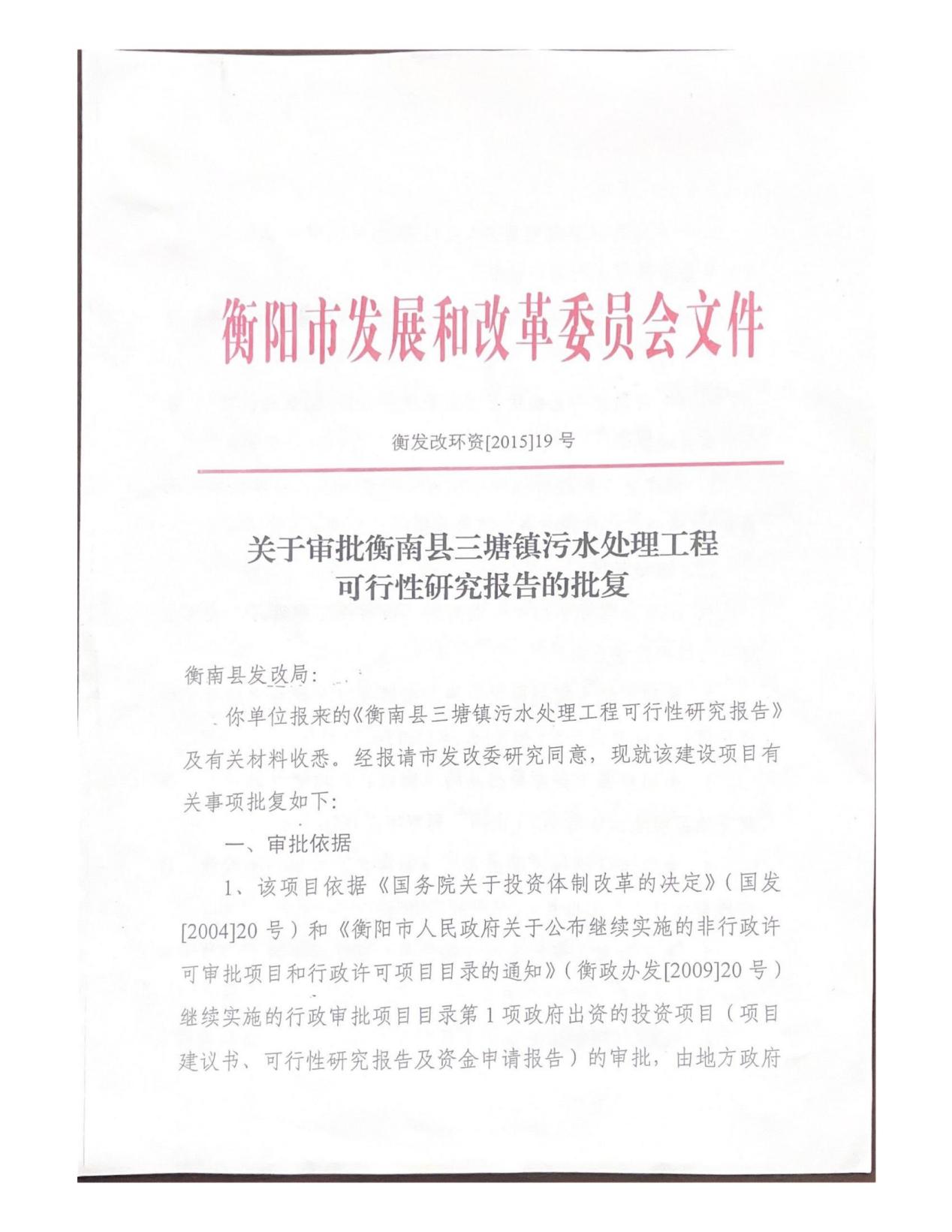 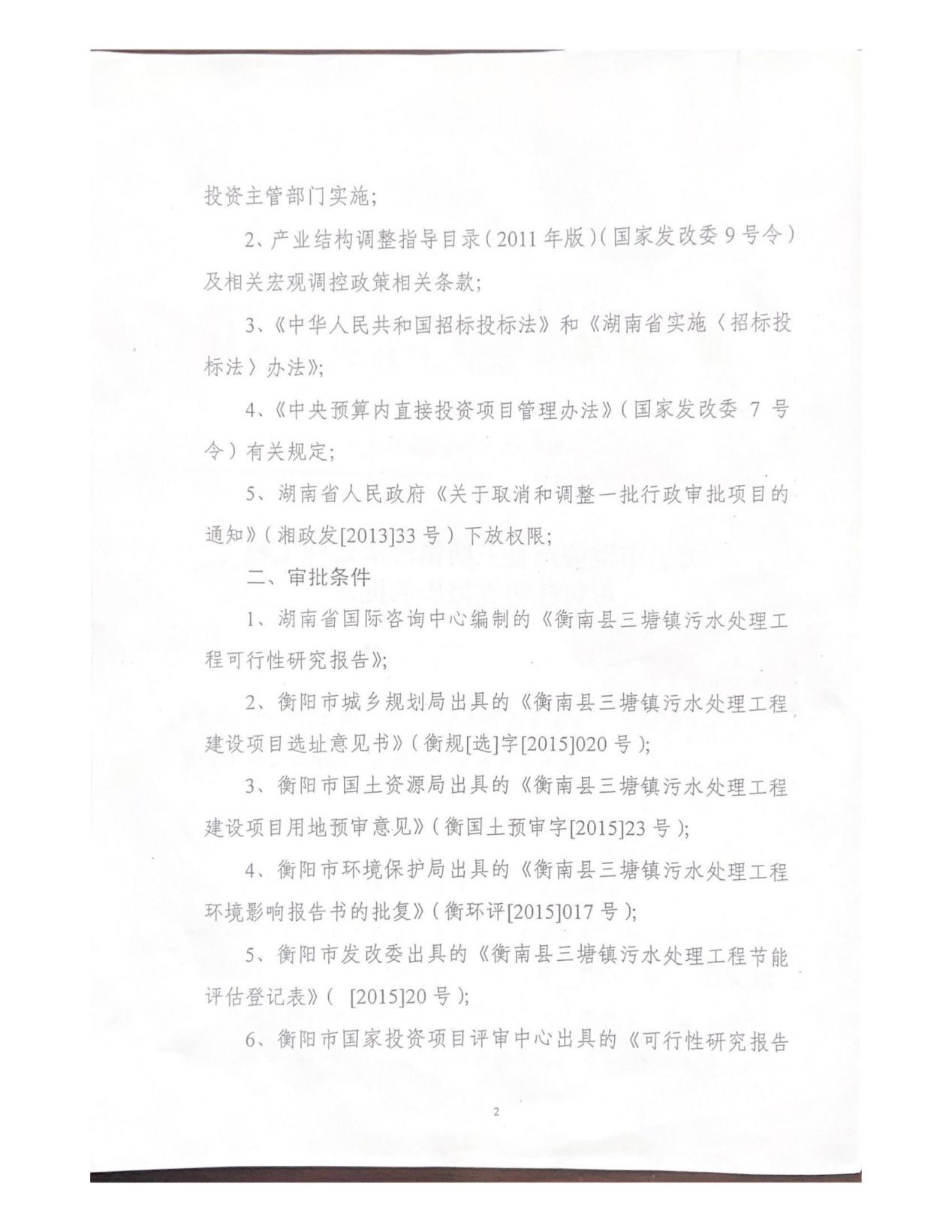 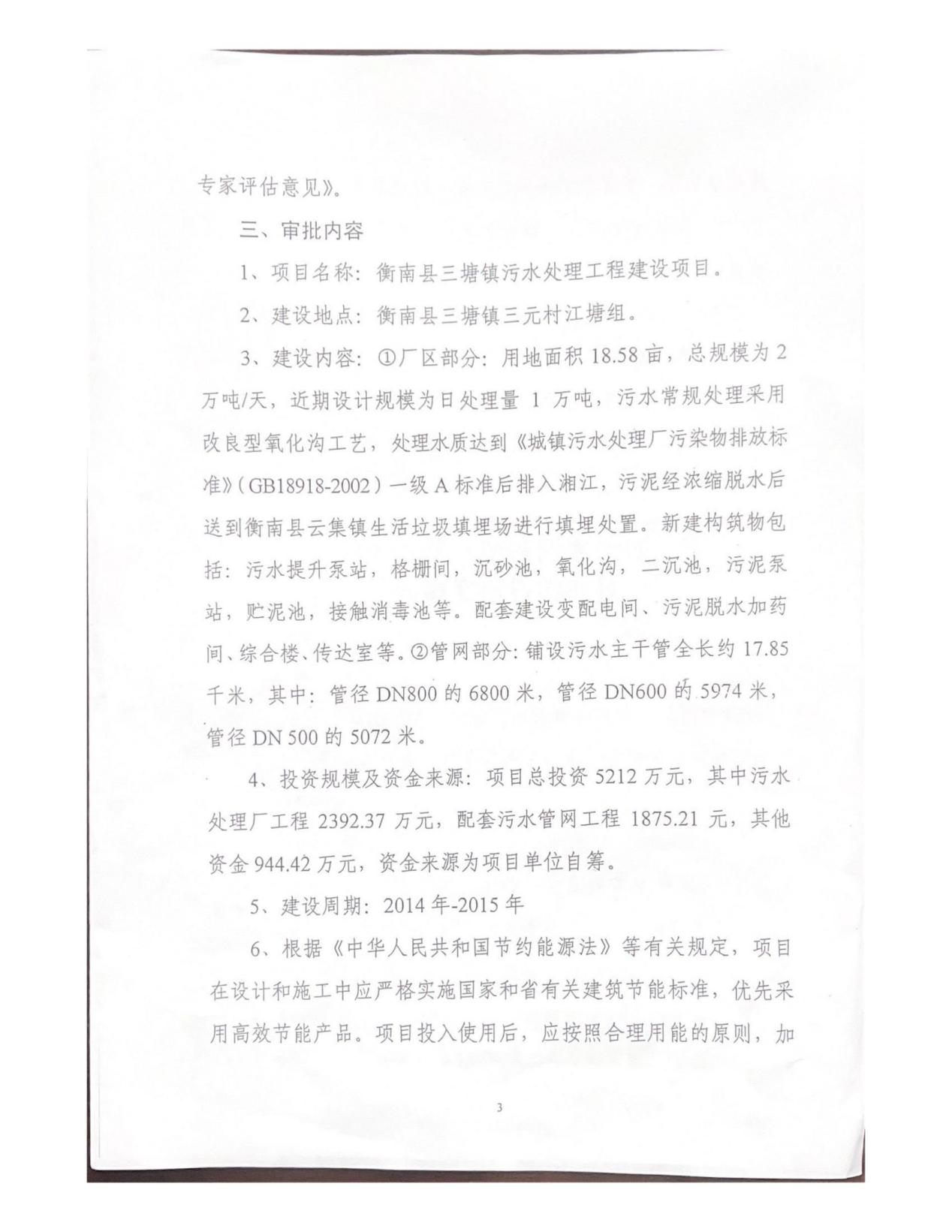 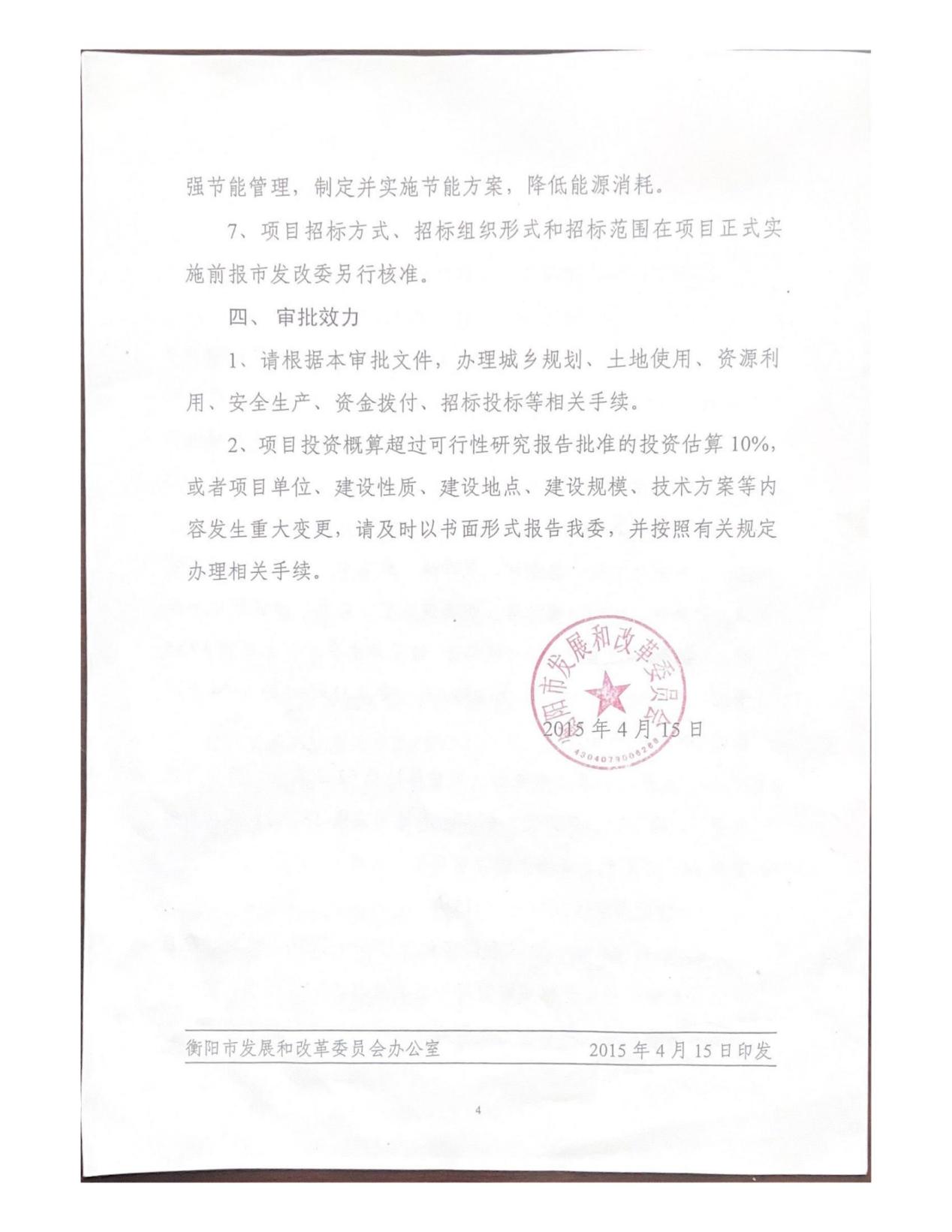 附件2《关于衡南县三塘镇污水处理工程项目环境影响报告表的批复》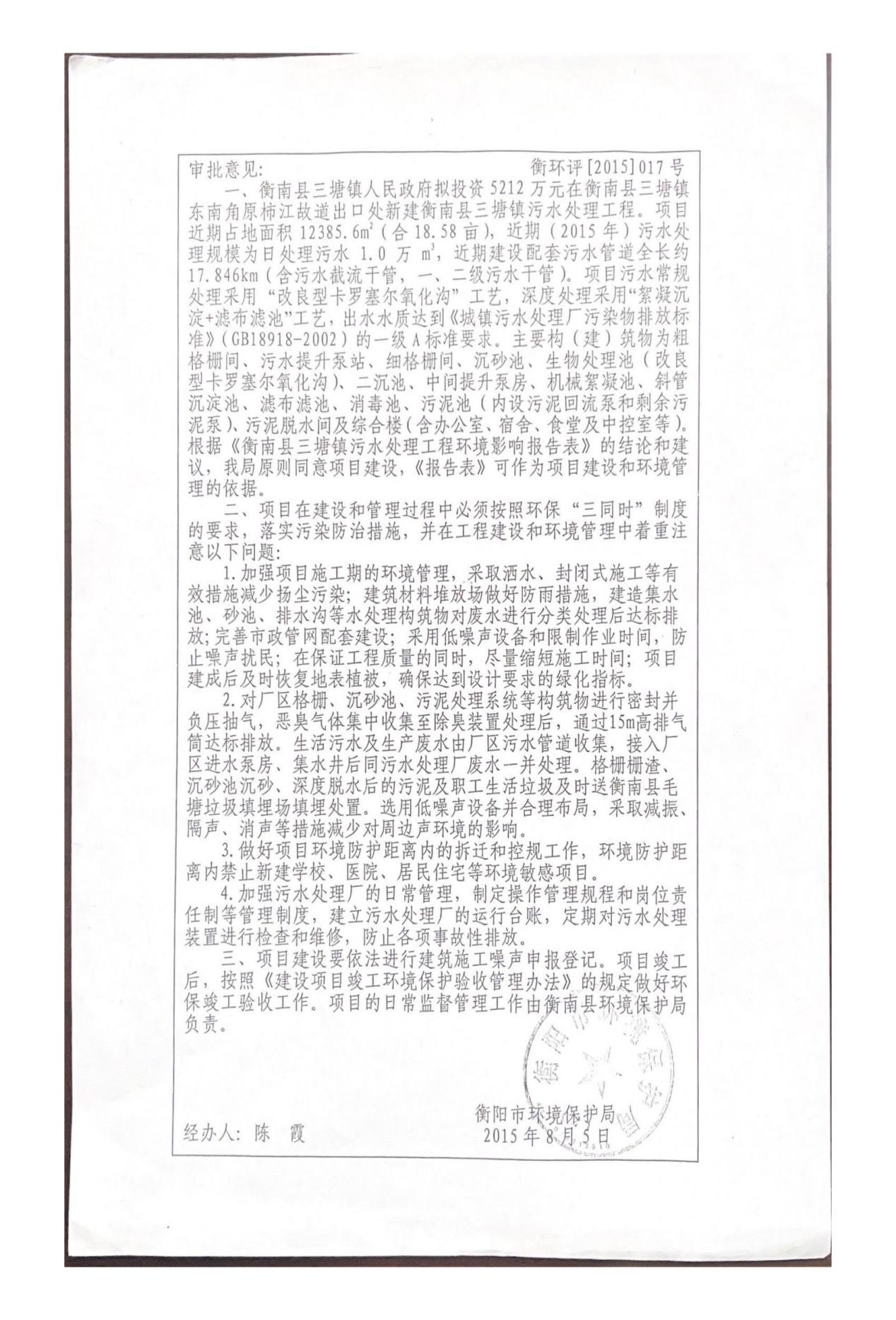 附件3衡南县三塘镇污水处理工程建设方案涉河管理事项的批复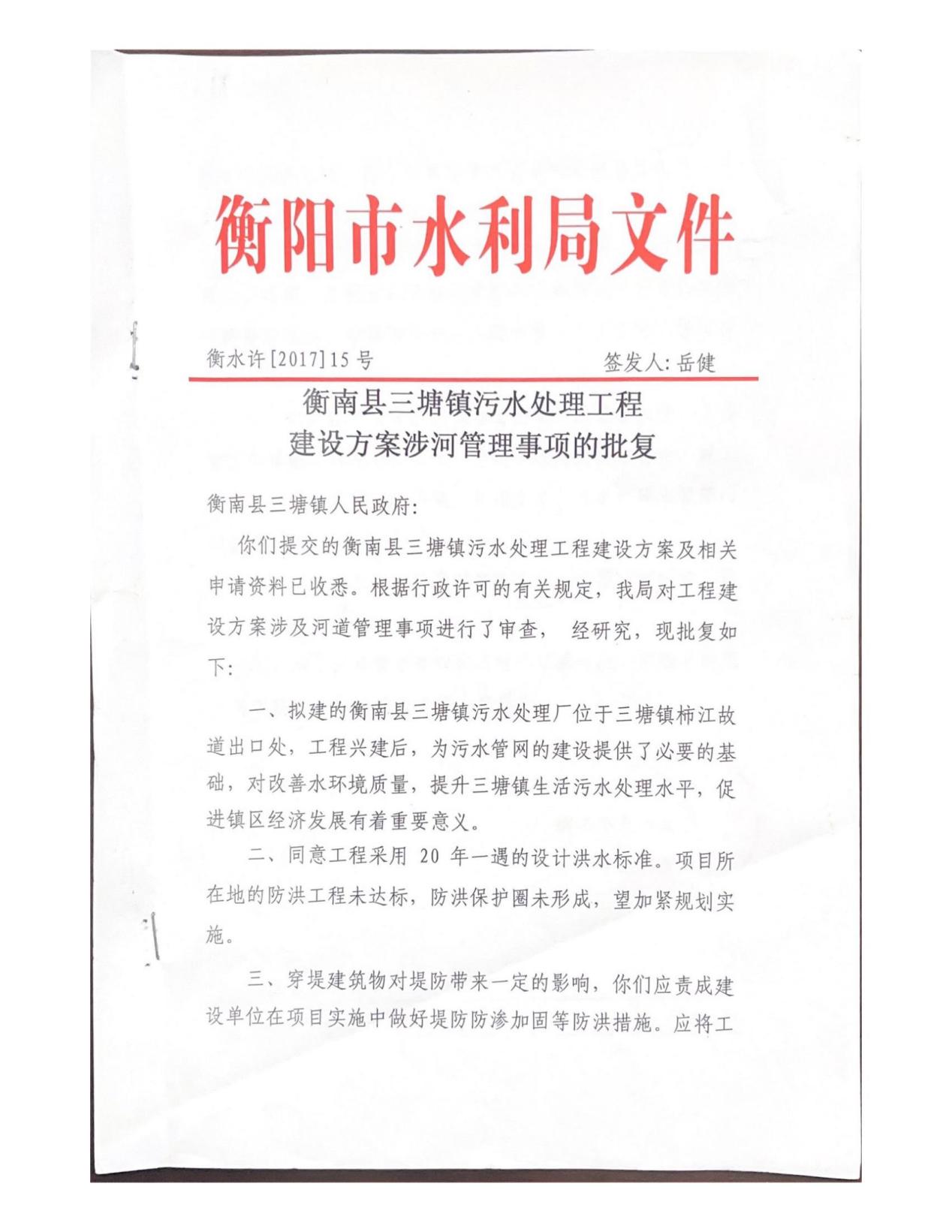 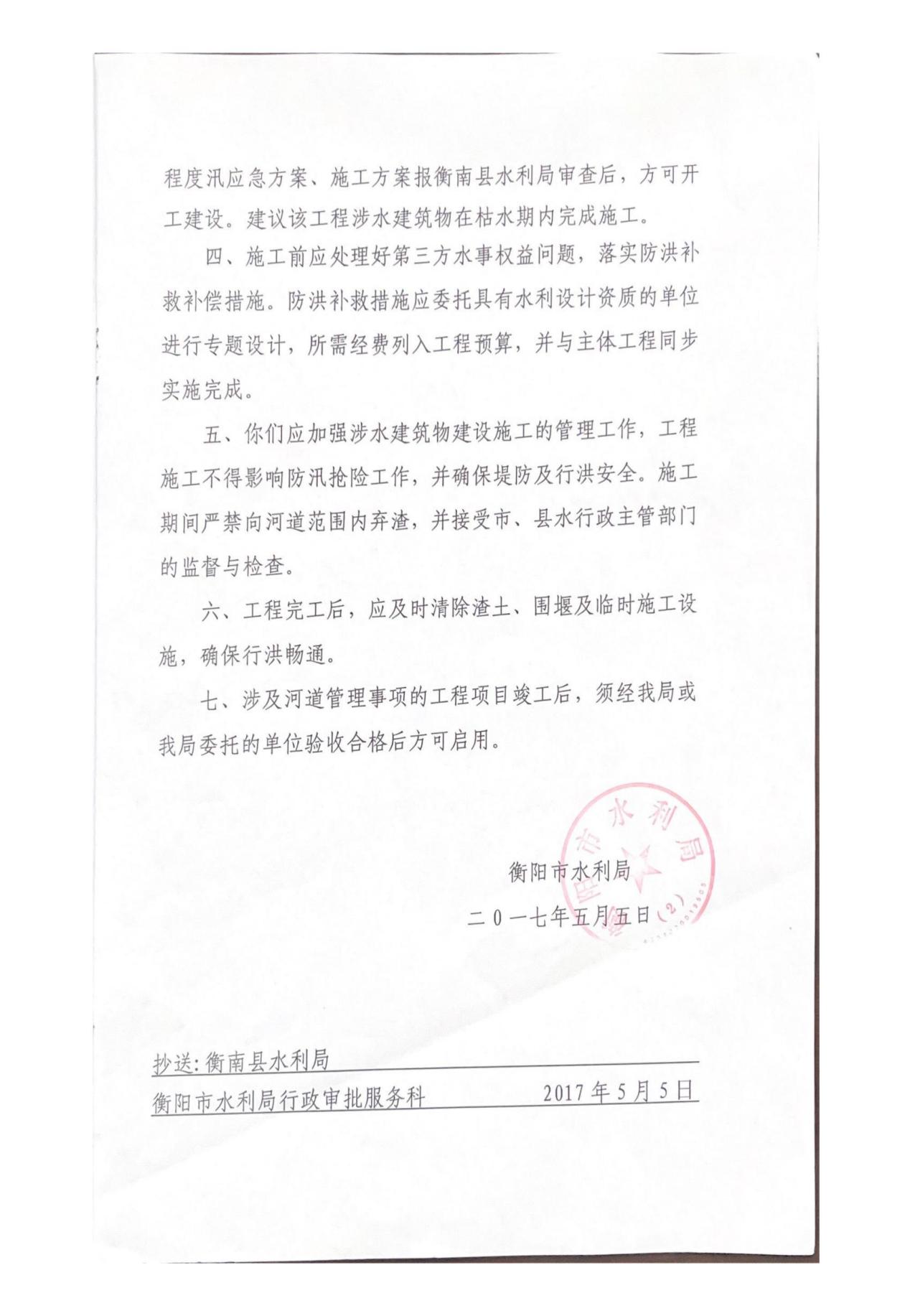 附件4地表水环境质量监测报告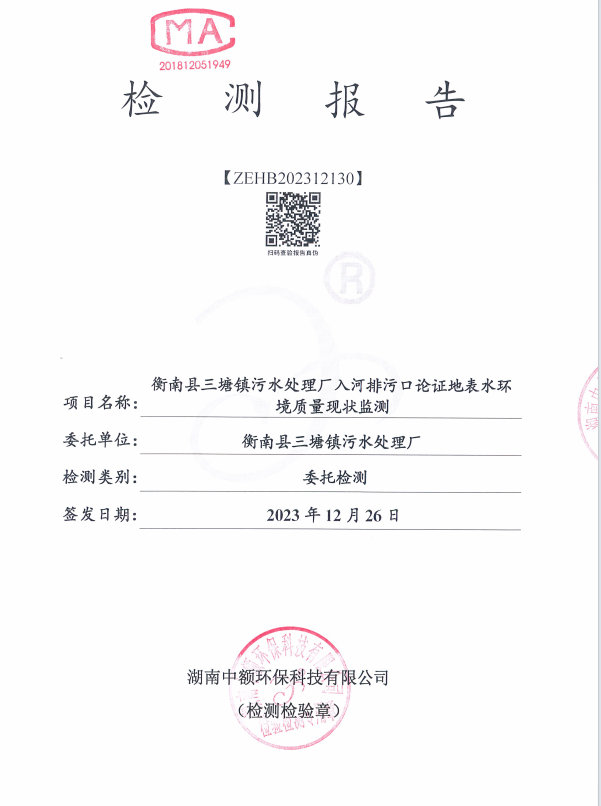 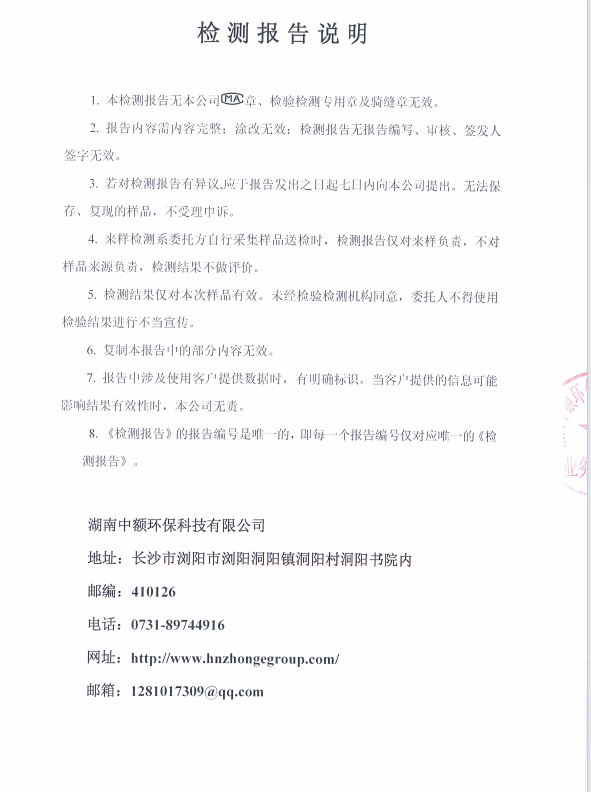 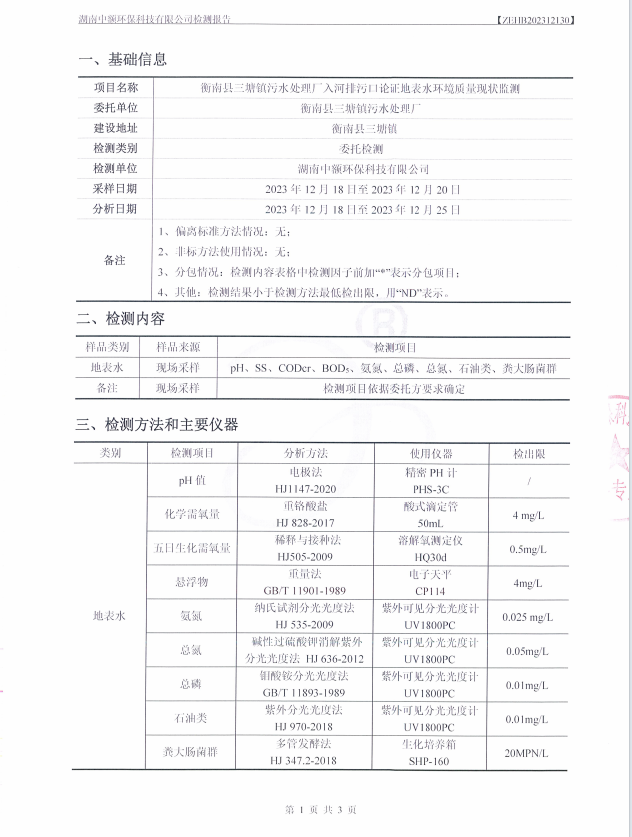 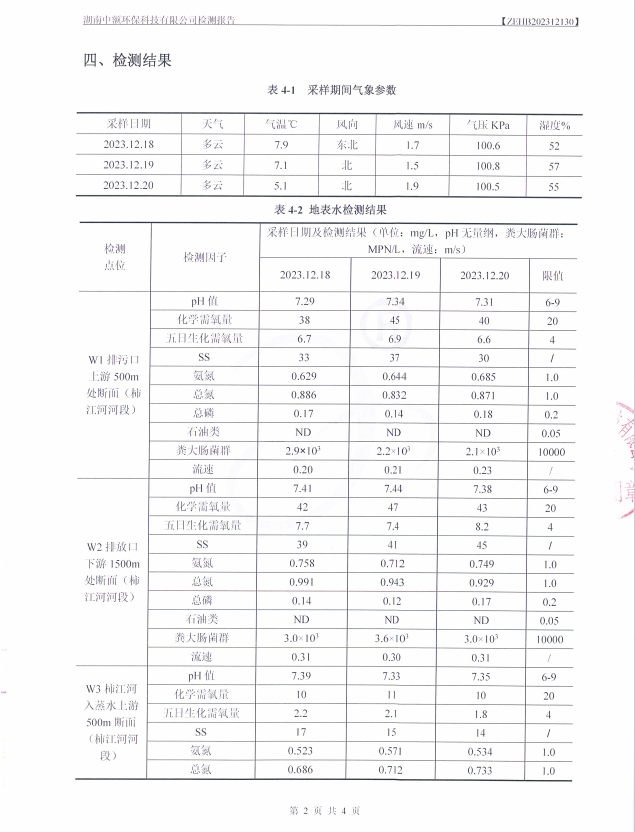 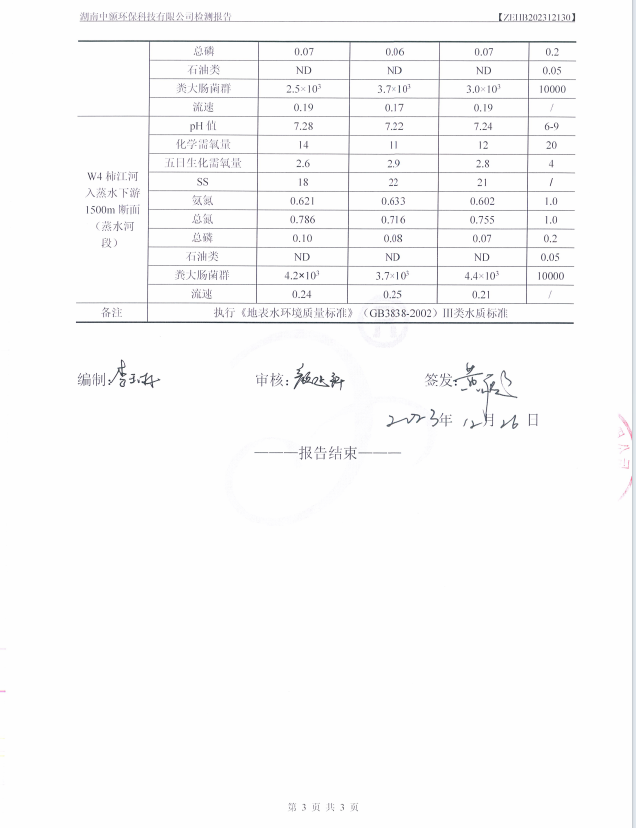 附件5专家评审意见及签名表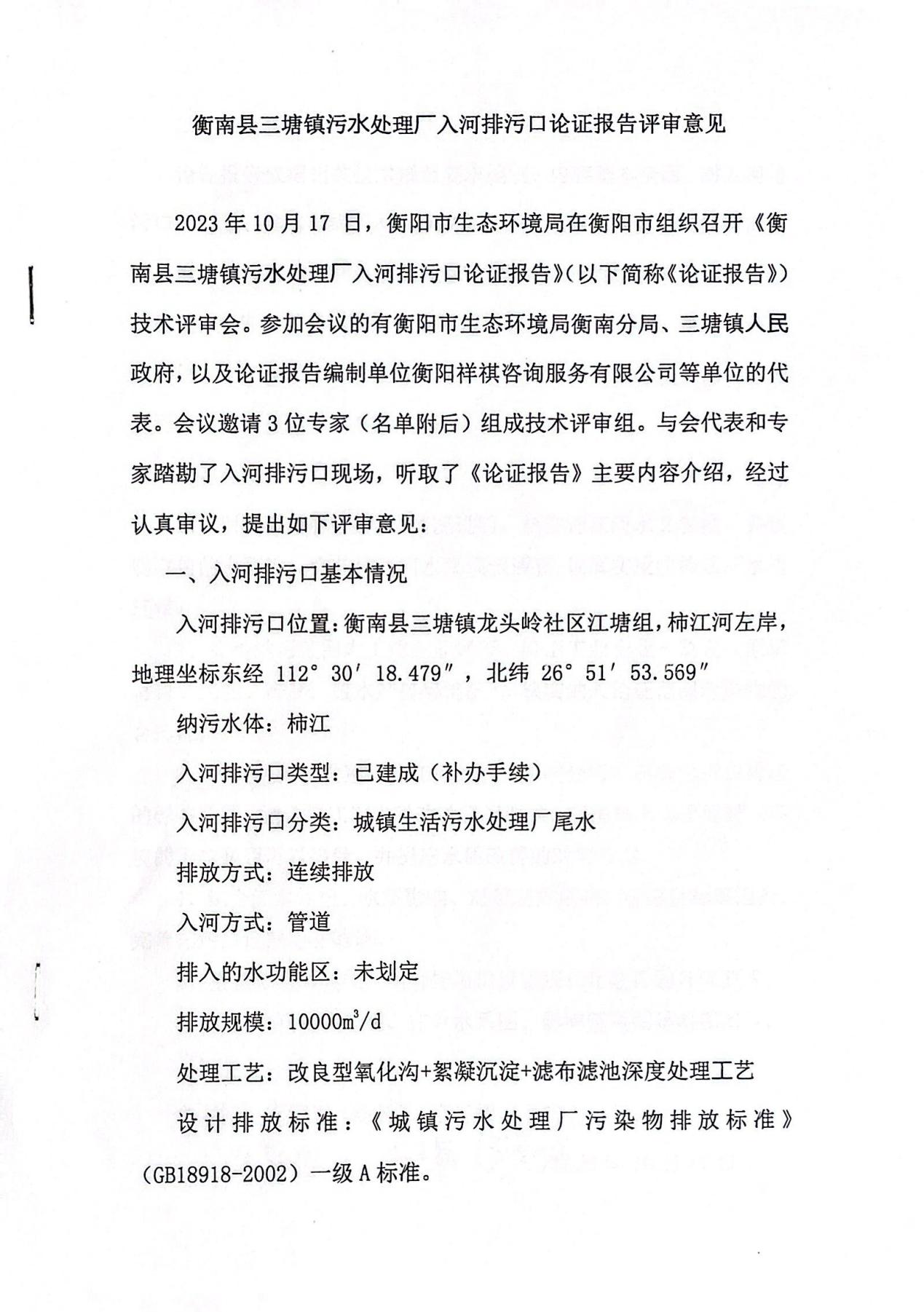 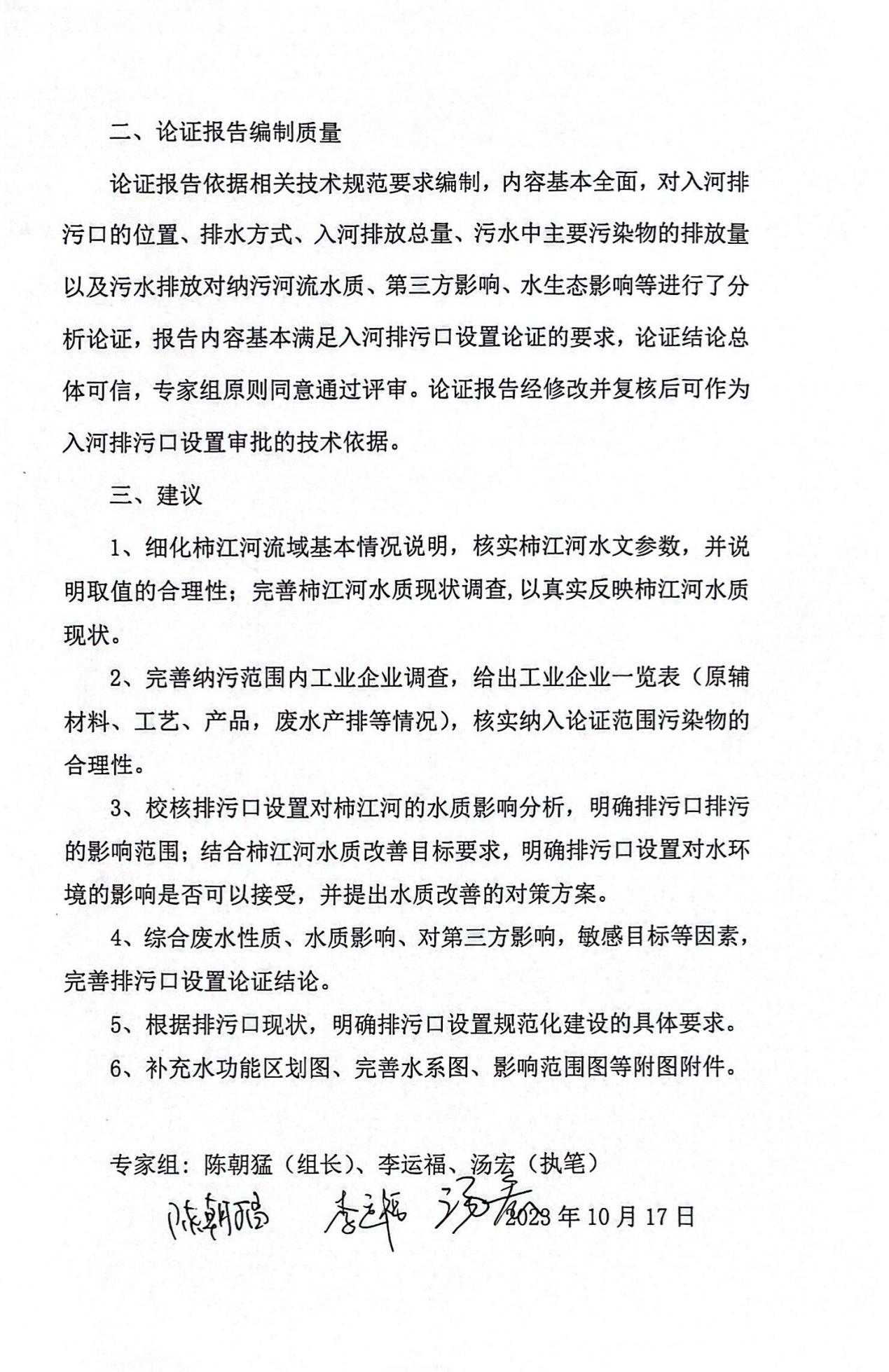 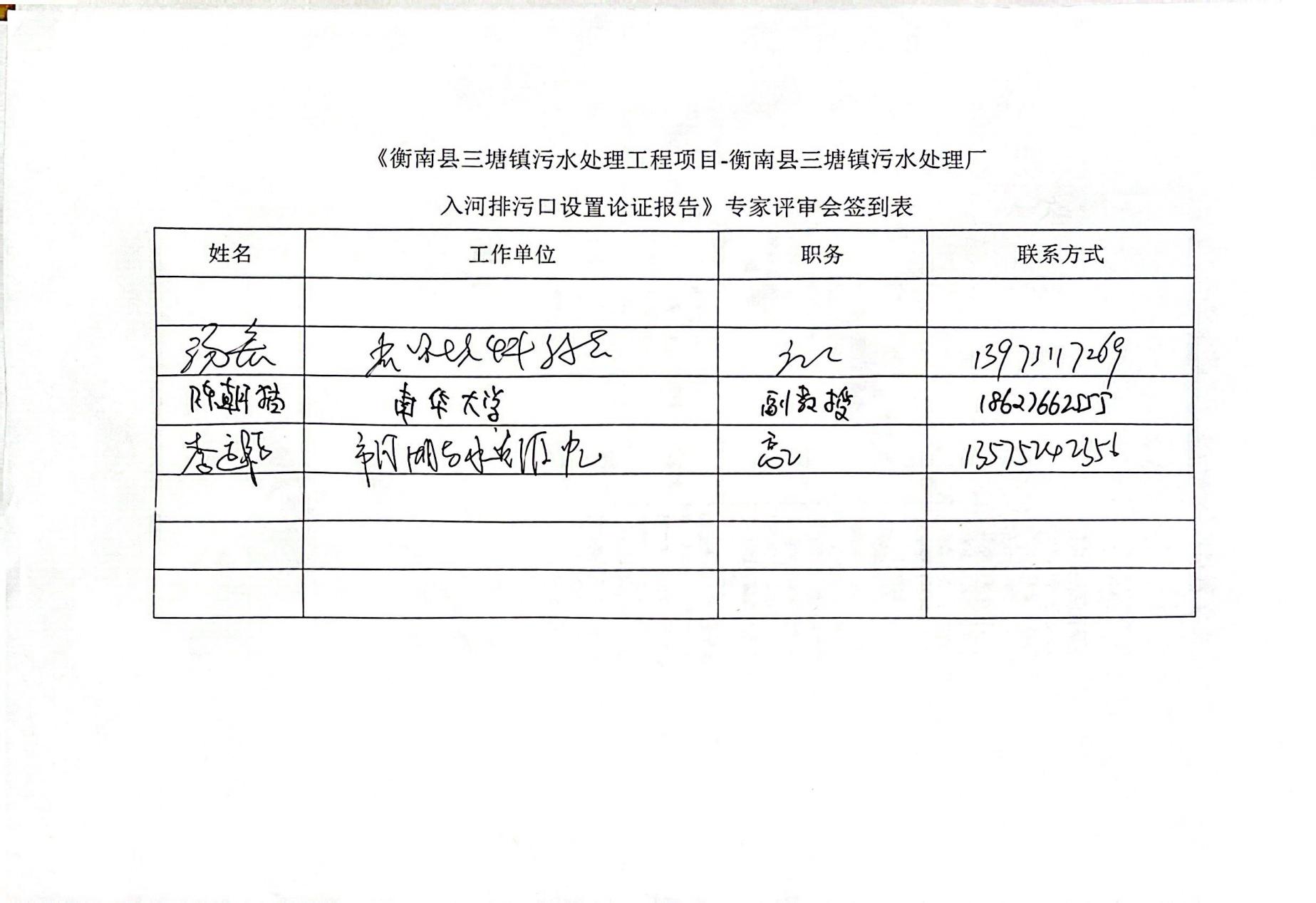 附图附图1 项目地理位置图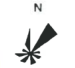 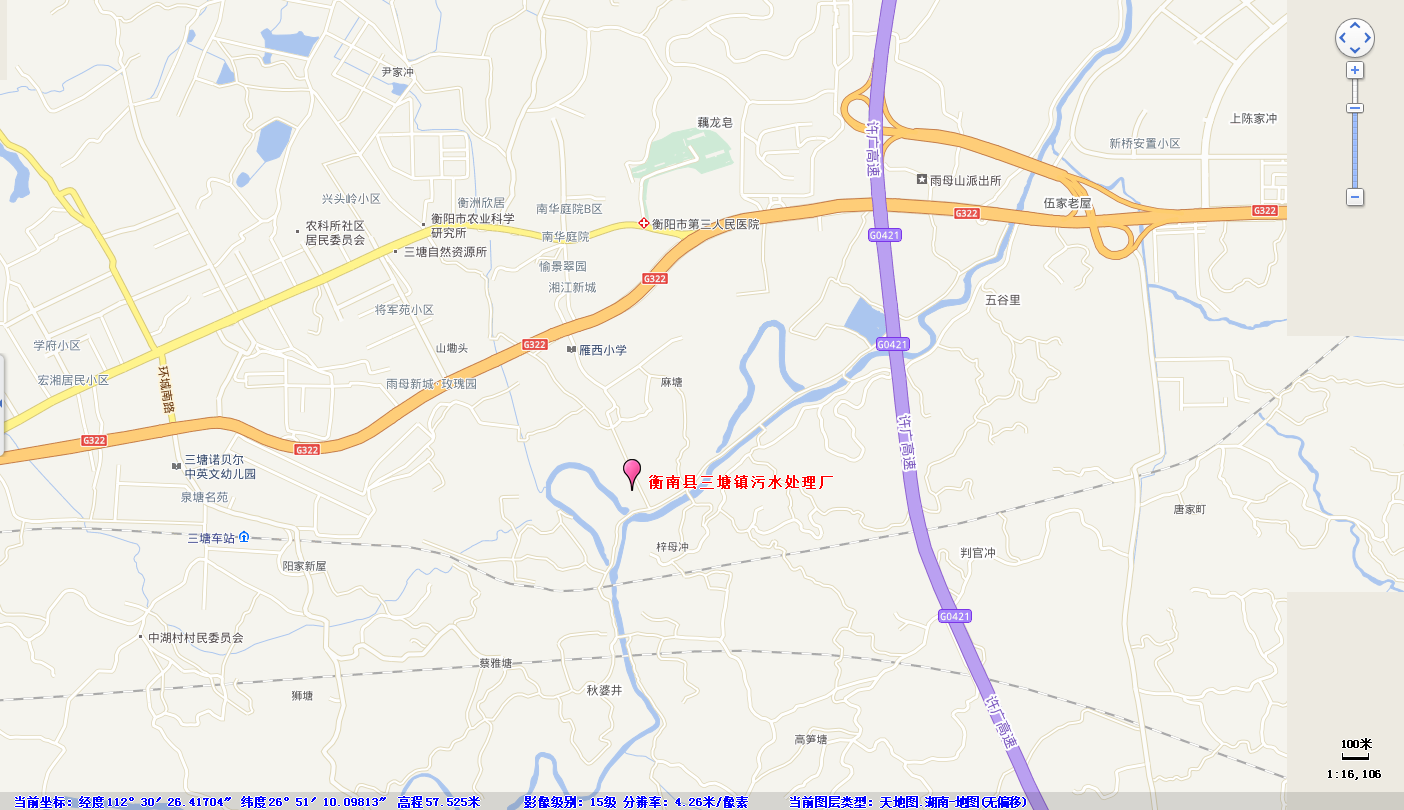 附图2 三塘镇污水处理厂排污口位置及论证范围、入河路径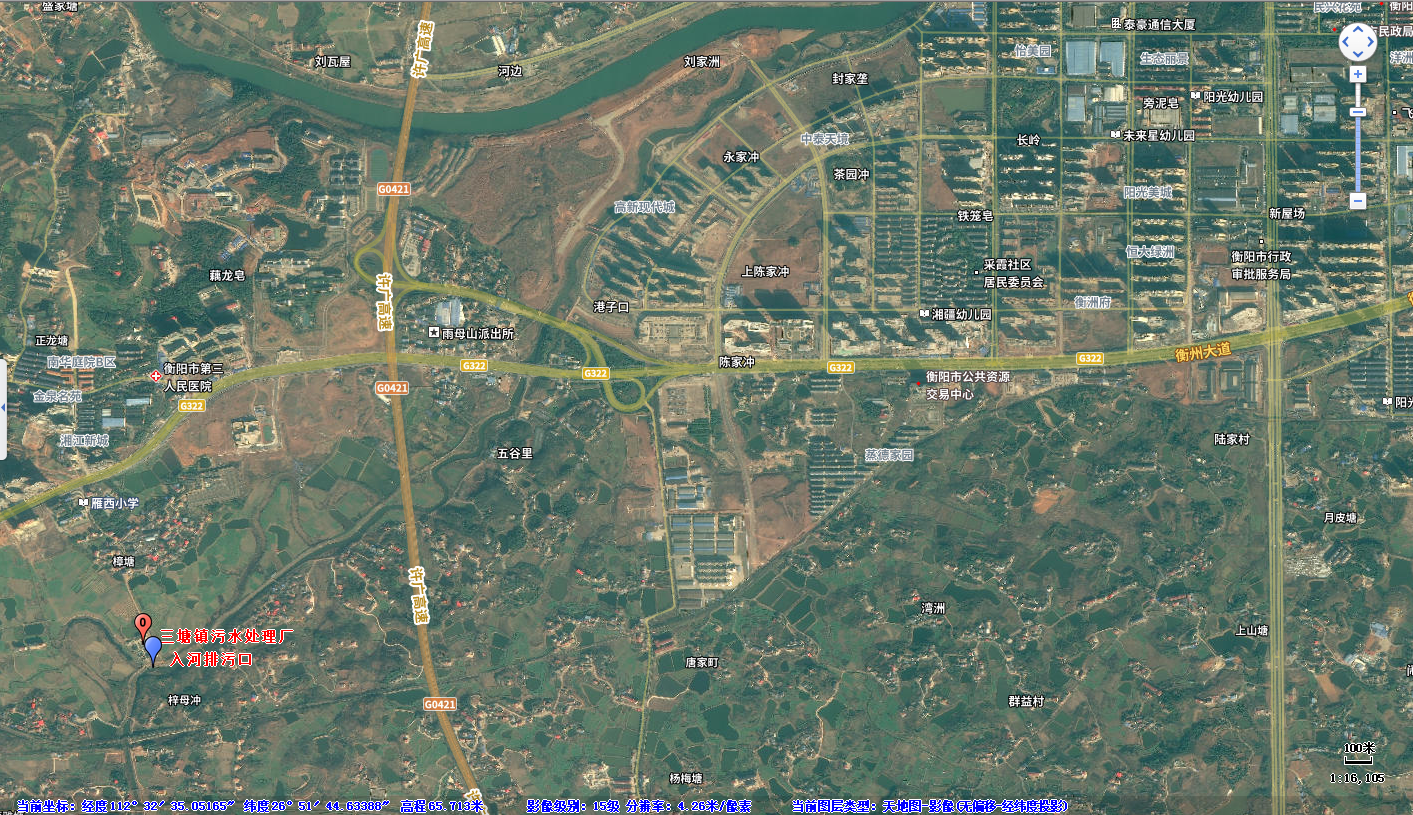 附图3 区域水系图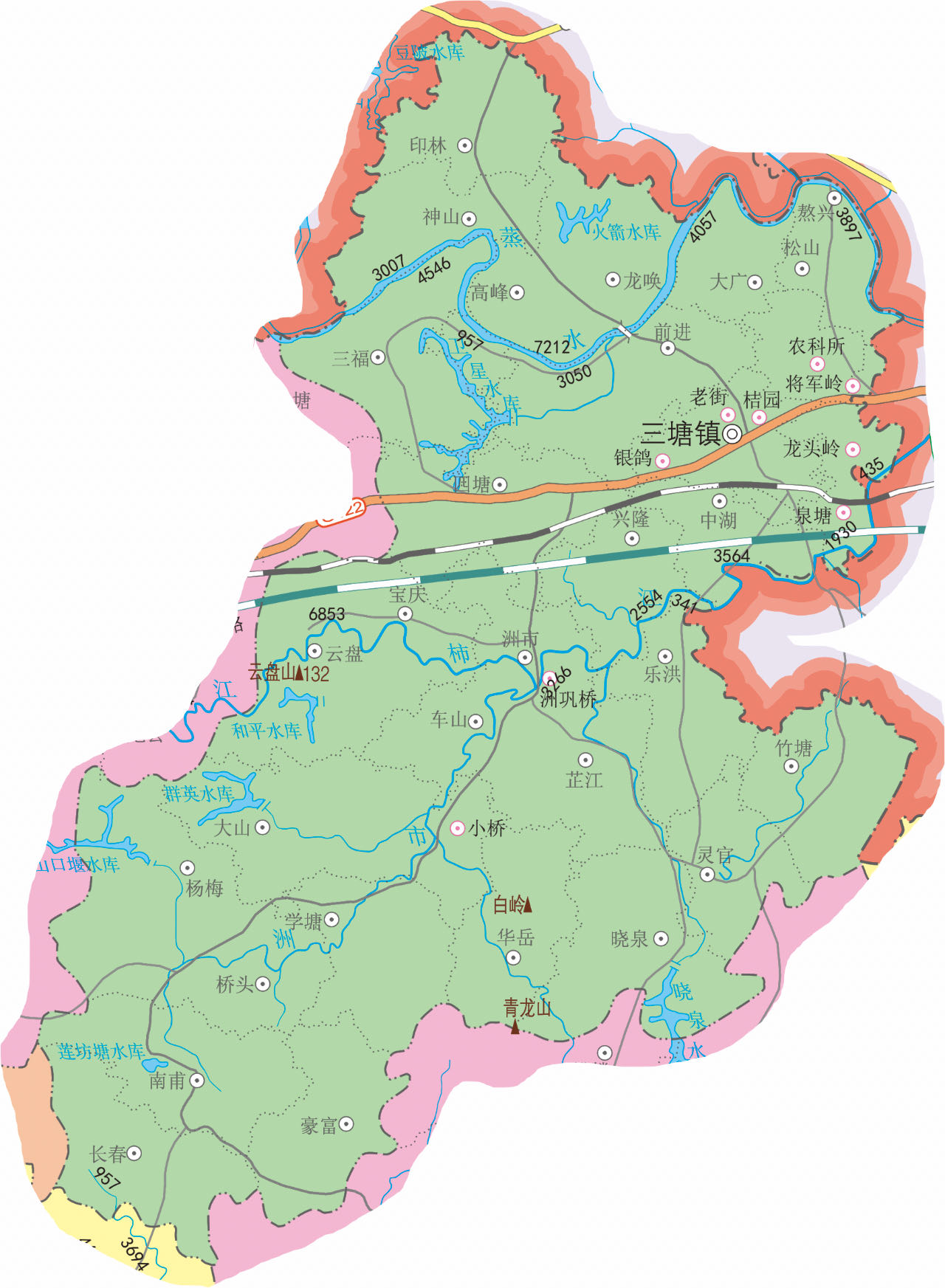 附图4 污水处理厂平面布置图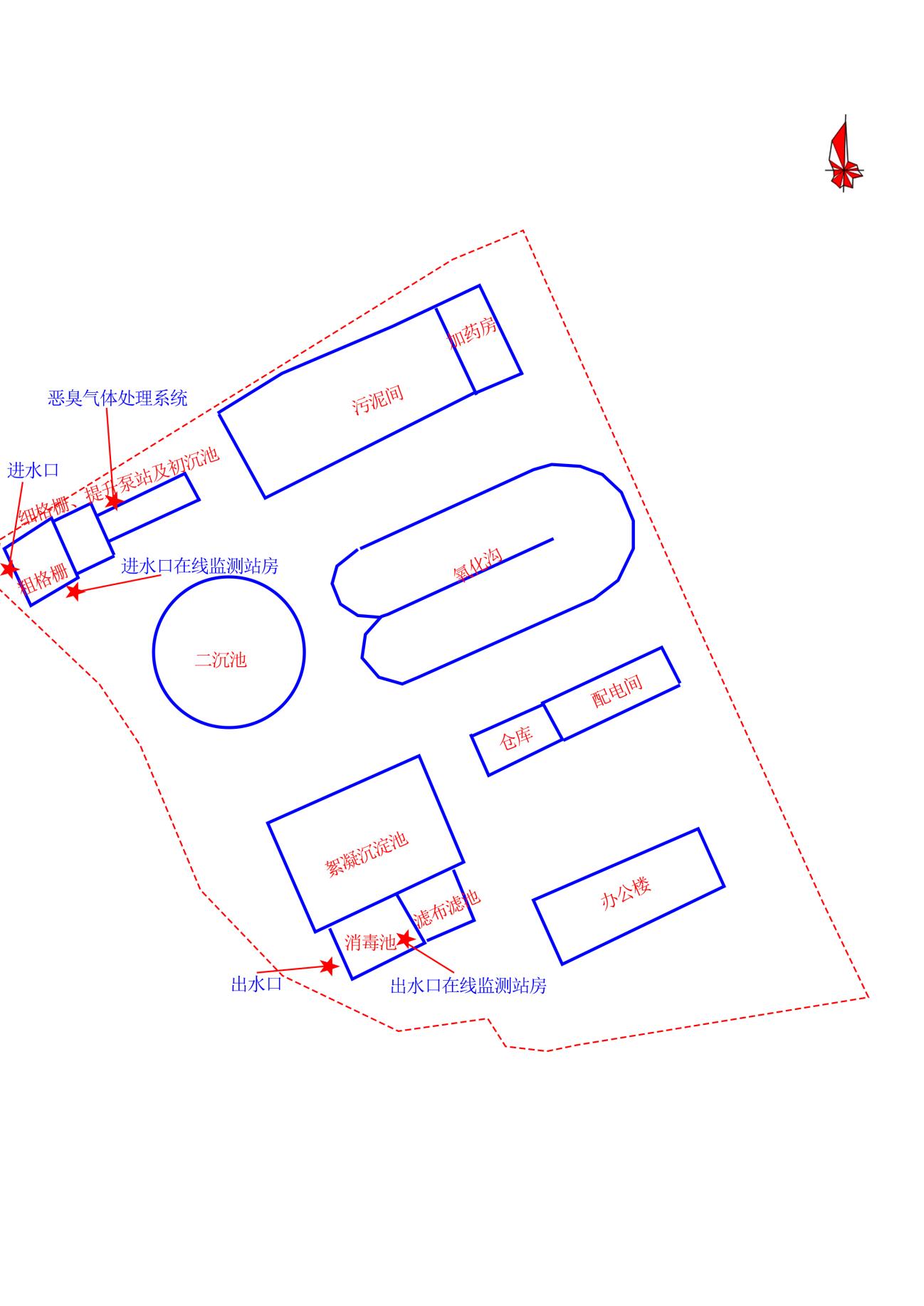 附图5 纳污范围管网布置图附图6 环境现状监测布点图（现状监测）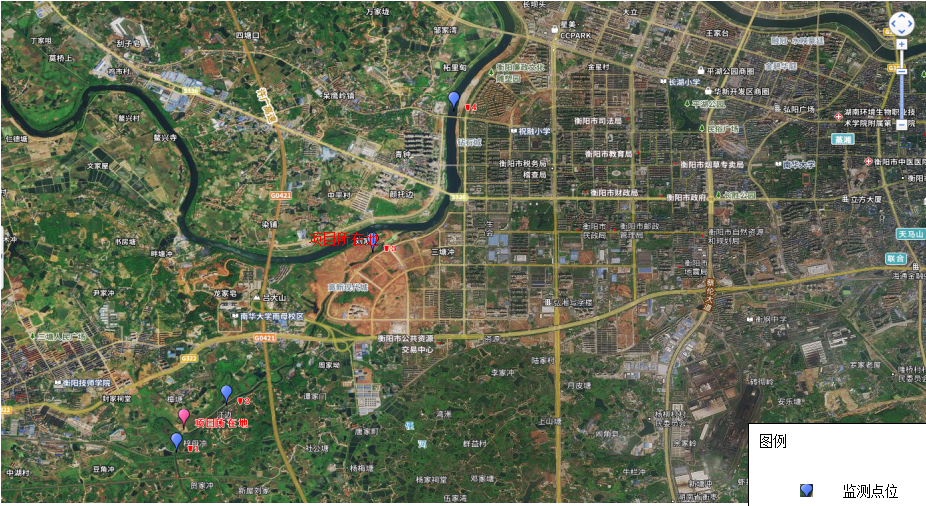 附图7 现场照片附图8 水功能区划图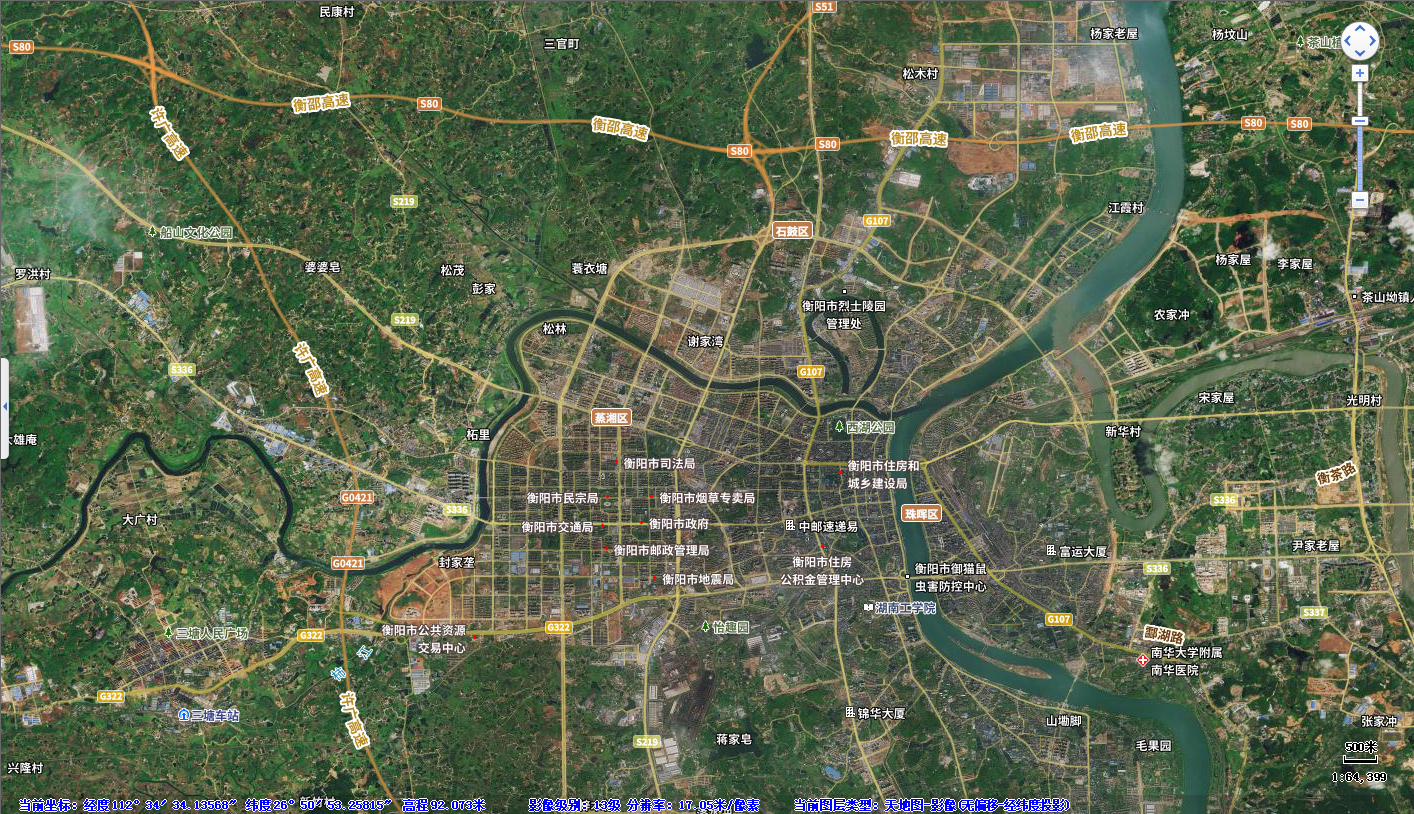 一、建设项目概况建设项目名称衡南县三塘镇污水处理工程项目-衡南县三塘镇污水处理厂入河排污口设置论证报告二、编制单位概况单位名称衡阳祥祺咨询服务有限公司二、编制单位概况统一社会信用代码91430421MA7F7REQ7T二、编制单位概况审定二、编制单位概况项目负责人二、编制单位概况技术负责人二、编制单位概况报告编写二、编制单位概况参加人员基本情况项目名称项目名称衡南县三塘镇污水处理厂入河排污口衡南县三塘镇污水处理厂入河排污口项目位置项目位置三塘镇龙头岭居委会江塘组柿江左岸三塘镇龙头岭居委会江塘组柿江左岸基本情况项目性质项目性质新建新建所属行业所属行业D4620 （污水处理及其再生利用）D4620 （污水处理及其再生利用）基本情况建设规模建设规模10000m³/d10000m³/d项目单位项目单位衡南县三塘镇人民政府衡南县三塘镇人民政府基本情况建设项目的审批机 关建设项目的审批机 关衡阳市生态环境局衡阳市生态环境局入河排污口审核机关入河排污口审核机关衡阳市生态环境局衡阳市生态环境局基本情况报告编制合同委托单位报告编制合同委托单位衡南县三塘镇人民政府衡南县三塘镇人民政府报告编制单位及证书号报告编制单位及证书号衡阳祥祺咨询服务有限公司衡阳祥祺咨询服务有限公司基本情况论证工作等级论证工作等级一级一级工作范围工作范围//基本情况论证范围论证范围入河排污口入柿江河上游500m至下游4500m（柿江河与蒸水交界处）入河排污口入柿江河上游500m至下游4500m（柿江河与蒸水交界处）水平年 (现状—规划)水平年 (现状—规划)2023-20302023-2030分析范围内控制指标情况取用水总量控制指标取用水总量控制指标//实际取用水量实际取用水量//分析范围内控制指标情况用水效率控制指标用水效率控制指标//实际用水效率指标实际用水效率指标//分析范围内控制指标情况纳污水域水功能区限制纳污总量指标纳污水域水功能区限制纳污总量指标无无纳污水域水功能区实际排污总量纳污水域水功能区实际排污总量//分析范围内控制指标情况纳污水域水功能区水质达标率指标纳污水域水功能区水质达标率指标100%100%纳污水域水功能区水质达标率纳污水域水功能区水质达标率100%100%入河排污口设置申请单位概况名称衡南县三塘镇人民政府衡南县三塘镇人民政府衡南县三塘镇人民政府法人代表法人代表黄红贵黄红贵入河排污口设置申请单位概况隶属关系///行业类别行业类别D4620 （污水处理及其 再生利用）D4620 （污水处理及其 再生利用）入河排污口设置申请单位概况企业规模///职工总数职工总数//入河排污口设置申请单位概况地址衡南县三塘镇东南角原柿江故道出口处衡南县三塘镇东南角原柿江故道出口处衡南县三塘镇东南角原柿江故道出口处邮编邮编421101421101入河排污口设置申请单位概况联系人蒋进晖电话13873452496邮箱邮箱//排污口基本情况排污口名称排污口名称衡南县三塘镇污水处理厂排污口衡南县三塘镇污水处理厂排污口衡南县三塘镇污水处理厂排污口衡南县三塘镇污水处理厂排污口衡南县三塘镇污水处理厂排污口衡南县三塘镇污水处理厂排污口排污口基本情况排污口行政地址排污口行政地址衡南县三塘镇东南角原柿江故道出口处衡南县三塘镇东南角原柿江故道出口处衡南县三塘镇东南角原柿江故道出口处衡南县三塘镇东南角原柿江故道出口处衡南县三塘镇东南角原柿江故道出口处衡南县三塘镇东南角原柿江故道出口处排污口基本情况所在水功能区概况所在水功能区概况柿江河未划分功能区；实际水质功能为农灌用水，执行《地表水环境质量标准》（GB3838-2002）Ⅲ类水质柿江河未划分功能区；实际水质功能为农灌用水，执行《地表水环境质量标准》（GB3838-2002）Ⅲ类水质柿江河未划分功能区；实际水质功能为农灌用水，执行《地表水环境质量标准》（GB3838-2002）Ⅲ类水质柿江河未划分功能区；实际水质功能为农灌用水，执行《地表水环境质量标准》（GB3838-2002）Ⅲ类水质柿江河未划分功能区；实际水质功能为农灌用水，执行《地表水环境质量标准》（GB3838-2002）Ⅲ类水质柿江河未划分功能区；实际水质功能为农灌用水，执行《地表水环境质量标准》（GB3838-2002）Ⅲ类水质排污口基本情况排污口经纬度排污口经纬度东经112°30′18.479″，北纬26°51′53.569″东经112°30′18.479″，北纬26°51′53.569″东经112°30′18.479″，北纬26°51′53.569″东经112°30′18.479″，北纬26°51′53.569″东经112°30′18.479″，北纬26°51′53.569″东经112°30′18.479″，北纬26°51′53.569″排污口基本情况排污口类型排污口类型新建 (√ ) 改建 ( ) 扩大 ( )新建 (√ ) 改建 ( ) 扩大 ( )新建 (√ ) 改建 ( ) 扩大 ( )新建 (√ ) 改建 ( ) 扩大 ( )新建 (√ ) 改建 ( ) 扩大 ( )新建 (√ ) 改建 ( ) 扩大 ( )排污口基本情况污水年排放量(m³)污水年排放量(m³)365万365万365万365万365万365万排污口基本情况主要污染物主要污染物项目项目日最高排放浓度(mg/L)月平均排放浓度 (mg/L)月平均排放浓度 (mg/L)最大年排放量 (t/a )排污口基本情况主要污染物主要污染物CODcrCODcr505050182.5排污口基本情况主要污染物主要污染物BOD5BOD510101036.5排污口基本情况主要污染物主要污染物SSSS10101036.5排污口基本情况主要污染物主要污染物TNTN151515182.5排污口基本情况主要污染物主要污染物NH3-NNH3-N5(8)5(8)5(8)18.25排污口基本情况主要污染物主要污染物TPTP0.50.50.51.825排污口基本情况计量设施安装状况计量设施安装状况污水计量设施 ( √ ) 水质在线监测设施 ( √ )污水计量设施 ( √ ) 水质在线监测设施 ( √ )污水计量设施 ( √ ) 水质在线监测设施 ( √ )污水计量设施 ( √ ) 水质在线监测设施 ( √ )污水计量设施 ( √ ) 水质在线监测设施 ( √ )污水计量设施 ( √ ) 水质在线监测设施 ( √ )排污口基本情况污水性质污水性质工业 () 生活 ( √ ) 混合 () 其他 ()工业 () 生活 ( √ ) 混合 () 其他 ()工业 () 生活 ( √ ) 混合 () 其他 ()工业 () 生活 ( √ ) 混合 () 其他 ()工业 () 生活 ( √ ) 混合 () 其他 ()工业 () 生活 ( √ ) 混合 () 其他 ()排污口基本情况污水入河方式污水入河方式管道 ( √ ) 明渠 () 涵闸 () 阴沟 () 干沟 () 其他 ()管道 ( √ ) 明渠 () 涵闸 () 阴沟 () 干沟 () 其他 ()管道 ( √ ) 明渠 () 涵闸 () 阴沟 () 干沟 () 其他 ()管道 ( √ ) 明渠 () 涵闸 () 阴沟 () 干沟 () 其他 ()管道 ( √ ) 明渠 () 涵闸 () 阴沟 () 干沟 () 其他 ()管道 ( √ ) 明渠 () 涵闸 () 阴沟 () 干沟 () 其他 ()排污口基本情况污水排放方式污水排放方式连续 ( √ ) 间歇 ()连续 ( √ ) 间歇 ()连续 ( √ ) 间歇 ()连续 ( √ ) 间歇 ()连续 ( √ ) 间歇 ()连续 ( √ ) 间歇 ()排污河道、排 污口平 面位置 示意图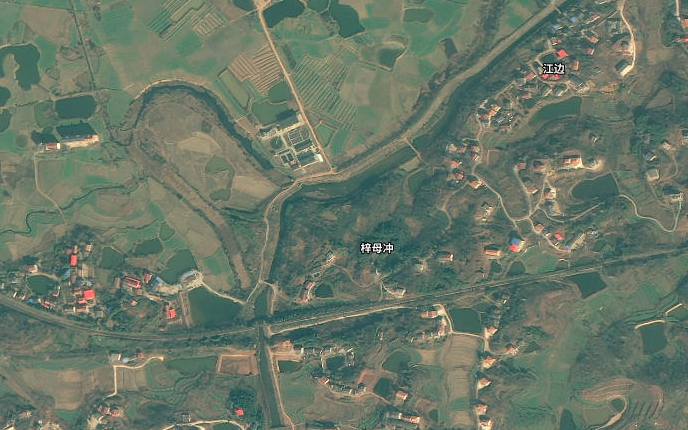 退水及 影响污水是否经过处理污水是否经过处理是是是是是是退水及 影响污水处理方式及处理工艺污水处理方式及处理工艺改良型氧化沟+絮凝沉淀+滤布滤池深度处理工艺改良型氧化沟+絮凝沉淀+滤布滤池深度处理工艺改良型氧化沟+絮凝沉淀+滤布滤池深度处理工艺改良型氧化沟+絮凝沉淀+滤布滤池深度处理工艺改良型氧化沟+絮凝沉淀+滤布滤池深度处理工艺改良型氧化沟+絮凝沉淀+滤布滤池深度处理工艺退水及 影响污水处理站进水及 出水浓度污水处理站进水及 出水浓度项目项目设计进水浓度 (mg/L)设计进水浓度 (mg/L)设计出水浓度 (mg/L)设计出水浓度 (mg/L)退水及 影响污水处理站进水及 出水浓度污水处理站进水及 出水浓度CODCOD≤280≤280≤50≤50退水及 影响污水处理站进水及 出水浓度污水处理站进水及 出水浓度氨氮氨氮≤30≤30≤5(8)≤5(8)退水及 影响污水处理站进水及 出水浓度污水处理站进水及 出水浓度BOD5BOD5≤ 150≤ 150≤10≤10退水及 影响污水处理站进水及 出水浓度污水处理站进水及 出水浓度SSSS≤220≤220≤ 10≤ 10退水及 影响污水处理站进水及 出水浓度污水处理站进水及 出水浓度TNTN≤30≤30≤ 15≤ 15退水及 影响污水处理站进水及 出水浓度污水处理站进水及 出水浓度TPTP≤3.0≤3.0≤0.5≤0.5退水及 影响水文、水质数据三性检查水文、水质数据三性检查水文、水质数据三性检查水文、水质数据三性检查数据引用于通过专家评审的环评报告，且根据现场实际情况进行复核，可靠、一致、具有代表性数据引用于通过专家评审的环评报告，且根据现场实际情况进行复核，可靠、一致、具有代表性数据引用于通过专家评审的环评报告，且根据现场实际情况进行复核，可靠、一致、具有代表性数据引用于通过专家评审的环评报告，且根据现场实际情况进行复核，可靠、一致、具有代表性退水及 影响水污染物输移时间及混合区实验情况水污染物输移时间及混合区实验情况水污染物输移时间及混合区实验情况水污染物输移时间及混合区实验情况////退水及 影响水生态调查及污水急性毒性试验情况水生态调查及污水急性毒性试验情况水生态调查及污水急性毒性试验情况水生态调查及污水急性毒性试验情况////退水及 影响设计水文条件选取及计算方法，拟入河污水、纳污水体水污染物浓度可能最大值计算方法，水质模型选取设计水文条件选取及计算方法，拟入河污水、纳污水体水污染物浓度可能最大值计算方法，水质模型选取设计水文条件选取及计算方法，拟入河污水、纳污水体水污染物浓度可能最大值计算方法，水质模型选取设计水文条件选取及计算方法，拟入河污水、纳污水体水污染物浓度可能最大值计算方法，水质模型选取纳污水体浓度，水域纳污能力计算按规范采用一维模型纳污水体浓度，水域纳污能力计算按规范采用一维模型纳污水体浓度，水域纳污能力计算按规范采用一维模型纳污水体浓度，水域纳污能力计算按规范采用一维模型退水及 影响退水所在水功能退水所在水功能退水所在水功能退水所在水功能柿江河未划分功能区；实际水质功能为农灌用水柿江河未划分功能区；实际水质功能为农灌用水柿江河未划分功能区；实际水质功能为农灌用水柿江河未划分功能区；实际水质功能为农灌用水退水及 影响水质管理目标水质管理目标水质管理目标水质管理目标《地表水环境质量标准》（GB3838-2002）中Ⅲ类标准《地表水环境质量标准》（GB3838-2002）中Ⅲ类标准《地表水环境质量标准》（GB3838-2002）中Ⅲ类标准《地表水环境质量标准》（GB3838-2002）中Ⅲ类标准退水及 影响对水功能区水质影响对水功能区水质影响对水功能区水质影响对水功能区水质影响较小；污水处理厂为减排项目，对柿江河的水质改善有着积极的作用。较小；污水处理厂为减排项目，对柿江河的水质改善有着积极的作用。较小；污水处理厂为减排项目，对柿江河的水质改善有着积极的作用。较小；污水处理厂为减排项目，对柿江河的水质改善有着积极的作用。退水及 影响是否满足水功能区要求是否满足水功能区要求是否满足水功能区要求是否满足水功能区要求是是是是退水及 影响对下游取水及生态敏感点的影响对下游取水及生态敏感点的影响对下游取水及生态敏感点的影响对下游取水及生态敏感点的影响较小较小较小较小退水及 影响对重要第三方的影响对重要第三方的影响对重要第三方的影响对重要第三方的影响无无无无水资源保护措施管理措施管理措施（1）严格执行《排污许可证管理条例》，坚持依法排污，并按规定缴纳排污费，环境保护行政主管部门应定期将持证排污者主要污染物排放情况向社会公布，接受公众监督；（2）严格按项目环评及批复的相关要求，执行和落实保护措施及补偿措施。（1）严格执行《排污许可证管理条例》，坚持依法排污，并按规定缴纳排污费，环境保护行政主管部门应定期将持证排污者主要污染物排放情况向社会公布，接受公众监督；（2）严格按项目环评及批复的相关要求，执行和落实保护措施及补偿措施。（1）严格执行《排污许可证管理条例》，坚持依法排污，并按规定缴纳排污费，环境保护行政主管部门应定期将持证排污者主要污染物排放情况向社会公布，接受公众监督；（2）严格按项目环评及批复的相关要求，执行和落实保护措施及补偿措施。（1）严格执行《排污许可证管理条例》，坚持依法排污，并按规定缴纳排污费，环境保护行政主管部门应定期将持证排污者主要污染物排放情况向社会公布，接受公众监督；（2）严格按项目环评及批复的相关要求，执行和落实保护措施及补偿措施。（1）严格执行《排污许可证管理条例》，坚持依法排污，并按规定缴纳排污费，环境保护行政主管部门应定期将持证排污者主要污染物排放情况向社会公布，接受公众监督；（2）严格按项目环评及批复的相关要求，执行和落实保护措施及补偿措施。（1）严格执行《排污许可证管理条例》，坚持依法排污，并按规定缴纳排污费，环境保护行政主管部门应定期将持证排污者主要污染物排放情况向社会公布，接受公众监督；（2）严格按项目环评及批复的相关要求，执行和落实保护措施及补偿措施。水资源保护措施技术措施技术措施/污水排放浓度执行《城镇污水处理厂污染物排放标准》（GB18918-2002）中一级A标准，排污口设置在线监测装置。/污水排放浓度执行《城镇污水处理厂污染物排放标准》（GB18918-2002）中一级A标准，排污口设置在线监测装置。/污水排放浓度执行《城镇污水处理厂污染物排放标准》（GB18918-2002）中一级A标准，排污口设置在线监测装置。/污水排放浓度执行《城镇污水处理厂污染物排放标准》（GB18918-2002）中一级A标准，排污口设置在线监测装置。/污水排放浓度执行《城镇污水处理厂污染物排放标准》（GB18918-2002）中一级A标准，排污口设置在线监测装置。/污水排放浓度执行《城镇污水处理厂污染物排放标准》（GB18918-2002）中一级A标准，排污口设置在线监测装置。水资源保护措施污染物总量控制意见污染物总量控制意见//////水资源保护措施基于水质目标的水污染物排放限值基于水质目标的水污染物排放限值CODCODCODCOD50mg/L50mg/L水资源保护措施基于水质目标的水污染物排放限值基于水质目标的水污染物排放限值氨氮氨氮氨氮氨氮5(8) mg/L5(8) mg/L水资源保护措施基于水质目标的水污染物排放限值基于水质目标的水污染物排放限值TPTPTPTP0.5mg/L0.5mg/L水资源保护措施基于水质目标的水污染物排放限值基于水质目标的水污染物排放限值BOD5BOD5BOD5BOD510mg/L10mg/L水资源保护措施基于水质目标的水污染物排放限值基于水质目标的水污染物排放限值SSSSSSSS10mg/L10mg/L水资源保护措施基于水质目标的水污染物排放限值基于水质目标的水污染物排放限值TNTNTNTN15mg/L15mg/L水资源保护措施污水排放监控要求污水排放监控要求1、确保在线监测排污口污染物排放浓度达到排放标准要求；2、定期手工监测排污口污染物排放浓度是否达到排放标准要求。1、确保在线监测排污口污染物排放浓度达到排放标准要求；2、定期手工监测排污口污染物排放浓度是否达到排放标准要求。1、确保在线监测排污口污染物排放浓度达到排放标准要求；2、定期手工监测排污口污染物排放浓度是否达到排放标准要求。1、确保在线监测排污口污染物排放浓度达到排放标准要求；2、定期手工监测排污口污染物排放浓度是否达到排放标准要求。1、确保在线监测排污口污染物排放浓度达到排放标准要求；2、定期手工监测排污口污染物排放浓度是否达到排放标准要求。1、确保在线监测排污口污染物排放浓度达到排放标准要求；2、定期手工监测排污口污染物排放浓度是否达到排放标准要求。水资源保护措施突发水污染事件应急预案突发水污染事件应急预案关键设备一用一备，编制应急预案。关键设备一用一备，编制应急预案。关键设备一用一备，编制应急预案。关键设备一用一备，编制应急预案。关键设备一用一备，编制应急预案。关键设备一用一备，编制应急预案。分类指标等级等级等级本项目等级分类指标一级二级三级本项目等级水功能区管理要求涉及一级水功能区中的保护区、保留区、缓冲区及二级水功能区中饮用水水源区涉及二级水功能区中的工业、农业、渔业、景观娱乐用水区涉及二级水功能区中的排污控制区和过渡区柿江河未划定功能区，按农业用水进行管理二级水功能区水域纳污现状现状污染物入河量超出水功能区水域纳污能力现状污染物入河量接近水功能区水域纳污能力现状污染物入河量远小于水功能区水域纳污能力现状污染物入河量远小于水功能区水域纳污能力三级水生态现状现状生态问题敏感；相关水域现状排污对水文情势和水生态环境产生明显影响，同时存在水温或水体富营养化影响问题现状生态问题较为敏感；相关水域现状排污对水文情势和水生态环境产生一定影响现状无敏感生态问题；相关水域现状排污对水生态环境无影响或影响轻微现状无敏感生态问题；相关水域现状排污对水生态环境无影响或影响轻微三级污染物排放种类所排放废污水含有毒有机物、重金属、放射性或持久性化学污染物所排放废污水含有多种可降解化学污染物所排放废污水含有少量可降解的污染物所排放废污水含有多种可降解化学污染物二级废污水排放流量（缺水地区）m³/h≥1000（300）1000～500（300～100）≤500（100）本项目污水排放流量约为416.7m³/h三级年度废污水排放量大于200万吨20～200万吨小于20万吨本项目年度废污水排放量为365万吨一级区域水资源状况用水紧缺，取用水量达到或超出所分配用水指标水资源量一般，取用水量小于或接近所分配用水指标水资源丰沛，取用水量远小于所分配用水指标本项目区域水资源包括柿江河，属于水资源丰沛，取用水量远小于所分配用水指标三级项目CODBOD5SSTN氨氮TP进水≤280≤150≤220≤35≤30≤3出水≤50≤10≤10≤15≤5（8）≤0.5序号指标名称规 模规 模一主体建、构筑物主体建、构筑物主体建、构筑物1粗格栅土建按2.0万m³/d设计，设备按近期1.0万m³/d配套土建按2.0万m³/d设计，设备按近期1.0万m³/d配套2污水提升泵站土建按2.0万m³/d设计，设备按近期1.0万m³/d配套土建按2.0万m³/d设计，设备按近期1.0万m³/d配套3细格栅土建按2.0万m³/d设计，设备按近期1.0万m³/d配套土建按2.0万m³/d设计，设备按近期1.0万m³/d配套4涡流沉砂池土建按2.0万m³/d设计，设备按近期1.0万m³/d配套土建按2.0万m³/d设计，设备按近期1.0万m³/d配套5改良型卡罗塞尔氧化沟钢筋砼，设计规模为1.0万m³/d钢筋砼，设计规模为1.0万m³/d6二沉池钢筋砼，设计规模为1.0万m³/d钢筋砼，设计规模为1.0万m³/d7中间提升泵房设计规模为1.0万m³/d,用于提升二沉池污水至深度处理区设计规模为1.0万m³/d,用于提升二沉池污水至深度处理区8机械絮凝沉淀池钢筋砼，机械絮凝池分为2组，每组Q=0.5万m³/d钢筋砼，机械絮凝池分为2组，每组Q=0.5万m³/d9斜管沉淀池钢筋砼，设计规模为1.0万m³/d，每组Q=0.5万m³/d钢筋砼，设计规模为1.0万m³/d，每组Q=0.5万m³/d10滤布滤池钢筋砼，设计为2组，每组Q=0.5万m³/d，直径2.0m钢筋砼，设计为2组，每组Q=0.5万m³/d，直径2.0m11接触消毒池钢筋砼，自动加次氯酸钠，设计规模为1.0万m3/d，接触消毒池有效容积210m3，停留时间30min。钢筋砼，自动加次氯酸钠，设计规模为1.0万m3/d，接触消毒池有效容积210m3，停留时间30min。12加药间除磷投药及消毒投药除磷投药及消毒投药13回流、剩余污泥泵房土建按2.0万m³/d设计，设备按1.0万m³/d配套土建按2.0万m³/d设计，设备按1.0万m³/d配套14贮泥池及污泥脱水间贮泥池布置在污泥脱水间附近，有效容积40.5m³，污泥脱水间占地 面积715.54m²贮泥池布置在污泥脱水间附近，有效容积40.5m³，污泥脱水间占地 面积715.54m²二辅助工程辅助工程辅助工程1综合楼407.5m²砖混结构，化验室、办公室、中央控制室、机修间、宿舍、食堂2变配电间166.5m²空压机房和变配电用房3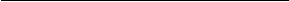 传达室23m²保卫三公用工程其中供水6278.25m³/a、源自三塘镇自来水给水管网6278.25m³/a、源自三塘镇自来水给水管网其中供电自建配电间，源自三塘镇变电站自建配电间，源自三塘镇变电站四环保工程环保工程环保工程其中废气处理设施等离子除臭装置+15m排气筒、油烟净化器等离子除臭装置+15m排气筒、油烟净化器其中噪声处理设施隔振、减振设施及墙体吸声材料隔振、减振设施及墙体吸声材料其中固体废物处理设施一般固体废物暂存装置、贮泥池防渗措施一般固体废物暂存装置、贮泥池防渗措施其中绿化绿地率达到44.76%，约5544.22m2，合计8.31亩绿地率达到44.76%，约5544.22m2，合计8.31亩序号名称预计消耗量最大贮存量贮存方式贮存位置1PAM73t6t袋装加药间2PAC1.3t2t袋装加药间3破膜剂0.42t0.42t桶装加药间4次氯酸钠25.5t5t袋装加药间6除磷剂（三氯化铁）1t1t袋装加药间采样日期点位名称检测项目检测结果检测结果检测结果标准限值单位采样日期点位名称检测项目第一次第二次第三次标准限值单位2023.04.12废水进水总管W1pH7.87.77.9/无量纲2023.04.12废水进水总管W1悬浮物878588/mg/L2023.04.12废水进水总管W1CODcr758078/mg/L2023.04.12废水进水总管W1BOD529.630.029.3/mg/L2023.04.12废水进水总管W1氨氮12.212.712.4/mg/L2023.04.12废水进水总管W1色度555/mg/L2023.04.12废水进水总管W1总氮15.615.815.3/mg/L2023.04.12废水进水总管W1总磷1.381.441.51/mg/L2023.04.12废水进水总管W1砷3×10-4L3×10-4L3×10-4L/mg/L2023.04.12废水进水总管W1汞4×10-5L4×10-5L4×10-5L/mg/L2023.04.12废水进水总管W1六价铬0.004L0.004L0.004L/mg/L2023.04.12废水进水总管W1铅0.01L0.01L0.01L/mg/L2023.04.12废水进水总管W1镉0.001L0.001L0.001L/mg/L2023.04.12废水进水总管W1LAS1.341.331.31/mg/L2023.04.12废水进水总管W1总铬0.03L0.03L0.03L/mg/L2023.04.12废水进水总管W1烷基汞NDNDND/mg/L2023.04.12废水进水总管W1石油类0.140.150.16/mg/L2023.04.12废水进水总管W1动植物油0.260.240.23/mg/L2023.04.12样品性状：淡黄灰  较浑浊  气味弱样品性状：淡黄灰  较浑浊  气味弱样品性状：淡黄灰  较浑浊  气味弱样品性状：淡黄灰  较浑浊  气味弱样品性状：淡黄灰  较浑浊  气味弱样品性状：淡黄灰  较浑浊  气味弱样品性状：淡黄灰  较浑浊  气味弱2023.04.12废水总排放口W2pH7.57.37.36-9无量纲2023.04.12废水总排放口W2悬浮物31333010mg/L2023.04.12废水总排放口W2CODcr16192150mg/L2023.04.12废水总排放口W2BOD56.46.76.610mg/L2023.04.12废水总排放口W2氨氮0.1220.1480.1375（8）mg/L2023.04.12废水总排放口W2色度2L2L2L30mg/L2023.04.12废水总排放口W2总氮0.190.170.2115mg/L2023.04.12废水总排放口W2总磷0.240.200.210.5mg/L2023.04.12废水总排放口W2砷3×10-4L3×10-4L3×10-4L0.1mg/L2023.04.12废水总排放口W2汞4×10-5L4×10-5L4×10-5L0.001mg/L2023.04.12废水总排放口W2六价铬0.004L0.004L0.004L0.05mg/L2023.04.12废水总排放口W2铅0.01L0.01L0.01L0.1mg/L2023.04.12废水总排放口W2镉0.001L0.001L0.001L0.01mg/L2023.04.12废水总排放口W2LAS0.370.360.340.5mg/L2023.04.12废水总排放口W2总铬0.03L0.03L0.03L0.1mg/L2023.04.12废水总排放口W2烷基汞NDNDND不得检出mg/L2023.04.12废水总排放口W2石油类0.070.080.071mg/L2023.04.12废水总排放口W2动植物油0.070.070.071mg/L2023.04.12样品性状：淡黄  微浊 无气味样品性状：淡黄  微浊 无气味样品性状：淡黄  微浊 无气味样品性状：淡黄  微浊 无气味样品性状：淡黄  微浊 无气味样品性状：淡黄  微浊 无气味样品性状：淡黄  微浊 无气味备注：1、是否分包：烷基汞检测结果小于检测方法最低检出限，用检出限+L表示“ND”表示检测结果未检出备注：1、是否分包：烷基汞检测结果小于检测方法最低检出限，用检出限+L表示“ND”表示检测结果未检出备注：1、是否分包：烷基汞检测结果小于检测方法最低检出限，用检出限+L表示“ND”表示检测结果未检出备注：1、是否分包：烷基汞检测结果小于检测方法最低检出限，用检出限+L表示“ND”表示检测结果未检出备注：1、是否分包：烷基汞检测结果小于检测方法最低检出限，用检出限+L表示“ND”表示检测结果未检出备注：1、是否分包：烷基汞检测结果小于检测方法最低检出限，用检出限+L表示“ND”表示检测结果未检出备注：1、是否分包：烷基汞检测结果小于检测方法最低检出限，用检出限+L表示“ND”表示检测结果未检出备注：1、是否分包：烷基汞检测结果小于检测方法最低检出限，用检出限+L表示“ND”表示检测结果未检出标准限值来源：《城镇污水处理厂污染物排放标准》（GB18918-2002）一级A标准标准限值来源：《城镇污水处理厂污染物排放标准》（GB18918-2002）一级A标准标准限值来源：《城镇污水处理厂污染物排放标准》（GB18918-2002）一级A标准标准限值来源：《城镇污水处理厂污染物排放标准》（GB18918-2002）一级A标准标准限值来源：《城镇污水处理厂污染物排放标准》（GB18918-2002）一级A标准标准限值来源：《城镇污水处理厂污染物排放标准》（GB18918-2002）一级A标准标准限值来源：《城镇污水处理厂污染物排放标准》（GB18918-2002）一级A标准标准限值来源：《城镇污水处理厂污染物排放标准》（GB18918-2002）一级A标准采样日期点位名称检测项目检测结果检测结果检测结果标准限值单位采样日期点位名称检测项目第一次第二次第三次标准限值单位2023.04.13废水进水总管W1pH7.67.77.8/无量纲2023.04.13废水进水总管W1悬浮物888789/mg/L2023.04.13废水进水总管W1CODcr837779/mg/L2023.04.13废水进水总管W1BOD529.129.930.4/mg/L2023.04.13废水进水总管W1氨氮12.812.312.5/mg/L2023.04.13废水进水总管W1色度555/mg/L2023.04.13废水进水总管W1总氮15.415.915.2/mg/L2023.04.13废水进水总管W1总磷1.341.411.48/mg/L2023.04.13废水进水总管W1砷3×10-4L3×10-4L3×10-4L/mg/L2023.04.13废水进水总管W1汞4×10-5L4×10-5L4×10-5L/mg/L2023.04.13废水进水总管W1六价铬0.004L0.004L0.004L/mg/L2023.04.13废水进水总管W1铅0.01L0.01L0.01L/mg/L2023.04.13废水进水总管W1镉0.001L0.001L0.001L/mg/L2023.04.13废水进水总管W1LAS1.361.321.33/mg/L2023.04.13废水进水总管W1总铬0.03L0.03L0.03L/mg/L2023.04.13废水进水总管W1烷基汞NDNDND/mg/L2023.04.13废水进水总管W1石油类0.150.160.15/mg/L2023.04.13废水进水总管W1动植物油0.230.220.24/mg/L2023.04.13样品性状：淡黄灰  较浑浊  气味弱样品性状：淡黄灰  较浑浊  气味弱样品性状：淡黄灰  较浑浊  气味弱样品性状：淡黄灰  较浑浊  气味弱样品性状：淡黄灰  较浑浊  气味弱样品性状：淡黄灰  较浑浊  气味弱样品性状：淡黄灰  较浑浊  气味弱2023.04.13废水总排放口W2pH7.17.27.36-9无量纲2023.04.13废水总排放口W2悬浮物31343210mg/L2023.04.13废水总排放口W2CODcr18162350mg/L2023.04.13废水总排放口W2BOD56.66.56.310mg/L2023.04.13废水总排放口W2氨氮0.1430.1320.1535（8）mg/L2023.04.13废水总排放口W2色度2L2L2L30mg/L2023.04.13废水总排放口W2总氮0.200.220.1815mg/L2023.04.13废水总排放口W2总磷0.220.250.190.5mg/L2023.04.13废水总排放口W2砷3×10-4L3×10-4L3×10-4L0.1mg/L2023.04.13废水总排放口W2汞4×10-5L4×10-5L4×10-5L0.001mg/L2023.04.13废水总排放口W2六价铬0.004L0.004L0.004L0.05mg/L2023.04.13废水总排放口W2铅0.01L0.01L0.01L0.1mg/L2023.04.13废水总排放口W2镉0.001L0.001L0.001L0.01mg/L2023.04.13废水总排放口W2LAS0.340.340.350.5mg/L2023.04.13废水总排放口W2总铬0.03L0.03L0.03L0.1mg/L2023.04.13废水总排放口W2烷基汞NDNDND不得检出mg/L2023.04.13废水总排放口W2石油类0.080.070.081mg/L2023.04.13废水总排放口W2动植物油0.070.070.071mg/L2023.04.13样品性状：淡黄  微浊 无气味样品性状：淡黄  微浊 无气味样品性状：淡黄  微浊 无气味样品性状：淡黄  微浊 无气味样品性状：淡黄  微浊 无气味样品性状：淡黄  微浊 无气味样品性状：淡黄  微浊 无气味备注：1、是否分包：烷基汞检测结果小于检测方法最低检出限，用检出限+L表示“ND”表示检测结果未检出备注：1、是否分包：烷基汞检测结果小于检测方法最低检出限，用检出限+L表示“ND”表示检测结果未检出备注：1、是否分包：烷基汞检测结果小于检测方法最低检出限，用检出限+L表示“ND”表示检测结果未检出备注：1、是否分包：烷基汞检测结果小于检测方法最低检出限，用检出限+L表示“ND”表示检测结果未检出备注：1、是否分包：烷基汞检测结果小于检测方法最低检出限，用检出限+L表示“ND”表示检测结果未检出备注：1、是否分包：烷基汞检测结果小于检测方法最低检出限，用检出限+L表示“ND”表示检测结果未检出备注：1、是否分包：烷基汞检测结果小于检测方法最低检出限，用检出限+L表示“ND”表示检测结果未检出备注：1、是否分包：烷基汞检测结果小于检测方法最低检出限，用检出限+L表示“ND”表示检测结果未检出标准限值来源：《城镇污水处理厂污染物排放标准》（GB18918-2002）一级A标准标准限值来源：《城镇污水处理厂污染物排放标准》（GB18918-2002）一级A标准标准限值来源：《城镇污水处理厂污染物排放标准》（GB18918-2002）一级A标准标准限值来源：《城镇污水处理厂污染物排放标准》（GB18918-2002）一级A标准标准限值来源：《城镇污水处理厂污染物排放标准》（GB18918-2002）一级A标准标准限值来源：《城镇污水处理厂污染物排放标准》（GB18918-2002）一级A标准标准限值来源：《城镇污水处理厂污染物排放标准》（GB18918-2002）一级A标准标准限值来源：《城镇污水处理厂污染物排放标准》（GB18918-2002）一级A标准纳污水体水文期河深h ( m )河宽 B ( m )流量 Q (m³/s )流速 u (m/s )水力比降(J)柿江河枯水期0.7513.92.400.237.73‰纳污水体流经4500m距离后的污染物浓度 Cx (mg/L)流经4500m距离后的污染物浓度 Cx (mg/L)纳污水体CODcr氨氮柿江河12.330.618污水处理厂名称出水量出水量污染因子正常排放正常排放正常排放污水处理厂名称m³/dm³/s污染因子浓度 (mg/L)量 (t/a )排放速率 (g/s )三塘镇污水处理厂100000.116COD50182.55.787三塘镇污水处理厂100000.116氨氮518.250.579污水处理厂名称纳污水体计算因子理想纳污 能力(t/a )正常排放 速率(t/a )剩余环境容量 (t/a )三塘镇污水处理厂柿江河COD608.5182.5+426三塘镇污水处理厂柿江河氨氮30.3118.25+12.06监测时间断面监测断面与排放口位置监测因子监测频次2020年9月8日-10日W1福冲溪入柿江河口 柿江河下游3000m本项目排污口上游水温、pH、COD、BOD5、氨氮、总氮、总磷、石油类、动植物油、阴离子表面活性剂、色度、粪大肠菌群数和悬浮物连续监测3天，每天一次采样点位采样日期检测结果检测结果检测结果检测结果检测结果检测结果检测结果检测结果检测结果检测结果检测结果采样点位采样日期pH值溶解氧化学需氧量五日生化需氧量氨氮总磷总氮粪大肠菌群数石油类阴离子表面活性剂悬浮物W4：福冲溪入柿江河口 柿江河下游3000m10月8日6.97.85123.30.3840.060.9154000.020.05L8W4：福冲溪入柿江河口 柿江河下游3000m10月9日7.07.82123.40.3990.060.9424000.020.05L7W4：福冲溪入柿江河口 柿江河下游3000m10月10日7.07.74102.60.3800.060.8854000.020.05L8执行标准(GB3838-2002)III类/6~952041.00.2(湖、库0.05）1.0100000.050.2-最大标准指数/0.4/0.80.8750.4070.30.940.540.4//达标判定/达标达标达标达标达标达标达标达标达标达标达标注：“检出限L”表示未检出。注：“检出限L”表示未检出。注：“检出限L”表示未检出。注：“检出限L”表示未检出。注：“检出限L”表示未检出。注：“检出限L”表示未检出。注：“检出限L”表示未检出。注：“检出限L”表示未检出。注：“检出限L”表示未检出。注：“检出限L”表示未检出。注：“检出限L”表示未检出。注：“检出限L”表示未检出。注：“检出限L”表示未检出。类型编号监测点位监测项目监测频次地表水W1排污口上游500m处断面（柿江河河段）pH值、化学需氧量、五日生化需氧量、氨氮、总氮（以N计）、总磷（以P计）、粪大肠菌群数、悬浮物、石油类1天1次，连续监测3天地表水W2排放口下游1500m处断面（柿江河河段）pH值、化学需氧量、五日生化需氧量、氨氮、总氮（以N计）、总磷（以P计）、粪大肠菌群数、悬浮物、石油类1天1次，连续监测3天地表水W3柿江河入蒸水上游500m断面（柿江河河段）pH值、化学需氧量、五日生化需氧量、氨氮、总氮（以N计）、总磷（以P计）、粪大肠菌群数、悬浮物、石油类1天1次，连续监测3天地表水W4柿江河入蒸水下游1500m断面（蒸水河段）pH值、化学需氧量、五日生化需氧量、氨氮、总氮（以N计）、总磷（以P计）、粪大肠菌群数、悬浮物、石油类1天1次，连续监测3天地表水W5排污口上游15m处无名小溪与柿江河交界断面pH值、化学需氧量、五日生化需氧量、氨氮、总氮（以N计）、总磷（以P计）、粪大肠菌群数、悬浮物、石油类1天1次，连续监测3天检测点位检测因子采样日期及检测结果采样日期及检测结果采样日期及检测结果采样日期及检测结果最大标准指数达标判定检测点位检测因子2023.12.182023.12.192023.12.20限值最大标准指数达标判定W1 排污口上游500m 处断面(柿 江河河段)pH值7.297.347.316-90.17达标W1 排污口上游500m 处断面(柿 江河河段)CODcr384540202.25超标W1 排污口上游500m 处断面(柿 江河河段)BOD56.76.96.641.725超标W1 排污口上游500m 处断面(柿 江河河段)SS333730//达标W1 排污口上游500m 处断面(柿 江河河段)氨氮0.6290.6440.6851.00.685达标W1 排污口上游500m 处断面(柿 江河河段)总氮0.8860.8320.8711.00.886达标W1 排污口上游500m 处断面(柿 江河河段)总磷0.170.140.180.20.9达标W1 排污口上游500m 处断面(柿 江河河段)石油类NDNDND0.05/达标W1 排污口上游500m 处断面(柿 江河河段)粪大肠菌群2.9×1032.2×1032.1×103100000.29达标W2 排放口下游1500m 处断面(柿 江河河段)pH值7.417.447.386-90.22达标W2 排放口下游1500m 处断面(柿 江河河段)CODcr424743202.35超标W2 排放口下游1500m 处断面(柿 江河河段)BOD57.77.48.242.05超标W2 排放口下游1500m 处断面(柿 江河河段)SS394145//达标W2 排放口下游1500m 处断面(柿 江河河段)氨氮0.7580.7120.7491.00.758达标W2 排放口下游1500m 处断面(柿 江河河段)总氮0.9910.9430.9291.00.991达标W2 排放口下游1500m 处断面(柿 江河河段)总磷0.140.120.170.20.85达标W2 排放口下游1500m 处断面(柿 江河河段)石油类NDNDND0.05/达标W2 排放口下游1500m 处断面(柿 江河河段)粪大肠菌群3.0×1033.6×1033.0×103100000.36达标W3 柿江河入蒸水上游500m 断面(柿江河河段)pH值7.397.337.356-90.195达标W3 柿江河入蒸水上游500m 断面(柿江河河段)CODcr101110200.55达标W3 柿江河入蒸水上游500m 断面(柿江河河段)BOD52.22.11.840.55达标W3 柿江河入蒸水上游500m 断面(柿江河河段)SS171514//达标W3 柿江河入蒸水上游500m 断面(柿江河河段)氨氮0.5230.5710.5341.00.534达标W3 柿江河入蒸水上游500m 断面(柿江河河段)总氮0.6860.7120.7331.00.733达标W3 柿江河入蒸水上游500m 断面(柿江河河段)总磷0.070.060.070.20.35达标W3 柿江河入蒸水上游500m 断面(柿江河河段)石油类NDNDND0.05//达标W3 柿江河入蒸水上游500m 断面(柿江河河段)粪大肠菌群2.5×1033.7×1033.0×103100000.37达标W4 柿江河入蒸水下游 1500m 断面(蒸水河 段)pH值7.287.227.246-90.14达标W4 柿江河入蒸水下游 1500m 断面(蒸水河 段)CODcr141112200.7达标W4 柿江河入蒸水下游 1500m 断面(蒸水河 段)BOD52.62.92.840.725达标W4 柿江河入蒸水下游 1500m 断面(蒸水河 段)SS182221//达标W4 柿江河入蒸水下游 1500m 断面(蒸水河 段)氨氮0.6210.6330.6021.00.633达标W4 柿江河入蒸水下游 1500m 断面(蒸水河 段)总氮0.7860.7160.7551.00.786达标W4 柿江河入蒸水下游 1500m 断面(蒸水河 段)总磷0.100.080.070.20.5达标W4 柿江河入蒸水下游 1500m 断面(蒸水河 段)石油类NDNDND0.05/达标W4 柿江河入蒸水下游 1500m 断面(蒸水河 段)粪大肠菌群4.2×1033.7×1034.4×103100000.44达标检测点位检测因子采样日期及检测结果采样日期及检测结果采样日期及检测结果采样日期及检测结果最大标准指数达标判定检测点位检测因子2023.11.22023.11.32023.11.4限值最大标准指数达标判定W5排污口上游15m处无名小溪与柿江河交界断面pH值7.427.397.456-90.775达标W5排污口上游15m处无名小溪与柿江河交界断面CODcr1089200.5达标W5排污口上游15m处无名小溪与柿江河交界断面BOD52.22.02.040.5达标W5排污口上游15m处无名小溪与柿江河交界断面SS171514//达标W5排污口上游15m处无名小溪与柿江河交界断面氨氮0.4170.4450.4201.00.445达标W5排污口上游15m处无名小溪与柿江河交界断面总氮0.5610.5270.5581.00.561达标W5排污口上游15m处无名小溪与柿江河交界断面总磷0.050.060.050.20.3达标W5排污口上游15m处无名小溪与柿江河交界断面石油类NDNDND0.05/达标W5排污口上游15m处无名小溪与柿江河交界断面粪大肠菌群1.8×1031.4×1031.7×103100000.18达标指标CODcrBOD5SSTNNH3-NTP设计进水要求28015022035303出水水质≤50≤10≤10≤15≤5(8)≤0.3排污单位污染物种类进水水质（mg/L）出水水质（mg/L）处理规模进水污染物总量污染物排放量污染物削减量污染物削减率/%衡南衡南县三塘镇污水处理厂CODcr2805010000m³/d1022182.5839.582.14衡南衡南县三塘镇污水处理厂BOD51501010000m³/d547.536.551193.3衡南衡南县三塘镇污水处理厂SS2201010000m³/d80336.5766.595.45衡南衡南县三塘镇污水处理厂TN351010000m³/d127.536.591.2571.56衡南衡南县三塘镇污水处理厂NH3-N305(8)10000m³/d109.518.2591.2583.3衡南衡南县三塘镇污水处理厂TP30.510000m³/d10.951.8259.12583.3注：括号内数值为水温≤12℃时的控制指标，根据衡南气候条件，按90天/年计算总量，括号外的控制指标按275天/年计算总量。注：括号内数值为水温≤12℃时的控制指标，根据衡南气候条件，按90天/年计算总量，括号外的控制指标按275天/年计算总量。注：括号内数值为水温≤12℃时的控制指标，根据衡南气候条件，按90天/年计算总量，括号外的控制指标按275天/年计算总量。注：括号内数值为水温≤12℃时的控制指标，根据衡南气候条件，按90天/年计算总量，括号外的控制指标按275天/年计算总量。注：括号内数值为水温≤12℃时的控制指标，根据衡南气候条件，按90天/年计算总量，括号外的控制指标按275天/年计算总量。注：括号内数值为水温≤12℃时的控制指标，根据衡南气候条件，按90天/年计算总量，括号外的控制指标按275天/年计算总量。注：括号内数值为水温≤12℃时的控制指标，根据衡南气候条件，按90天/年计算总量，括号外的控制指标按275天/年计算总量。注：括号内数值为水温≤12℃时的控制指标，根据衡南气候条件，按90天/年计算总量，括号外的控制指标按275天/年计算总量。注：括号内数值为水温≤12℃时的控制指标，根据衡南气候条件，按90天/年计算总量，括号外的控制指标按275天/年计算总量。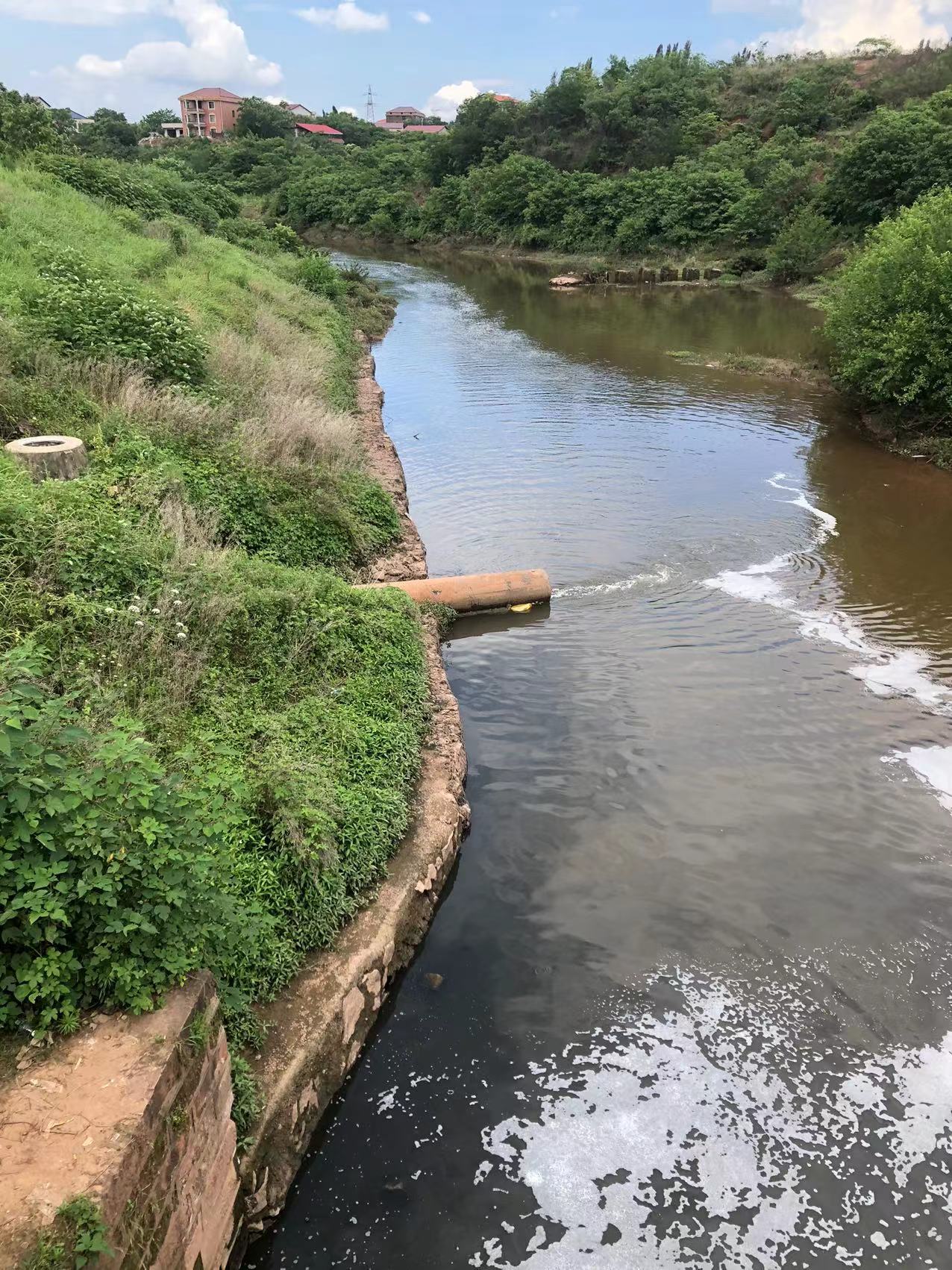 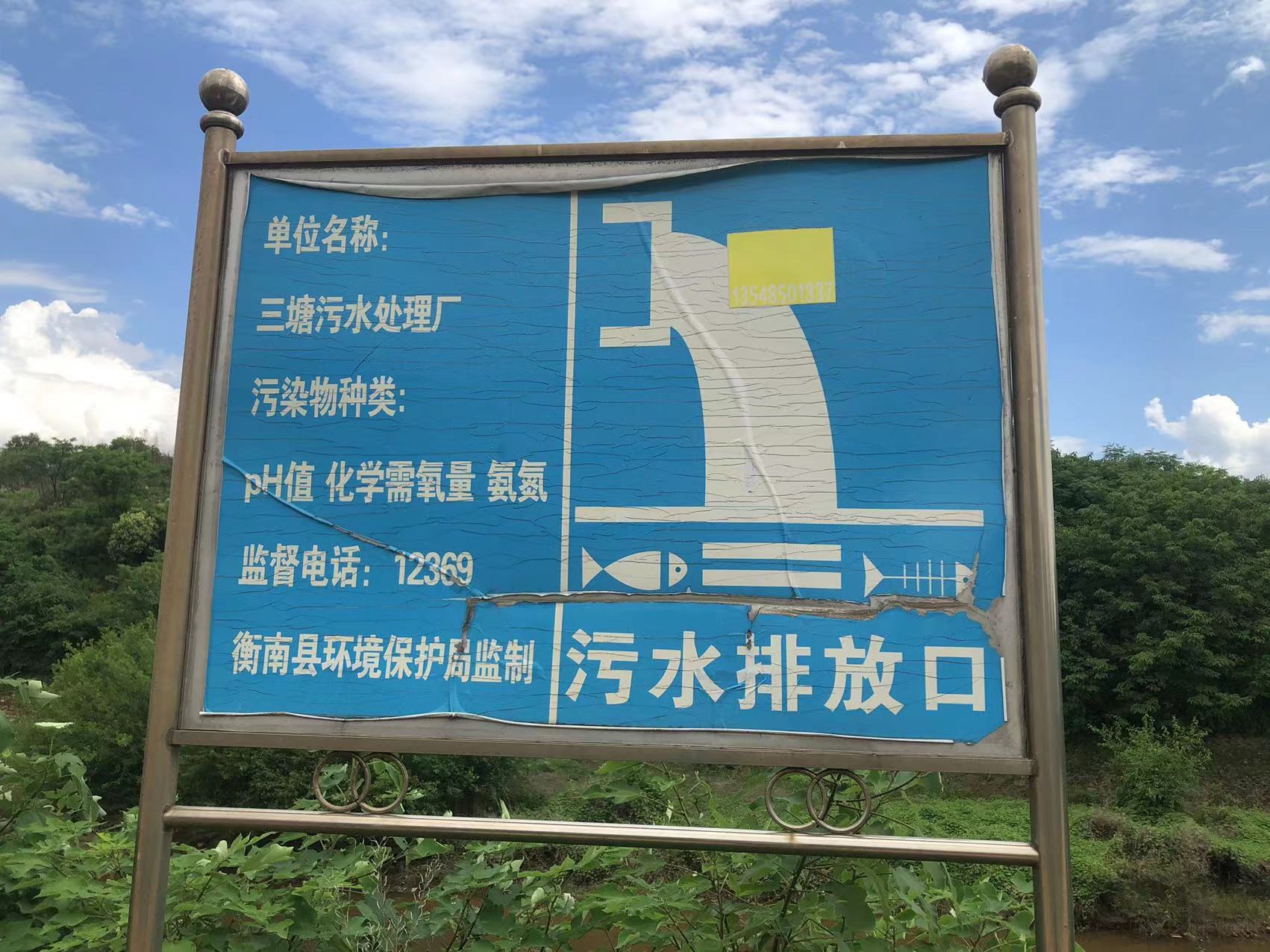 序号名称项目设置情况项目设置情况1排污口位置所在行政区衡阳市衡南县三塘镇1排污口位置排入水体名称柿江河1排污口位置排入的水功能区名称暂未划分水功能区，实际功能为农田灌溉1排污口位置经纬度东经112°30′18.479″，北纬26°51′53.569″2排污口分类其他排口其他排口3排污口类型新建（补办手续）新建（补办手续）4排放方式连续排放连续排放5入河方式管道管道6排放量10000m³/d10000m³/d7排放浓度及总量CODcr：50mg/L，182.5t/a；BOD5：10mg/L，36.5t/a；SS：10mg/L，36.5t/a；TN：15mg/L，54.75t/a；NH3-N：5(8)mg/L，18.25t/a；TP：0.5mg/L，1.825t/aCODcr：50mg/L，182.5t/a；BOD5：10mg/L，36.5t/a；SS：10mg/L，36.5t/a；TN：15mg/L，54.75t/a；NH3-N：5(8)mg/L，18.25t/a；TP：0.5mg/L，1.825t/a8入河排污路线及工程方案通过铺设水泥管（管径为DN300，埋管段长45m）自流排入位于污水处理厂南侧的柿江河左岸通过铺设水泥管（管径为DN300，埋管段长45m）自流排入位于污水处理厂南侧的柿江河左岸9其他信息水泥管（管径为DN300，埋管段长25m）；排污口海拔53.8m水泥管（管径为DN300，埋管段长25m）；排污口海拔53.8m监测点位监测指标监测频次废水总排放口流量、 pH值、水温、化学需氧量、氨氮、总磷、总氮a自动监测废水总排放口悬浮物、色度、五日生化需氧量、动植物油、石油类、阴离子表面活性剂、粪大肠菌群季度废水总排放口总镉、总铬、总汞、总铅、总砷、六价铬半年废水总排放口烷基汞半年废水总排放口GB 18918 的表 3 中纳入许可的指标半年雨水排放口pH值、化学需氧量、氨氮、悬浮物月ba 、总氮自行监测技术规范发布实施前，按日监测。b、雨水排放口有流动水排放时按月监测。若监测一年无异常情况，可放宽至每季度开展一次监测。a 、总氮自行监测技术规范发布实施前，按日监测。b、雨水排放口有流动水排放时按月监测。若监测一年无异常情况，可放宽至每季度开展一次监测。a 、总氮自行监测技术规范发布实施前，按日监测。b、雨水排放口有流动水排放时按月监测。若监测一年无异常情况，可放宽至每季度开展一次监测。注：设区的市级及以上生态环境主管部门明确要求安装自动监测设备的污染物指标，须采取自动监测。注：设区的市级及以上生态环境主管部门明确要求安装自动监测设备的污染物指标，须采取自动监测。注：设区的市级及以上生态环境主管部门明确要求安装自动监测设备的污染物指标，须采取自动监测。排放情况废水量污染物名称污染物排放浓度mg/L排放速率g/s正常排放10000m3/dCODcr505.79正常排放10000m3/dNH3-N50.58事故排放10000m3/dCODcr28032.41事故排放10000m3/dNH3-N303.47纳污水体水文期河深h ( m )河宽 B ( m )流量 Q (m³/s )流速 u (m/s )水力比降(J)柿江河枯水期0.7513.92.400.237.73‰水文期纳污水体EyLm  (混合段长度)枯水期柿江河0.018689污水处理厂名称纳污水体Ex 值 值Pe值污水处理厂名称纳污水体ExCODcr氨氮Pe值三塘镇污水处理厂柿江河1.210.001680.0000842.76纳污水体纳污水体污染物初始断面混合浓度 C0 (mg/L)纳污水体污染物初始断面混合浓度 C0 (mg/L)纳污水体污染物初始断面混合浓度 C0 (mg/L)纳污水体CODcrCODcr氨氮柿江河正常排放41.410.85柿江河非正常排放52.022.01污染物CODcr (mg/L)CODcr (mg/L)氨氮 (mg/L)氨氮 (mg/L)工况X正常排放非正常排放正常排放非正常排放10m41.4152.020.852.0150m40.85651.3240.8492.009100m40.30950.6360.8492.007500m36.18845.4610.8441.9971000m31.62539.7280.8391.9842000m24.15330.3410.8281.9583000m18.44623.1720.8171.9334000m14.08717.6970.8071.9084500m12.31115.4650.8021.859（GB3838-2002）III类标准值20201.01.0（GB5084-2021）标准值150150//污水处理厂污染物名称污染物预测 浓度最大值标准值剩余余量 (标准值- 预测浓度最大值)安全余量 (标准值×10%)是否满 足三塘镇污水处理厂CODcr31.62520-11.6252否三塘镇污水处理厂NH3-N0.8391.00.1610.1是水文期河流流量（m³/s）污水占河流流量百分比枯水期2.404.83%分区类别场所装置防渗系数拟采取的防渗措施重点防渗区粗格栅与调节池、污泥池≤1.0×10-7cm/s等效黏土防渗层 Mb≥6.0m，危废间 中难其他类型 K≤10-7cm/s ，或参照GB18598 执行一般污染防 治区贮泥池及污泥脱水间≤1.0×10-7cm/s等效黏土防渗层Mb≥1.5m ，K≤ 10-7cm/s ，或参照GB16889执行简单防渗区综合管理用房/一般地面硬化事故检测项目监测污染物生产不正常，污水量和污染物浓度增加污水处理站进水、出水pH、COD、NH3-N、TP、TN污水站运行不正常污水处理站进水、出水污水处理站各环节进水pH、COD、NH3-N、TP、TN生产初期试运行污水处理站进水、出水污水处理站各环节进水pH、COD、NH3-N、TN、TP、BOD5、SS序号《入河排污口监督管理办法》（水利部令第47号）禁止要求本入河排污口情况是否有该情形1在饮用水水源保护区内设置入河排污口的入河排污口设置于柿江河，暂未划分水功能区，未设置在饮用水源保护区内，满足要求无2在省级以上人民政府要求削减排污总量的水域设置入河排污口的不在省级以上人民政府要求削减排污总量的水域无3入河排污口设置可能使水域水质达不到水功能区要求的根据预测结果分析，本入河排污口设置不会使水域水质达不到水功能区要求无4入河排污口设置直接影响合法取水户用水安全的根据预测结果分析，本入河排污口设置不会影响下游取水口取水安全无5入河排污口设置不符合防洪要求的本入河排污口设置符合防洪要求无6不符合法律、法规和国家产业政策规定的本入河排污口设置符合法律、法规和国家产业政策规定无7其他不符合国务院水行政主管部门规定条件的无其他不符合国务院水行政主管部门规定条件无序号《湖南省入河排污口监督管理办法》[湘政办发(2018)44号]要求禁止设置排污口的本入河排污口情况是否有该情形1饮用水水源一级、二级保护区内入河排污口设置于柿江河，暂未划分水功能区，未设置在饮用水源保护区内，满足要求否2自然保护区核心区、缓冲区内不在自然保护区核心区、缓冲区内，满足要求否3水产种质资源保护区内不属于水产种质资源保护区否4省级以上湿地公园保育区、恢复重建区内不属于省级以上湿地公园保育区、恢复重建区内，满足要求否5经论证不符合设置要求的根据本论证报告，本入河排污口符合设置要求否6设置可能使水域水质达不到水功能区要求的根据预测结果分析，本入河排污口设置不会使水域水质达不到水功能区要求否7其他不符合法律、法规和国家产业政策规定的本入河排污口设置符合法律、法规和国产业政策规定的否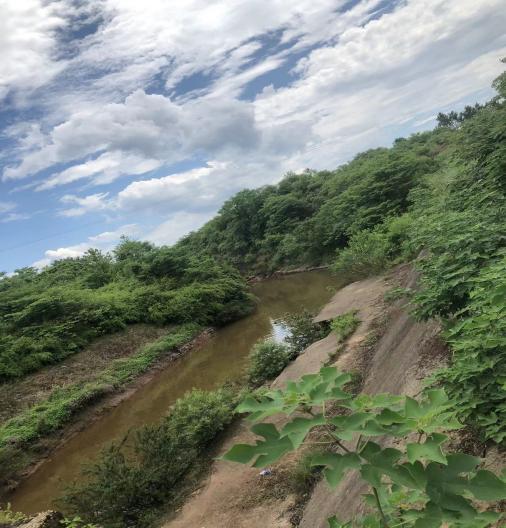 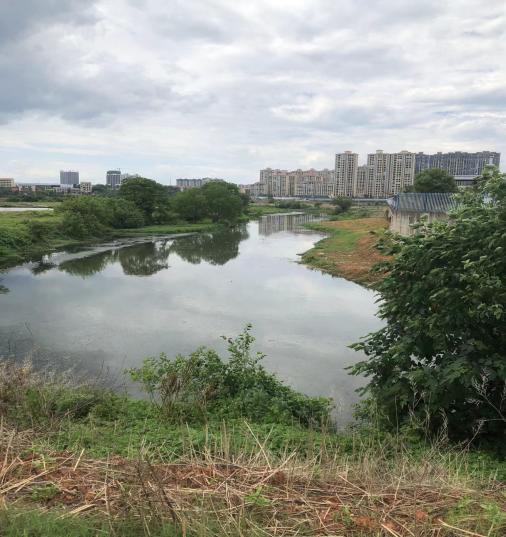 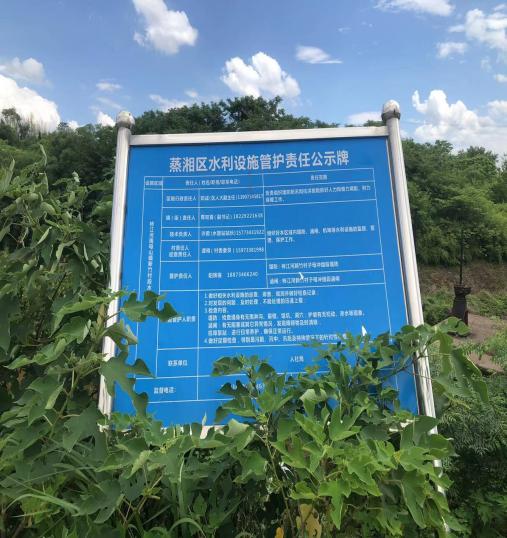 入河排污口排污口上游排污口下游蒸湘区水利公示牌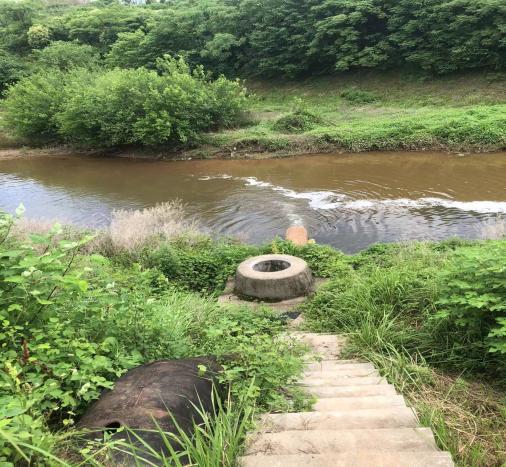 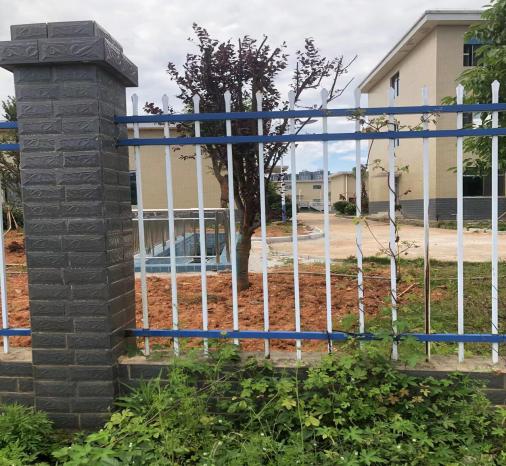 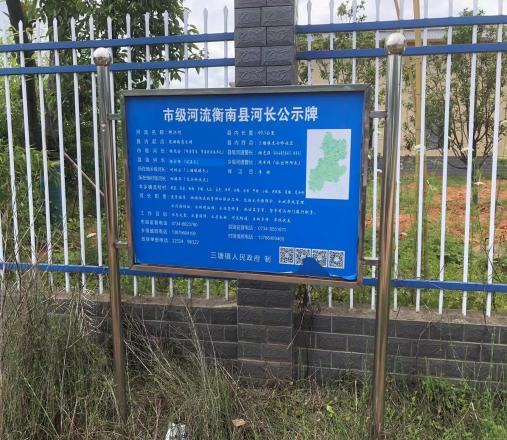 排污口标识牌监测井污水处理厂区衡南县河长公示牌